Szóbeli  Vizsgakérdések  Temetkezési  szolgáltató tanfolyam 2014 – 2015.1.a Ismertesse a mindenkori  kegyeleti jogi  szabályozás görög- hellén és  római gyökereit.1.1. Jogtörténeti ismeretekAmint egykorú az emberiséggel a holtak iránti tisztelet, úgy a kegyelet és a végtisztesség egyúttal az egyik legkorábbi jogalkotási tárgykör is. A legrégebbről ismert jogi emlékeink között szép számmal találunk a temetéssel, halottkultusszal kapcsolatos jogi szabályokat, előírásokat. A legősibb társadalmi normák, a még állammá szerveződés előtt álló közösségek életét szabályozó tabuk jó része is a holtakkal kapcsolatos bánásmódot szabályozta.Az emberiség tapasztalatok útján korán felismerte, hogy a holttest számtalan veszély forrása, másrészről már az ősi időkben is megjelenik a holtak iránti tisztelet, amely a temetési szertartások lelkiismeretes teljesítésében, az ősök nyughelyének gondozásában, a halott emlékének tiszteletben tartásában nyilvánul meg. Ez a kettősség, azaz a racionális (jórészt közegészségügyi) megfontolások és a halottkultusz, tehát már korán megkövetelték az állami, uralkodói beavatkozást, vagyis a jogi szabályozást.A keresztény, így ezen keresztül alapvetően a modernkori európai kegyeleti jogi sza¬bályozás a görög-hellén, de főként a római jogban gyökerezik.Már Szolón (Kr. e. 6. század) törvényei is tartalmaztak kegyeletre vonatkozó szabályo¬kat. A görög-hellén világban a holtak eltemetése szent kötelezettség volt. Nemcsak a ro¬konok, hanem az idegenek, sőt az ellenségek eltemetése is. Ismert olyan győztes hadve¬zér, akit azért ítéltek halálra, mert a csatában elesetteket nem temettette el. Más sza¬bályok a kegyeleti pompát korlátozták. Ismertek olyan ún. síralapítványok, amelyek a családi szolidaritás háttérbe szorulásával az alapító eltemetését és sírjának gondozását voltak hivatottak biztosítani. Büntetőjogi eszközökkel is harcoltak a sírgyalázások ellen.Néhány antik görög intézmény átkerült a római jogba is, és ennek közvetítésével a ke-resztény kultúrkörbe.A római jog területén már a XII. táblás törvények is tartalmaztak temetkezéssel kapcsolatos szabályokat (városon belüli temetés tilalma, néhány temetkezési pompát korlátozó szabály, de a törvény meghatározta pl. a sírhely és a szomszédos épület kö¬zötti minimális távolságot is stb.). Később a prétor alkotta joggyakorlat dolgozta ki a kegyeleti jog jogosultja részére az ún. privát büntetőkeresetet a sírgyalázókkal szemben. Szintén prétori ediktum szabályozta a temetési költségek viselését és védte a telektulajdonost az idegenek betemetésével szemben. A császári jog legfontosabb újítása a sírgyalázások büntető (köz)jogi üldözésének bevezetése. Mindezek mellett a temetkezési hely alapítója maga is rendezhette a sír jogi helyzetét (meghatározhatta a jogutódlást, elidegenítési és terhelési tilalmat alapíthatott a sír felett, meghatározhat¬ta a sír megközelítésének jogát).A sírhely alapítása úgy történt, hogy az alapító egy meghatározott telekrészt (a városon kívül) emetési célra kijelölt. Kegyeleti hellyé akkor vált a telekrész, ha az első temetés megtörtént és egy pontifex megállapította a kegyeleti hely jelleget. Ezt követően minden olyan tevékenység engedélyezése a pontifexeket illette, amely a sírhely kegyeleti jel legét érintette (sírkarbantartás, javítás, exhumálás, stb.). Az engesztelő áldozatok elvégzésére is felszólíthatta a pontifexek, később pedig minden, a kegyeleti joggal összefüggő jogosítvány az ellenőrzésük alá került.A római jog - mint általában minden jogrendszer - a temetési kötelezettséget főként azzal összefüggésben szabályozta, hogy kinek kell a temetés költségeit viselnie. Ez a kötelezettség az ősi időkben a családot terhelte, majd a végrendelkezési szabadság elterjedésével ez az örökösre hárult. Az alsóbb néprétegekhez tartozók és a rabszolgák biztosíthatták temetésüket, és későbbi kegyeleti kultuszukat úgy is, hogy beléptek egy collegium funeraticiumba (temetkezési egyletbe), amely alapszabálya szerint vagy a temetés lebonyolítását, vagy annak költségeit vállalta.1.b. Ismertesse a megjelenéskultúra alapszabályait. Mutassa  be a temetkezési  szakmában  dolgozók speciális  követelményeit.Személyi feltételekA temetkezési vállalkozóknak illetve munkatársaiknak számos jogszabályt kell ismerniük és alkalmazniuk (1999. évi XLIII. törvény - a továbbiakban: Ttv., és a végrehajtásáról kiadott 145/1999. (X.1.) Korm. rendelet - a továbbiakban: Vhr.,  Polgári Törvénykönyv, stb.).Az elhunyt hozzátartozóival közvetlenül foglalkozó ügyintézőkkel szemben támasztott főbb elvárások: jó megjelenés, alkalomhoz illő ruházat, empátia, tájékozottság, tárgyilagosság,  előzékenység és jó megfigyelőképesség. Minden szolgáltató egyidejűleg eladó is, még ha nyíltan erről nem is beszélünk. Az eladónak és a vevőnek a vásárlás során meg vannak a saját érdekei. A vállalkozónak illetve alkalmazottjának fel kell ismernie az ügyfél szükségleteit és anyagi lehetőségeit, s ezek szerint kell a kellékválasztást - természetesen megfelelő tapintattal - irányítania. Ezeknek az elvárásoknak csak úgy lehet megfelelni, ha többek vagyunk, mint pusztán kedves, barátságos és kommunikatív személyek; tudatosan kell céljaink megvalósításáért dolgoznunk.Számos temetkezési vállalkozásnál léteznek kialakult szokások a mindennapi feladatok lebonyolítására (időbeosztás, szervezések, feladat-megosztások). Több ügyintéző esetén a hatásköröket pontosan határozzuk meg. Az ezektől eltérő feladatokat, helyzeteket fontos előre közösen értékelni, s különös gondot kell fordítani azok megtervezésére. Jó, ha biztosítani tudunk egy külön helyet arra, hogy a döntésekre jogosult dolgozó a reklamációval visszatérő ügyféllel zavartalanul beszélgethessen (ezek nem tartoznak más ügyfelekre); az indokolt panaszokat igyekezzünk gyorsan és bürokratikus megoldásoktól mentesen orvosolni.Viselkedési szabályok és követelményekA szeretett személy elvesztése miatt érzett fájdalom nem egyforma minden embernél, és különbözik a fájdalom kifejezésének módja is. A temetkezésben dolgozóknak viselkedésükkel, figyelemmel kell lenni e legnagyobb veszteséget szenvedettekre, azok érzelmeire. A temetés a legmegrendítőbb esemény, hiszen azzal fejeződik be az elhunyt és a hozzátartozók közötti személyes kapcsolat. Az együttérzés, a segítőkészség kifejezését a gyászoló hozzátartozók joggal várják el azoktól, akikkel a temetési szolgáltatás során kapcsolatba kerülnek. Ezért minden ilyen munkakörben dolgozó munkatársunknak, a felvételezéstől kezdődően a halott-szállításon át a temetés lebonyolítását végzőkig úgy kell viselkedni, olyan magatartást kell tanúsítani, amely ezeknek a jogos kívánalmaknak, elvárásoknak megfelel.  Színvonalas szolgáltatásunk csak akkor kaphat egyértelmű elismerést, ha azt tevékenységünkkel is tudatosítjuk. Ezért különös hangsúlyt kell fordítani a kegyeleti dolgozók képzésére, viselkedésük formálására. A szakszerű munkavégzés nagyfokú tapintatot igényel, hisz a családtagok és a környezet számára az elhunytak látványa megrázó élmény. A dolgozóknak munkavégzésük során tehát feladataikat úgy kell végezniük, hogy környezetüktől minden esetben elégedettséget tapasztalhassanak, és embertársaikban visszatetszést soha ne váltsanak ki. Tudatában kell lenni a hozzátartozók fájdalmának és veszteségélményének, tehát többször el kell ismételni közléseinket. Az indulatok kitörésére is fel kell készülni, azok megnyilvánulását el kell viselni, sőt, át kell segíteni rajtuk az érintetteket. A segítőkész, de határozott magatartás segíthet, és védelmet jelenthet. Türelmetlen, ideges vagy agresszív típusú ember erre a feladatra alkalmatlan. 1.c Ismertesse a  temetői  létesítményekkel  kapcsolatos  karbantartási és  egyéb munkálatokat. Válaszában  térjen  ki a temető  zöldfelületeinek  fenntartásával  kapcsolatos feladatokra. TemetőfenntartásFogalmának meghatározása, alapfogalmak.A „fenntartás” gyűjtőfogalom. Közgazdasági, műszaki értelemben különféle objektumok meghatározott követelmények szerint (termelési, szolgáltatási, stb.) állapotban tartására irányuló tevékenység.A fenntartandó létesítmények meghatározott, működőképes, megfelelő szinten tartása. Állóeszköz fenntartást  és üzemfenntartást jelent.A temetőfenntartás értelmezése ennél szélesebb körű, mert a temető nem csak élettelen műszaki objektumokból, temetői létesítményekből áll, hanem jelentős mennyiségű élő növényanyaggal is rendelkezik.A temető (köztemető) a település zöldfelületi rendszerébe tartozó, korlátozott közhasználatú zöldfelület, zöldfelületi intézmény.A zöldfelületi rendszert úgy értelmezzük, mint a település kondicionáló célú és szerepű zöldfelületeinek funkcionális és térbeli rendjét.A korlátozott közhasználatú zöldfelület, mert a temető területén időbeli (nyitvatartási idő) és használati jellegű (sebesség korlátozás, sajátos kegyeleti-etikai) korlátozások érvényesek.A zöldfelületi intézmény annyit jelent a temető esetében, hogy meghatározott funkciók, rész-funkciók ellátásához növényzettel beültetett területre, kertre van szükség.A hatályos jogszabályok a temetőt a következőképpen definiálják: a település igazgatási területén belüli, beépítésre szánt, építési használata szerint zöldfelületi jellegű különleges terület, amely kegyeleti célokat szolgál, közegészségügyi rendeltetésű, és amelyet az elhunytak eltemetésére, a hamvak elhelyezésére létesítettek és használnak, vagy használtak.A temetőfenntartás tehát meglehetősen speciális és komplex feladat.Leegyszerűsítve a temető fenntartási feladatok azt jelentik, hogy a megépült infrastruktúra, a közműnek és egyéb létesítmények, zöldfelületek funkciójuknak megfelelő állapotban tartásáról folyamatosan gondoskodni kell.Alapvetően a temető, mint az objektum és a létesítmények meghatározott követelmények szerinti állapotban tartására irányuló tevékenységben (állóeszköz fenntartás, üzemfenntartás) nyilvánul meg. Keretében nemcsak racionális műszaki feladatellátásról  kell gondoskodni, hanem egy sor közüzemi, közterületi, zöldfelület-fenntartási feladatot kell megoldani, amelynek mindig van kegyeleti, közösségi, társadalmi-gazdasági összefüggése is.  A temetőfenntartás fogalom körébe tartozik:-	állóeszköz fenntartási (klasszikus értelmezésű műszaki feladat)-	zöldfelület-fenntartási (kertészeti-környezetvédelmi feladat)-	kegyeleti-fenntartási (egyéni és társadalmi feladat)-	kultúrtörténeti fenntartási (kulturális, örökségvédelmi és műemlékvédelmi feladat)-	közüzemi-közterület üzemeltetési feladatok (kommunális feladat)-	fejlesztési feladatok (létesítmény bővítés)Összefoglalva: a temetőfenntartás folyamatos karbantartást, gondozást, és a szükség szerinti felújítást foglalja magába.A temető fenntartójának a fenntartási-üzemeltetési feladatok ellátása során alapvető kötelezettsége, lehetővé tenni a halottak eltemetését, az általa üzemeltetett temetőben.A fenntartó jogállása egyértelmű: „A temető fenntartója a temető tulajdonosa, illetve aki kezelői joggal rendelkezik.” A fenntartásról a tulajdonos gondoskodik, köztemetőben ez a települési önkormányzat kötelező feladata.A Tv. 13. § (1) szerint: A temetőfenntartó feladata a temető rendeltetésszerű  használatához szükséges építmények, közművek, egyéb tárgyi és infrastrukturális létesítmények, valamint a közcélú zöldfelületek karbantartása, szükség szerinti felújítása és gondozása.(2) A temető területén belüli közcélú zöldfelületek és utak területe újabb temetési helyek létesítésével nem csökkenthető.A Tv. 6. § (1) szerint. A Temető tulajdonosának feladata a temető tárgyi és infrastrukturális létesítményeinek, zöldfelületeinek, valamint sírhelytábláinak megépítése, illetőleg kialakítása.(2) a temető kegyeleti méltóságának megőrzése.A temető tulajdonosa köteles a temető fenntartásáról és üzemeltetéséről gondoskodni, de feladatait szerződés alapján is elláthatja. A temető tulajdonosa a temető használatának rendjéről temetőszabályzatot készít.5.3.1 A temetői építmények, létesítmények fenntartása, felújítása, karbantartás (Állóeszköz-fenntartás, vagyis műszaki fenntartás)Kifejezetten műszaki feladat. A temető területén található, a temető alapvető funkcionális létesítményeinek fenntartását és jó karbantartását jelenti. Alapvető követelmény a rendeltetésszerű használat biztosítása a kor műszaki követelményeinek megfelelő színvonalán.Legfőbb feladatok közé a ravatalozók, hűtők, hamvasztó üzemi létesítmények, bejáratok, porta és iroda épületek, kapuk, kerítések, szociális helyiségek, kertészeti üzemi létesítmények, virágbolt és különböző közművek fenntartási, karbantartási és felújítási munkáinak összességét soroljuk.A feladatok között kell elvégezni a különböző épületek belső vizes helyiségeinek vízbekötéseinek, lefolyóinak karbantartását, a külső és belső festés-mázolási, burkolatjavítási, elektromos hűtés és fűtéstechnikai rendszerek,  a telefonhálózat, valamint a számítástechnikai rendszer karbantartási munkáit szükséges.Különböző építőipari, épületgépészeti és egyéb szakipari munkák tartoznak ide. A különböző  helyiségek rendeltetésének, speciális jellegének (pl. ravatalozó épület technikai helyiségei) megfelelő körültekintéssel, és a vonatkozó munka- és egészségvédelmi, tűzvédelmi és környezetvédelmi előírásoknak megfelelően kell a karbantartási, felújítási munkákat elvégezni.A közösségi és kegyeleti funkcióknak megfelelően kell az épületek, lépcsők, rámpák, támfalak, kerítések, hirdetőtáblák karbantartását és szükség szerint a felújítását elvégezni.A tetőszerkezet, csatornák, kémények, nyílászárók karbantartását, tisztítását folyamatosan biztosítani kell.Az elektromos hálózat, oszlopok, kapcsolószekrények biztonságtechnikai előírásainak betartása, rendszeres ellenőrzések végzése az üzemeltetés biztonságának érdekében (halotthűtők megfelelő hőmérséklete) elengedhetetlen. A vízellátás folyamatosságának biztosítása a kertészeti fenntartás és üzemeltetés alapja.Gondoskodni kell a csapadékvíz elvezetéséről. Ennek megoldása a temető domborzati- és talajviszonyaitól függően eltérő lehet. A folyókákat, árkokat, összefolyók rácsait rendszeresen tisztítani kell.A szennyvízelvezetésről, a csatorna-bekötések karbantartásáról szükség szerint kell gondoskodni.5.3.2 A temető zöldfelületeinek fenntartása, közcélú emlékhelyek fenntartása, felújítása, gondozásaA Vhr. 2. § (1) szerint a temetők az épített és a természeti környezet harmóniájára figyelemmel kell kialakítani és meg kell őrizni kert jellegét.A kertjelleg megőrzésére irányuló fenntartási munkaműveletek  csoportját nevezzük zöldfelület-fenntartásnak, vagy egyszerűsítve parkfenntartásnak.Zöldfelület-fenntartásnak nevezzük azoknak a munkaműveleteknek és folyamatoknak az összességét, amelyek célja és eredménye a település kondicionáló zöldfelületi növényállományának jó karbantartása, fejlődésének elősegítése, védelme, illetve a területek rendezett, esztétikus megjelenésének megőrzése.Széleskörű fogalom, mert az áttervezést, a felújítást, a korszerűsítést, a karbantartást, a gondozást, az ápolást mind magában foglalja.A zöldfelületek fennmaradását és továbbfejlesztését biztosító tevékenység.A karbantartás a szükséges eszközök, tárgyak megfelelő állapotban tartását jelenti. Nagyobb időközökben, bizonyos rendszerességgel végzett tevékenység: pl. gépek, berendezések időszakos vizsgálata, javítása, egyes elhasználódó, kopó alkatrészek, elemek pótlása, cseréje. Zöldfelületek esetében a berendezési tárgyak, felszerelések, növényzet használhatóságának megőrzése, esetenkénti vagy rendszeresen ismétlődő kezelési-ápolási munkákkal.Az ápolás, gondozás mindennapos tevékenység, gépek, tárgyak, berendezések, élő növényi anyagok tisztán- és rendben tartása.A Vhr. 2. § (3) szerint a temetőbejáratot, a fogadóteret a ravatalozóhoz vezető utat, a ravatalozó környezetet parkszerűen kell kialakítani és gondozniA temetők, illetve köztemetők fenntartójának az általa üzemeltetett temetőben különböző parkgondozási feladatokat kell elvégezni.A gyakorlatban ezek a feladatok az adott temető (köztemető) méretétől, a település nagyságától és a temető infrastrukturális kialakítottságától függően különböző mértékűek lehetnek.A parkgondozás különböző fenntartási intenzitást jelentő, csak a kezelés igényességét jelző, kertészeti fenntartási tevékenység. Az egységnyi területre ráfordított összes munkaóra és gépóra alapján különböztetjük meg a kategóriákat.Annak eldöntése, hogy a temetői park, vagy közcélú kegyeleti hely melyik kategóriába sorolható, kertész szakmai feladat. A park kialakításának technikai (kertépítészeti) színvonala, a temetőben elfoglalt helye, speciális kegyeleti elvárások, vagy a közületi megrendelők igényei lehetnek a besorolás főbb szempontjai.A nagyobb városok temetőiben a  parkokat két vagy három gondozási kategóriába célszerű sorolni, melyek a vonatkozó kertészeti technológiai előírásoknak megfelelően kell ápolni.Kistelepüléseken erre a megkülönböztetésre általában nincs szükség, ott egy parkgondozási technológiát célszerű kialakítani a kiemelt fenntartást igénylő területekre.Kiemelt parkgondozás: legmagasabb kezelési színvonalú, exkluzív felszereltségű parkok (igényes parkberendezés, nagymennyiségű extra növényzet, sok örökzöld illetve nagy virágfelületek stb.) fenntartása.Ide sorolhatók egyes hősi parcellák, központi gyertyagyújtó helyek, szórásra kialakított parcellák stb.Az év folyamán itt rendszeres, és a téli időszakban is folyamatos karbantartást kell biztosítani.  A nagy látogatottság, az igényes kialakítású burkolat architektúra, a sok örökzöld növény szükségessé teszi a téli gondozást. Alapvető feladatok: téli-nyári tisztántartás, síkosság mentesítés, metszés, faápolás, sövénynyírás, virágfelületek gondozása, növénypótlások, tápanyag utánpótlás, növényvédelem szükség szerint öntözés, pázsitfenntartás, felülvetés, gyepszélvágás és egyéb speciális kertészeti munkák.Intenzív parkgondozás:  Kisebb munka és gépóra ráfordítást igénylő temetői parkfelületek ápolása. Az egységnyi területre fordított óra szükséglet a felszereltségből, a növény mennyiségből adódóan, vagy a látogatottság mértékétől függően alacsonyabb. Előzőekből adódik, hogy a technológia egyszerűbb, a műveletek gyakorisága és mennyisége is szerényebb. Elsősorban a parkfelület öntözésének gyakoriságában, a kaszálások számának csökkenésében van eltérés.Extenzív parkgondozás:Még inkább szűkített kertészeti technológia szerint végzett parkfenntartási tevékenység. Elsősorban a nagyobb összefüggő gyepfelülettel, kevesebb növényanyaggal és virágfelület nélkül kialakított kevesebb kézi munkaerőt igénylő parkok fenntartását soroljuk ide. A kaszálások és növényápolási munkák gyakoriságában jelentős eltérés van a legmagasabb kategóriához képest.Ezek a kategóriák nem kellően általánosak, bizonyos temetők több éves fenntartási tapasztalataira épülnek,  elsősorban a nagyvárosok temetőire alkalmazhatók.Sajnos egyenlőre nincsenek olyan magyar szabványok, aminek betartása minden fenntartó számára egyértelművé és nyilvánvalóvá tenné a szabvány szerinti minőség jogos elvárásait a parkgondozás, vagy egyéb zöldfelület-fenntartási munkafolyamatok terén.A temető területének rendezettsége, esztétikus megjelenésének megőrzése érdekében rendszeres időközönként, de mindenkor a növényzet biológiájához igazodva, valamint figyelembe véve a kegyeletgyakorlás helyi szokásait, szükséges a zöldfelület-fenntartási munkákat ütemezni. A rendszeresség mellett e tevékenység irányítása bizonyos rugalmasságot feltételez, ugyanis az állandóan változó környezeti tényezők és az élettani összefüggések folyamatos egyensúlyban tartására kell törekedni. Az egész temető területére, valamint még a temetőkerítéssel határos külső- a tulajdonos fenntartási kötelezettségi körébe tartozó – zöldfelületére vonatkozó egyik legalapvetőbb kertészeti tevékenység a kaszálás. Azért nem gyepfenntartásról beszélünk, mert nem csak a telepített gyepfelületeket kell kaszálni, hanem a temetői úthálózat melletti gazos vagy gyepes területeket, fasorok alját, parcellák széleit, a parcellákon belüli zöldfelületeket és a több éve elhanyagolt sírfelületeket is rendszeresen időszakonként ápolni kell. Ez a közcélú zöldfelületek fenntartásának egyik legátfogóbb, leglátványosabb kertészeti tevékenysége, ami jelentősen meghatározza a temető általános képét. Ápolt és gyommentesen tartott területeket eredményez.A vegetációs időszak alatt, tapasztalataink szerint a hazai időjárási körülmények között 4-5 kaszálással eredményesen védekezhetünk a veszélyes gyomok ellen és megfelelő szinten tudjuk tartani a gyepfelületeket is.A fűfélék és gyomnövények biológiájához igazodó, rendszeres kaszálásnak esztétikai, kegyeleti és egészségmegőrző szerepe is van. A parcellák rendezettségének és áttekinthetőségének követelménye mellett a kaszálások jó időzítésével megakadályozhatjuk a növényvédelemről szóló törvény előírásainak és a vonatkozó rendeletek megfelelően a veszélyes gyomnövények (parlagfű, feketeüröm, fehér libatop. aranka stb.) valamint az allergizáló fűfajok virágzását és elterjedését. A temetőtulajdonos (vagy köztemető fenntartó-üzemeltető) védekezési kötelezettségét a növényvédelemről szóló 2000. évi XXXV. törvény, valamint az 5/2001. (I. 16.) FVM rendelet írja elő.Fák, cserjék, örökzöldek fenntartása.Legmeghatározóbb ezek közül a temetői fasorok fenntartása, ami az egyik legnagyobb szakértelmet és odafigyelést  kívánó kertészeti feladat a temetőkben.Mértéke nagyon eltérő lehet, hiszen egy 5-10 éve nyitott temetőben, ahol már a tervszerűen telepített és fiatal fasorok a jellemzőek, sokkal egyszerűbben megoldható feladatot jelent a fasorok karbantartása.Más a helyzet, a régebbi temetőkben, ott  ahol a fasorok életkora már  előrehaladott. Az 1920-as – 1930-as években, vagy a múlt század közepén fásított fővárosi temetőkben napjainkra a fasorok  zömében kiöregedtek. Az 50-80 év közötti sorfaállomány, - gyönyörű platán, hárs, vadgesztenye, kőris, juhar, akác – aminek a megfelelő mértékű karbantartására, megóvására, vagy különösen a pótlására az előző évtizedekben alig volt lehetőség. Ennek következménye, hogy a fasorok  mára igen leromlott állapotba kerültek.Az idős fák ifjítási munkálatai, a száraz fák és száraz ágak eltávolítása, az odvas fák sebkezelése, a fagyöngy fertőzések megakadályozása a fasorok pótlási, munkái a legalapvetőbb karbantartási feladatok. A szélvihart követő viharkárok elhárítása, a spontán bekövetkező száraz ágak leszakadása, az elektromos légvezetékek alatti fasorok metszése, az épületek tetőszerkezetét rongáló gallyak eltávolítása szinte kifogyhatatlan feladattömeget jelentenek.A temetői sorfák, parcellán belüli szoliter fák  ápolása felelősségteljes, nagy szakmai felkészültséget jelentő munka. Nehezen hozzáférhető helyszíneken, értékes síremlékek között, sok esetben költséges alpintechnikával lehet csak elvégezni a száraz ágak visszavágását, vagy a balesetveszélyes fa kivágását. A száraz fák kivágását követő fasori pótlásokat előzetesen elkészített ütemterv alapján célszerű végezni. Szakmai mérlegelés kérdése, hogy a kiöregedett fasorokat az előzőekkel azonos fajokkal vagy fajtákkal pótoljuk, vagy a kedvezőtlenebb környezeti feltételeknek megfelelőbb, várostűrés szempontjából edzettebb, nem allergizáló fajtákat helyezzük előtérbe.Temetőben törekedjünk a széltörésre kevésbé hajlamos hosszabb élettartamú, mélyen gyökeresedő, gyökérsarj képződésre kevésbé hajlamos fák telepítésére.Nagy szakértelmet igényelnek a temetői növényzet megóvására irányuló növényvédelmi feladatok. A fasorok ellenálló képességének romlása, egyes kártevők, vagy károkozók térhódítása következtében kialakult súlyos kártétel szükségessé teszi a védekezést.Az egyik, legsúlyosabb kártételt okozza a vadgesztenyefákon néhány éve megjelenő vadgesztenyelevél – aknázó-moly.Az erős fertőzés korai lombhullást, majd a védekezés elmaradása esetén az évről-évre erősebben jelentkező fertőzés, a fa vagy fasor pusztulását okozza. Az értékes vadgesztenyefák megóvását részben mechanikai védekezéssel (őszi, téli lombhullás utáni levél összegyűjtés, megsemmisítés), részben a kártevő életmódjához igazított kémiai védekezéssel érhetjük el. Az I. nemzedék rajzásakor a törzsre és a lombfelületre kijuttatott permetszer jelentősen visszafogja a további nemzedékek elszaporodását.Hatásosságát az októberig zölden maradó levélzet bizonyítja.Egyes években az amerikai fehér szövőlepke okoz nagyobb kártételt, ami ellen szintén szükséges a védekezés.Bizonyos időjárási körülmények más-más kártevő elszaporodásának kedveznek. Erős fertőzés esetén, valamint kegyeleti szempontból kiemelt területen eseti mérlegelés kérdése, hogy szükséges-e vegyszeres kezelés. A fasorok és egyéb növényzet egészségi állapotának megőrzése, jó karbantartása nem csak esztétikai, baleset megelőzési kérdés. A növényzet kondicionáló és pszichikai hatása a temetőkertben sétáló temetőlátogató számára felüdülést, lelki megbékélést, regenerálódást jelent. A nagymennyiségű lombtömeg oxigéntermelésével kedvezően befolyásolja a levegő tisztaságát, páratartalmát, hőmérsékletét és mozgását. A növényzet nem csupán kiegészítő eleme a temetőnek, hanem fontos szerepet tölt be annak használhatóságában.A Vhr. 4. § (1) A temetőben keletkezett hulladék rendszeres gyűjtéséről, elhelyezéséről és kezeléséről a köztemető fekvése szerinti települési önkormányzat rendeletében, illetőleg a temetőszabályzatban foglaltak szerint kell gondoskodni.A temető tisztaság fenntartása közegészségügyi és esztétikai szempontból is alapvető követelmény. A temető rendezettségének, kultúráltságának talán legalapvetőbb fokmérője.A temető tisztántartásának három fő műveleti fázisa van jelenleg: gyűjtés, szállítás, ártalmatlanítás.Két csúcsidőszak  jellemzi. Az első a tél végi ill. kora tavaszi nagytakarítás időszaka (február végétől- április elejéig) a temető ébredése, megújulása a húsvéti ünnepkörhöz igazodik. A kegyeletgyakorlás szempontjából az első legforgalmasabb időszak. A másik az őszi nagytakarítás (október végétől- november végéig) időszaka, a halottak napi ünnepekhez kötődik. A temető tisztaságának megőrzése érdekében napi rendszerességgel kell takarítani  az utak, irodák, bejáratok, ravatalozók környékét, és a parcellákat.A temetői tevékenység során sok hulladék keletkezik. A temetői hulladék részben a temetések alkalmával keletkezik a koszorúk, csokrok elszáradása után, valamint a hozzátartozók kegyeletgyakorlása során behozott növényi maradványokból, csomagolóanyagból, műanyag tartókból, és a temetőfenntartás és sírgondozás során képződött növényi maradványokból és törmelékkőből tevődik össze.Összetételét helyi szabályozások és kegyeleti szokások befolyásolhatják. Becsléseink szerint 65-75% között tartalmaz szerves anyagot, 25-35 % közötti szervetlen törmeléket (kő, üveg, műanyag, fém, papír stb.)Az elszáradt koszorúkat, növényi maradványokat, lehullott lombot és egyéb anyagokat össze kell gyűjteni és el kell szállítani. A parcellák szélére megfelelő méretű és mennyiségű gyűjtőedényt, zárt vagy átlátszó (dróthálós, hajlított lemez, faléc stb.) kivitelben kell elhelyezni. Többnyire 1 m3 körüli hálós konténerek, „kosarak” ezek melyeket a temető szerkezetétől függő sűrűségben, de kb. 50 m-ként ajánlott kihelyezni.A hulladéktároló létesítését a temetőben törvény írja elő. A temetői hulladék a gyűjtőedényekből és a takarítások során összegyűjtött maradványokból a helyi tárolóba kerül átmenetileg, majd nagyobb teljesítményű szállítóeszközzel onnan külső lerakóhelyre  hulladékégetőbe vagy komposztálóhelyre szállítják. A temetői tárolóba közegészségügyi és tűzvédelmi szempontból sem megengedhető a pár napnál további tárolás, mert beindul a bomlás, vagy öngyulladás léphet fel. Célszerű, ha a külön lekerített tároló hely a temetőn kívülről is megközelíthető az elszállítás zavartalanabb lebonyolítása érdekében. Ahol az út szerkezete és szélessége lehetővé teszi a parcellák szélén elhelyezett gyűjtőedényből közvetlenül történik a kiszállítás.A hulladék gazdálkodásról szóló 2000. XLIII. Tv. és az ezzel összefüggő hatályos jogszabályok előírásai a temetői hulladékgyűjtési, szállítási, kezelési munkálataira is kiterjednek. E törvény célja: (1. §) a képződő hulladék mennyiségének és veszélyességének csökkentése, a keletkező hulladék minél nagyobb arányú hasznosítása, folyamatos termelés körforgásban tartása, a nem hasznosuló, vissza nem forgatható hulladék környezetkímélő ártalmatlanítása.A Tv. kimondja, hogy a hulladék,- kezelési,- gyűjtési,- szállítási,- hasznosítási,- ártalmatlanítási tevékenység végzése környezetvédelmi hatósági engedélyhez kötött.A hulladék csökkentésére, hasznosítására, körforgalomban tartására irányuló célkitűzések megvalósítása alapvető változtatásokat jelent a jelenleg alkalmazott temető fenntartási technológiák területén. A temetői hulladék csökkentése, a szelektív hulladékgyűjtés feltételrendszerének kidolgozása és megvalósítása, lassú többlépcsős folyamat. Ahhoz, hogy a temető tulajdonosa (fenntartója, üzemeltetője) a törvény előírásaival összehangoltan megtehesse intézkedéseit, a lakosság megértésére, aktív közreműködésére, alapvető szemléletváltoztatásra van szükség e területen is. Súlyos gazdaságossági kérdés a szelektív gyűjtés megvalósíthatósága a temetőkben. Jelenleg semmilyen szabályozás, korlátozás nincs a temetőlátogatások, kegyeletgyakorlás, temetői munkavégzések alkalmával bekerülő anyagokra vonatkozóan. Ezek a behozott anyagok (pld. Koszorú alapanyagok)  a temetői hulladék mennyiségét és összetételét meghatározzák.Minden temetőtulajdonos (fenntartó és üzemeltető) közös érdeke, hogy a hulladékgazdálkodási Tv. előírásainak összhangban a temetőbe beszállítható anyagokra vonatkozóan szükséges és sürgető rendelkezéseit minél előbb meghozza.Téli temetőtisztaság fenntartásaA temető, tisztaság, rend fenntartását a téli időszakban is biztosítani kell. Ez időszak alatt, átlagosan kevesebb hulladék képződik, viszont a hideg időjárás beköszöntésével fel kell készülni a síkosság mentesítési, és szükség esetén a hó takarítási munkafolyamatok elvégzésére. Ez állandó odafigyelést, ún. ügyeletet jelent a fenntartó részéről, ugyanis egy éjszaka, vagy kora hajnalban beköszöntő jegesedés vagy havazás alkalmával is, és minden körülmények között biztosítani kell az aznapi temetések útvonalának járhatóságát, a külső járdák, bejáratok, főútvonalak, ravatalozók, irodák környékének síkosság mentesítését, balesetmentességét. Ez részben gépi és kézi takarítási munkálatokat és sok esetben ismételt szóróanyag kijuttatást jelent. A síkosság mentesítésére  felhasználható szóróanyagot előre be kell tárolni és lehetőleg csak a szükséges mennyiségben kijuttatni. A környezetkímélő anyagok – szóró-homok, apró kavics, finom zúzottkő, esetleg karbamid – felhasználása javasolható. A konyhasó kiszórása környezetvédelmi szempontból nem megengedett, mert a talajba bemosódva akkumulálódik (felhalmozódik) és a növényzetre súlyos károsító hatást fejt ki.További fenntartási feladatokat jelent még a Vhr. 4. § (2) szerint meghatározott vízvételt (kút, közeli folyó) -  a csapadékvíz megfelelő elvezetésével – legalább 150 m-enként biztosítani.A vízvétel biztosításának feltétele  - vízvezetékek, vízaknák, kutak, csapok, drénárkok, vízelvezető árkok folyamatos és szükség szerinti karbantartása. Sok esetben a csapok, elzárók  Rongálás következtében pótlásra, javításra szorulnak. A temetők többségében a kifolyók, csapok alatt vizes kádak vannak elhelyezve, hogy ezáltal is biztosítani lehessen a hozzátartozók sírápolási tevékenységéhez szükséges locsolóvizet, amit a látogatók díj nélkül vehetnek igénybe. A kifolyócsapok, elzárók, vízvezetékek, vizes kádak karbantartási munkái a kora tavaszi időszakban koncentráltabban jelentkeznek, ugyanis a téli fagyok elmúltával a víz megnyitása előtt mindezeknek a működőképességét ellenőrizni kell. A temető üzemeltetése jelentős vízfelhasználással jár. Gazdaságossági okokból egyes temetőkben ahol a feltételek erre megfelelőek a vízellátást fúrt kutakból célszerű biztosítani. A vízpazarlás mérséklésére automatikus elzáró szelepeket lehet felszerelni.A Vhr. 3. § (1) rendelkezése szerint a temetőhöz vezető útnak és a sírhelytáblákat (parcellákat) összefogó úthálózatnak gépjárművel is járhatónak kell lennie.A temető belső úthálózata az adott temető méretétől, szerkezetéből függően különböző szélességű és burkolatszerkezetű utak rendszere. Az akadálymentes közlekedés biztosítása utak és burkolatok különböző karbantartási és felújítási munkáinak összességéből áll. A szükséges munkaműveletek, folyamatok összessége, a megfelelő műszaki állapot és használhatóság, valamint a forgalom biztonsága a használat jellegétől és forgalom nagyságától függően mást jelent pld. a gyalogos és az üzemi útvonal esetében. Aszfalt utaknál a nagyobb forgalmi terhelés és a téli felfagyások következményeként jelentkező kátyúzási munkák jellemzőek. Más típusú út-felújítási vagy javítási munkát jelent a különböző burkolatok alatt utólagosan végzett víz, csatorna, elektromos vagy telefonvezeték fektetést követő helyreállítás.Egyes útkarbantartási munkákat a fasorok gyökérzetének terjeszkedése, egyéb növényzet okozta elburjánzás vagy gyomosodás miatt kell elvégezni. A sorfák közelsége esetenként szegélykő javítási munkákat tesz szükségessé. Az alacsonyabb rendű kavicsolt, vagy zúzott kővel borított utak a felső réteg fellazulása, kigödrösödése, elgyomosodása miatt folyamatos karbantartást igényelnek. Ilyen esetben a felső réteg legyalulása, gyomtalanítás, felülterítés, hengerezés szükséges. A helyenként még fellelhető földutak karbantartása növényirtási, kaszálási, terepegyengetési, hengerezési munkákat jelent. A zöldfelület-fenntartási tevékenységek közé soroljuk a parcella-felújítási, parcellarendezési feladatokat. Többnyire akkor kerül erre sor, amikor egyes parcellák lejártak, a sírhelyek részbeni, vagy teljes kiürítésére kerül sor, előre meghatározott, újszerű parcella-kialakítási elvek megvalósíthatósága érdekében.Új betemetés előtt a Vhr. 19. § (4) bekezdése szerint kell eljárni, ami előírja, hogy használatba vétel előtt a területet legalább 30 cm vastag földréteggel kell feltölteni.Az újszerű parcellakialakítás – hantnélküli parcella, hamvak szórására kialakított parcella, családi urnakertes sírhelyek -  környezetrendezési, kertépítészeti tevékenység. Tervezése, kiépítésre megfelelő szakképzettséggel, illetve szakirányú végzettséggel rendelkező szakember feladata, aki átfogóan rendelkezik  környezetszemléleti, esztétikai, műszaki és botanikai ismeretekkel.A műszaki tervezési munkát általában helyszíni felmérés, régi sírok és növényzet helyszínelése előzi meg, hogy ennek alapján megőrzésre kerülhessenek azok az értékek, melyek környezetesztétikai, kultúr történeti vagy kegyeleti szempontból az átépített terület „díszei” lehetnek.2.a Ismertesse a  keresztény  temetők alapításának  előzményeit, és azok  helyzetét a 19. századig.A keresztény temetők alapját is a fentiek szerint alapított családi sírok alkották. Eze¬ket a sírokat föld alatti, 1-3 méter magas, szűk folyosókkal összekapcsolták, így jöttek lét¬re a katakombák.A katakombák kiépítése rövidesen a temetők jogi helyzetének változásával is járt. Kr. u. 3. században az addig egymás melletti, magántulajdonban lévő sírok az egyház tulajdonába ke-rültek. A Kr. u. 4. századtól a temetőket, akár a többi egyházi vagyont a püspökségek alá rendelték. A temetőkre, temetkezési tevékenységre vonatkozó szabályozás az egyház hatásköré¬be került. Az egyház többnyire zsinati határozatokkal szabályozta a kegyeleti jogot. A temetéseket mai kifejezéssel élve ún. civil szerveződések bonyolították (rokonság, céh, utca, vallásos társulások). Néhol a céhek, vagy ezek mintájára szervezett temetkezési társaságok, bányapénztárak temetőt is tartottak fenn tagjaik számára. Ezek feletti rendelkezési jogukat mind az állami és a városi szervek, mind az egyházak elismerték. Változás ebben a körben a középkor folyamán annyiban történt, hogy a 16-17. századtól kezdődően a protestantizmus, a pusztító járványok és a helyhiány miatt a temetők városon kívülre kerültek. Ezt a folyamatot az állami, városi jogalkotás is erősítette. A temetőket azonban többnyire még mindig az egyházak kezelték, gondozták.A 19. században e tekintetben is változás történt. Egyes területeken a települések világi irányító szervei vették át a temetők kezelését, más területeken törvények, rendeletek utalták a temetők fenntartását, világi szervek hatáskörében. Elsőként a francia forradalom jogalkotása "államosította "1790-ben az egyházi javakat, külön nevesítve a temetőket. Ekkortól egész Európában megindult a köztemetők létesítése, amelyekben bármely felekezethez tartozó személy eltemetése lehetségessé vált.A magyar temetők helyzete is nagyjában - egészében az előbb felvázoltak szerint ala¬kult. Árpád magyarjainak nagycsaládi temetkezését az államalapítás után felváltja a Szent István törvénye alapján kötelezően építendő - templomok mellé temetkezés - , amelyet a Szent László elnökletével összeült szabolcsi zsinat (1092) kötelezővé is tett.A 18. század közepétől vált általánossá Magyarországon is a községen kívüli temető használata, szintén a reformáció (debreceni hitvallás 1562, debreceni zsinat 1567), a pes¬tis járványok és helyhiány miatt.A temetőkre, temetkezésre vonatkozó állami jogi szabályozás az abszolutizmus rendszerének köszönhető Magyarországon. Ebben az időben számtalan közegészség¬ügyi tárgyú rendelet született. 1777-ben a Magyar Királyi Helytartótanács részletes rendeletet bocsátott ki a kripták, temetők és halotti rendtartások szabályozása tárgyában. A rendelet előírta a temetkezési helyek helyiségen kívülre telepítését, és az állatok betörése elleni védelmül a kerítések felhúzását (az új temetőket a községtől leg¬alább 30 ölnyi, azaz kb. 300-500 méter távolságban lehetett csak megnyitni). A hely¬tartótanács meghatározta a halál esetén követendő eljárást is. A holttestet nem lehetett 48 óra eltelte előtt eltemetni, de a két napos kötelező várakozás után minél előbb koporsóba kellett helyezni, és lezárni. Szigorú feltételekhez kötötték a halott szállítását is (a helyi hivatali szerveknek és a plébánosnak meg kellett győződnie, hogy kemény fából készült kettős koporsóba helyezett holttestet oltott mésszel behintették és szurokkal bekenték). A rendelet tiltotta halotti torok rendezését, előírta a minél takarékosabb temetési szertartás elvégzését. Kötelezővé lett a sortemetés, bár ez nagy ellenállásba ütközött, hisz adott esetben a férj és a feleség sem kerülhettek egymás mellé. A porladási időt 30 évben határozták meg. A rendelet hatálya fennmaradt a Kiegyezésig, de a későbbi községi-városi temetőrendeleteknek is és a hatályos szabályozásnak is méltó előzményét jelentette.A magyar temetkezési szabályozás következő állomása az 1876: XIV. t. c. a közegész¬ségügy rendezéséről. A t. c. megengedi községen belül a már létező templomokban és azok körüli sírkertekbe temetkezést. Újonnan épülő templomba lehet temetkezni, de a templom körüli új sírkertek felállítását továbbra is tilalmazza a törvény. A felekezeti temetők továbbra is felekezetek tulajdonában maradtak és bármely törvényesen bevett felekezet létesíthetett külön temetőt, amely felett autonóm módon rendelkezhetett. Emellett a t.c. kötelezően előírta minden község részére községi temetőhely fenntartását is. A törvény a végtisztesség egyéb kérdéseivel is foglalkozik (fennmarad a 48 órán belüli el-temetés tilalma, bevezetésre kerül a kötelező halottkémlelés, és rendkívül szigorú előíráok vonatkoztak a halottszállításra.).Számos, temetőkkel összefüggő szabályozási feladat a községek hatáskörébe került (temetőhely létesítése, nagyobbítása, temető távolsága a községtől, sírok nagyságának, mélységének, egymástól való távolságának meghatározása, stb.).A t.c temetkezési tárgyú szabályainak és végrehajtási rendeleteinek hatálya egészen 1954-ig fennmaradt. Ezen időszakban jelentek meg Magyarországon a teljesen üzleti alapokon nyugvó temetkezési vállalkozások. Ezt megelőzően a temetkezési tevékenységek megszervezése és elvégzése az elhalthoz közelálló kisebb közösségek (elsősorban a család, céh, falubeli rokonság, ismerősök) feladata volt. A már professzionálissá vált temetkezési tevékenység az 1922: XII. t.c.-vel módosított 1884: XVII. t.c. Ipartörvény alapján iparengedéllyel folytatható tevékenység lett. Érzékelve a temetkezés területén fenn¬álló verseny visszásságait, az ipartörvény lehetőséget adott arra, hogy a törvényhatóságok, rendezett tanácsú városok szabályrendeletet alkossanak a temetkezési tevékenység gyakorlásáról. A kiadható engedélyek számát a szabályrendeletben előre meg lehetett ál¬lapítani, illetve attól a feltételtől függővé tenni, hogy az illető községben szükség van-e további vállalkozások beindítására. A kereskedelemügyi miniszter a törvény értelmében a felekkel szemben felszámítható díjaknak, illetve árnak hatósági láttamozását, illetve megállapítását, és az üzlethelyiségben kifüggesztését elrendelhette.2.b. Elemezze  a  temetkezési asszisztens munkája  során kialakuló személyközi  kapcsolatok fajtáit, és  az  azokban  rejlő lehetséges  konfliktusokat és  azok  kezelésének módját.A temetkezési  asszisztensi  feladatokból  kiindulva  kiválogatni a  konfliktuslehetőségeket, és  azok  kezelési  módját.2.c. Határozza  meg  az  exhumálás  fogalmát, mutassa  be  az  exhumálás feltételeit, szükséges  okmányokat, és a  végrehajtás  jogi  és  szakmai  szabályait.Exhumálás, rátemetés4.6.1. Az exhumálás feltételei, okmányok, végrehajtásA holttest újratemetés vagy hamvasztás céljából történő exhumálását (sírnyitást) a temetési hely felett rendelkezni jogosult, vagy annak örököse kérheti az illetékes Tisztiorvosi Szolgálattól. A kérelemhez csatolni kell az eltemetett halotti anyakönyvi kivonatát illetve a halottvizsgálati bizonyítvány hiteles másolatát, valamint az öröklést igazoló okiratot (Vhr. 36.§ (1)-(2) bek.). Ha a temetés és az exhumálás (sírnyitás) között már több mint 25 év telt el, a kérelemhez nem szükséges a halottvizsgálati bizonyítvány (Vhr. 38.§ (2) bek.).  A sírnyitási engedélyt a ÁNTSZ az alábbiak szerint adja meg:-----------------------------------------------------------------------------------------------------------------Állami Népegészségügyi és Tisztiorvosi Szolgálat…..………………………………… Intézete                                                                                  Tárgy:  …………………………………………………...                                                                                               sírnyitási kérelmeH A T Á R O Z A T……………………………..………………………………………………………………………………….. lakos kérelmére engedélyt adok arra, hogy a …………………..……………………………………….. temetőben lévő sírt, amelyben az …………… évben elhunyt …………………………………………………….. volt eltemetve, felnyissák.(A holttestre az ….… év …….. hó ….…. napján elhunyt ……..……………………………... rátemethető.)A sírnyitás idejét ……… év ……….. hó ………. napján a reggeli órákra tűzöm ki.A sírnyitásnál a Temetkezési Szolgáltató megbízottjának jelen kell lennie. A sírnyitásnál dolgozók részére mosdó és fertőtleníthető eszközökről gondoskodni kell.Ezen határozatom ellen a kézhezvételtől számított 15 napon belül az Állami Népegészségügyi és Tisztiorvosi Szolgálat ……………………………………………...… Megyei Intézetéhez címzett, de hatóságomnál 2 példányban benyújtott fellebbezéssel lehet élni. A fellebbezés illetéke: 3.000.- forint. Az esetleges fellebbezésnek határozatom végrehajtására halasztó hatálya nincs.INDOKLÁS:A 145/1999. (X.1.) Korm. rendelet 36.§ (1) bekezdésében, valamint a 37.§ (1) bekezdésben előírtaknak megfelelően előterjesztett kérelem alapján a sírnyitásra az engedélyt az érvényes közegészségügyi rendelkezések előírása mellett adtam meg.Határozatom – fellebbezésre való tekintet nélküli – végrehajtását közegészségügyi érdekből, az esetleges fertőzésveszély elkerülése, valamint a halott mielőbbi eltemetésének érdekében az 1991. évi XI. törvényben biztosított jogomnál fogva adtam ki.Határozatomról értesülnek:1./ ………………………………………2./ ……………………………………… temetőgondnoka3./ IrattárKelt ………………………………………                                                                                          ……………………………………………………..                                                                                                                      tisztiorvos------------------------------------------------------------------------------------------------------------------------------------------Külön jogszabályban meghatározott rendkívüli módon bekövetkezett halál esetén - az eltemetéstől számított 25 éven belül - a sírnyitási engedély megadásához az elhalálozás helye szerint illetékes rendőrhatóság hozzájárulása is szükséges (Vhr. 38.§ (1) bek.).Fontos, hogy a kolerában, pestisben, leprában, sárgalázban, kiütéses tífuszban, takonykórban, AIDS-ben, vírusos hemorrhagiás lázban elhunytak temetési helyének megnyitására csak az elhalálozástól számított 1 év elteltével adható engedély.A sírnyitás az engedélyben előírtak szerinti időpontban és módon történhet; lehetőség szerint olyan időszakot választva, amikor kevés látogató van a temetőben. Törekedni kell arra, hogy az exhumálás a hajnali, kora reggeli órákban történjen. A hozzátartozókat az időpontról előzetesen értesíteni kell.Az exhumálásnál a munkát végző személyeken és a közvetlen hozzátartozón (rendelkezésre jogosulton) kívül csak az ÁNTSZ ellenőre lehet jelen. A munkát csak temetkezési szolgáltató illetve alkalmazottja végezheti - e tevékenység ugyanis temetkezési szolgáltatásnak minősül. Sírásó önállóan exhumálást nem végezhet!Az exhumáláshoz a fertőtlenítő szert (klórmeszet), a kézmosót, a kesztyűket, a PVC fóliát, az exhumáló koporsót vagy -ládát, a sírásás kellékeit, a védőruhát előzetesen a helyszínre kell készíteni.A sírásás során a várható mélység elérésénél óvatosan kell a maradványokat megközelíteni, hogy azok ne sérüljenek. A megtalált maradványokat egyszer használatos gumikesztyűvel kell megfogni, klórmésszel beszórni, majd az exhumáló ládába helyezni. A fellelt maradványokat az azonosításukra alkalmas jelzéssel (lábcédulával) kell ellátni, amely tartalmazza az elhunyt nevét, születési és halálozási idejét, valamint az exhumálás időpontját.Az összes maradvány fellelése után a sír klórmésszel történő fertőtlenítése, majd a sír visszatöltése történik. Ezzel egyidejűleg mielőbb gondoskodni kell a maradványok - a megrendelésnek illetve az engedélynek megfelelő - elhamvasztásáról, vagy az előkészített másik sírba történő elhelyezéséről.A feladat végeztével a munkavégzők ruháját tisztítani, fertőtleníteni kell.4.6.2. A rátemetés feltételei, műveleti rendje Rátemetésről abban az esetben beszélünk, ha olyan sírba temetünk koporsóval, amelybe 25 éven belül koporsós temetés történt.Nem minősül rátemetésnek a kettős sírhely "eleven" (üres) oldalába történő temetés, valamint az urnának sírhelybe történő temetése.  A rátemetés feltétele, hogy a területileg illetékes ÁNTSZ engedélyt adjon ki, melyet a sír felett rendelkezésre jogosult hozzájárulása alapján készít el. A kérelem megegyezik az exhumálásnál mintaként megjelölt kérelemmel (lsd. az előző pontnál). E feltétel megléte esetén a sírásásra illetve az exhumálásra vonatkozó előírásokat kell szem előtt tartani. Így szükség szerint gondoskodni kell a sírgödör oldalfalának zsalus kitámasztásáról, illetve az esetlegesen szükségessé váló exhumálás feltételeit is biztosítani kell (lsd. a sírásás című és az előző pontnál). További feltétel, hogy a sírhelyben csak meghatározott számú elhunyt legyen eltemetve. Az egy sírba temethető elhunytak száma korlátozott. A koporsós temetésre szolgáló egyes sírhelyre sírnyitási engedéllyel - a sír megfelelő mélyítésével - további, legfeljebb kettő elhalt vagy 25 évnél régebben elhunyt holttestmaradvány rátemethető (Vhr. 37.§ (1) bek.).Fertőző betegségben elhunyt sírhelyére csak az illetékes ÁNTSZ előzetes külön engedélye alapján lehet rátemetni. Ilyen esetben a rátemethető elhaltak számát az ÁNTSZ korlátozhatja.Fontos előírás, hogy rátemetés esetén - az exhumált maradvány kivételével - biztosítani kell a temetési hely 25 éves használatát.A sírnyitási engedélyben meghatározott időpontban, a tényleges munka megkezdése előtt figyelmesen szemrevételezzük a síremléket és környékét. Ha lehetőségünk van rá, fénykép-felvételt készítünk mind a felbontandó, mind a szomszédos sírokról. Amint azt a sírásás folyamatánál részleteztük, megvizsgáljuk az emlék stabilitását, s amennyiben szükséges, szétbontjuk azt. A sír kiásása közben oda kell figyelni a szomszédos sírok védelmére (szennyeződés, sérülés ellen védhetjük fóliával, konténer alkalmazásával).Rátemetéskor is fokozott figyelmet kell fordítani a sírgödör oldalfala esetleges beomlásának megakadályozására (szükség szerint zsaluzás alkalmazásával).A rátemetéshez szükséges 160 cm-es mélység közelében vigyázni kell, nehogy a mélyített sírba már elhelyezett koporsó megsérüljön. A második koporsó alja erre a mélységre kell, hogy kerüljön. Amennyiben ez nem biztosítható, exhumálás válik szükségessé.Egyebekben ugyanúgy járunk el, mint a hagyományos temetéseknél.Jogi  szabályozás  Kormányrendelet.Sírnyitás35. § (1)45 A sír vagy sírbolt felnyitását (továbbiakban: sírnyitás) a temető fekvése szerint illetékes járási népegészségügyi intézet engedélyezheti. Nem minősül sírnyitásnak a koporsós temetésre használt temetési helynek urna elhelyezése céljából történő megbontása.(2)46 A sírnyitáshoz a temetési hely felett rendelkezni jogosult hozzájárulása szükséges. Nem kell hozzájárulás a nyomozó hatóság részéről kezdeményezett sírnyitáshoz. A sírnyitásról a temetési hely felett rendelkezni jogosultat a nyomozó hatóság értesíti.(3) A 29. §-ban meghatározott betegségben elhunyt temetési helyének megnyitására csak az elhalálozástól számított egy év elteltével adható engedély.(4)4736. §48 (1)49 A rátemetés, valamint a holttest újratemetése vagy hamvasztása céljából történő sírnyitást - a (3) bekezdésben foglalt kivétellel - a temetési hely felett rendelkezni jogosult vagy annak örököse kérheti a járási népegészségügyi intézettől. A kérelemhez csatolni kell:a)50 a temetkezési hely nyilvántartókönyv vagy sírboltkönyv-kivonatát, amely tartalmazza az adott sírhelyen koporsóban vagy urnában eltemetettek számát, valamint a temetés időpontját;b) a halottvizsgálati bizonyítvány hiteles másolatát;c) ha a kérelmező örökös, az öröklést igazoló okiratot.(3)52 Az eltemetéstől számított tizenöt éven túl a halál okát nem kell vizsgálni, a sírnyitás iránti kérelemhez a halottvizsgálati bizonyítványt nem kell csatolni Az eltemetéstől számított huszonöt éven túl a sírnyitáshoz nem kell a járási népegészségügyi intézet engedélyét beszerezni.(4)53 A kiürítéssel összefüggésben szükséges áttemettetés vagy hamvasztás céljából történő sírnyitás esetén a sírnyitási engedély az eltemetésre kötelezettek sorrendjét figyelembe véve más kötelezettnek is kiadható, ha az eltemettető (örököse) hitelt érdemlően nyilatkozik, hogy nem kíván gondoskodni az áttemettetésről vagy hamvasztásról. A járási népegészségügyi intézet szükség szerint, de legalább a kiürítés megkezdésekor ellenőrzi a kiürítést.(5) A hamvasztás célját szolgáló sírnyitási engedélyt meg kell adni, ha a halál nem rendkívüli módon következett be.(6) Tudományos, illetve kutatási célból történő sírnyitás esetén a sírnyitás célját is igazolni kell.(7)54 Ha az (1) bekezdés szerinti okiratot a kérelmező nem csatolja, a járási népegészségügyi intézet a rátemetés, valamint a holttest újratemetése vagy hamvasztása céljából történő sírnyitáshoz adatszolgáltatás iránti kérelemmel fordul az okiratban meghatározott adatokról nyilvántartást vezető hatósághoz, a nyilvántartókönyvet vagy sírboltkönyvet vezető üzemeltetőhöz vagy a bírósághoz. A megkeresett temetőüzemeltető az adatszolgáltatási kérelmet egy munkanapon belül köteles teljesíteni.(1)56 A koporsós temetésre szolgáló temetési helyre sírnyitási engedéllyel - a sír megfelelő mélyítésével, alapméretenként egymás fölé helyezve - további legfeljebb egy elhalt vagy a szabályzatban rögzített számú 25 évnél régebbi holttestmaradvány temethető rá. Fertőző betegségben elhunyt sírhelyére csak a járási népegészségügyi intézet engedélye alapján lehet rátemetni. Ez esetben a rátemethető elhaltak számát a járási népegészségügyi intézet korlátozhatja. Rátemetés esetén - a 25 évnél régebben temetett és exhumált maradvány kivételével - biztosítani kell a temetési hely legalább 25 éves használatát. Rátemetés esetén a meghosszabbított sírhelyhasználati időre vonatkozó arányos sírhelyhasználati díjat kell megfizetni.(2) Az elhalálozástól számított 5 éven belül sír (sírbolt) felnyitására engedély csak hamvasztás, más temetési helyre való áthelyezés és rátemetés céljából, illetve a nyomozó hatóság rendelkezésére adható.38. §5739. §58 Urnafülke, urnasírhely, urnasírbolt felnyitásához, továbbá hagyományos sírhelyre rátemetett urna kivételéhez a járási népegészségügyi intézet engedélyére nincs szükség.40. §59 Temetési hely, sírbolt felnyitását az intézet engedélyében és a szabályzatban foglaltak szerint kell elvégezni. Exhumálás, hamvak kivétele céljából történő felnyitás esetén a temető üzemeltetője, legkésőbb a munka megkezdése előtt 10 nappal a temetőben (hirdetőtáblán) a sírhelytábla, sírhelysor, temetési hely számát, a sírjelen feltüntetett adatok körét, és az exhumálás idejét tartalmazó közleményt helyez el.3.a.Sorolja  fel az az európai temetési  kultúra  kialakulásának  szakaszait. Mutassa  be a korai kereszténység korszakát.Az európai temetkezési kultúra kialakulásaAz európai temetkezés története elválaszthatatlan egyrészt a máig meghatározó eszmei háttér, a kereszténység történetétől, másrészt a nyugati világ és a halál viszonya, azaz a halálkép változásaitól. Kunt Ernő ötfajta emberi viszonyulást ír le a halállal kapcsolatban: az elfogadást, az elutasítást, a tagadást, a vágyat és a megszokást. Az újkori nyugati kultúrákra általában, az extrém eseteket figyelmen kívül hagyva, a tagadás jellemző. A 20. században a nyugati urbánus temetkezésben a halál élménytávoli fogalommá, természetellenes jelenséggé vált. A európai középkor városias kultúráit azonban a 11-12. századi nagy eszmetörténeti változásig más – a tradicionális paraszti közösségekre sokkal tovább, néhol máig jellemző – felfogás uralta: a halál élményközelisége, a természet rendjének elfogadása. A haláltól való eltávolodás fő okai az európai urbánus kultúrákban a közegészségügyi változások – a kórházi halál és a kötelező halottasházi ravatalozás elterjedése –, valamint ezzel összefüggésben a temetők centrumból perifériára kerülése és a temetkezés bürokratizálódása, továbbá az általános elvilágiasodás és a tudományos racionalizmus uralomra jutása.A halálhoz és a temetkezéshez való viszony európai történetének első nagy periódusa a kereszténység elterjedésével, a második a reneszánsszal, a harmadik a 18-19. századi általános modernizációval vette kezdetét.3.1.1 Első periódus: a korai kereszténységA középkori európai temetkezés eszmei alapjait, jelképrendszerét, térbeli struktúráját az őskereszténység határozta meg (bár a konkrét sírjelformákra az antikvitás is jelentős hatást gyakorolt). A keresztény egyház megszületésének színterén, a Római Birodalomban a város falain kívüli (extra Urbem) temetkezés számított elfogadottnak: a síremlékek főként a városokból kifelé vezető utak mellett emelkedtek. Síremlék a falakon belül, a városban (in Urbe) csak kivételesen, kiemelkedő személyek esetében állhatott (például Augustus mauzóleuma Rómában). Mindez nem jelentette a megbecsülés hiányát, sőt, a temetkezésnek a rómaiknál önálló istennője is volt Libitina személyében. A városokon kívüli temetkezés mellett meghatározó jelentőségű volt a hamvasztás alkalmazása (a kolumbárium is római eredetű).A keresztényüldözések korszakában az új vallás hívei számára a fő temetkezési helyet a katakombarendszerek jelentették, melyek általánosan elterjedt görög elnevezése a koimétérion, vagyis „alvóhely” volt (ebből alakult ki az egyházi latinban a cemeterium, majd az angol cemetery, a francia cimetière és a régies magyar cinterem szó). A katakombában a mártírok, vértanúk sírja került a középpontba, ez biztosította a hely szentségét. Körülötte, a fali fülkékben (arcosolium) kapott helyet a többi sír. A központi síremlék általában egy szarkofág volt, amely egyben oltárként is szolgált (erre vezethető vissza a hagyományos katolikus oltár szarkofág alakja.) Az itt eltemetett földi maradványok, az ereklyék képviselték magát a vértanút, elhelyezését tekintve nem a szent tér mértani közepén, hanem a szentélyben (sacrosanctum).A kereszténység bevett vallássá nyilvánítását (313) követően templomok épülhettek a szent sírok fölé, a temetkezés pedig a templom körül folytatódott. A temető szent hely volt, a templom része, melyet fal választott el a külvilágtól, s ahol a holtak a szent sír körül nyugodtak (depositio ad sanctos), részesedést remélve annak szentségéből. Eleinte az ereklyék holléte határozta meg a templomok helyét, amelyek így a periférián, a városfalakon kívül létesültek (később már az ereklyéket vitték az újabb templomokba). A kereszténység államvallássá nyilvánítása (391) után már a falakon belül is létesülhettek templomok és temetők, így a holtak a perifériáról települések centrumába kerültek. A 411-es karthágói nem egyetemes zsinat rendelte el, hogy minden felépülő templomban ereklyét kell elhelyezni az oltár alatt, melynek révén a templom védőszentje közvetítő szerepet játszik Isten és a földi világ között. A kialakuló szentkultusz tehát, amellett, hogy átalakította az ókori városok topográfiáját, döntő jelentőséggel bír az európai temetkezéstörténetben is.A kereszténységre az újkorig, de néhol akár a 18. századig jellemző volt az élők és holtak közössége, misztikus szövetsége: a templomkertben ünnepekkor szertartások, körmenetek zajlottak, veszély esetén menedékhelyként szolgált, a mindennapok során pedig nyilvános térként, találkozók, gyűlések és számos világi tevékenység (kereskedelem, játék) helyszíneként. Utóbbival kapcsolatban a 13. században jelentek meg az első tiltó rendelkezések.Mindez döntő különbséget jelentett az antik világ temetkezési szokásaihoz képest, amely élesen elkülönítette az élők és a holtak világát, s nem a temetkezésre használt területnek, hanem a síremlékeknek tulajdonított jelentőséget (jellemző, hogy a klasszikus latin sok szót ismer a síremlékre és keveset a temetőre, az egyházi latin azonban éppen fordítva). Az addig domináns hamvasztás tiltottá vált: 768-ban hirdették ki a halottégetés egyházi tilalmát, melyet Nagy Károly 785-ben halálbüntetés terhe mellett erősített meg.Az antik síremlékek egyéniek, személyesek és azonosíthatóak voltak, sok felirattal és gyakran az elhunyt arcképével. A keresztény világot ezzel szemben az 5. századtól kifejezetten puritán temetkezési kultúra jellemezte. A temetkezés azonban ekkor is a társadalom tükre volt: az egyházi és világi elit a templomban, a tömegek viszont a templomkertben kaptak nyugvóhelyet, a régi sírokból előkerült maradványokat pedig a templomkert falainál, a csontkamrákban (ossarium) helyezték el. A templomban maradandó és individuális síremlékek is létesültek, ám a templomkertben a középkor utolsó harmadáig csak egyforma, névtelen sírjelek – fa- vagy kőkeresztek – álltak, s ezek is gyorsan pusztultak. Nem az volt a lényeg, hogy valakinek a hamvai pontosan hol vannak, hanem hogy az oltár közelében, vagyis a temető falain belül legyenek. Az elhunytról az egyház gondoskodott, s nem volt a mai értelemben vett halottkultusz.3.b. Mutassa  be a  temetkezési  szolgáltatás etikus  ellátásának  jellemzőit.Etika a temetkezésbenA KEGYELETI KOMMUNIKÁCIÓ ALAPJA AZ ETIKUS VISELKEDÉS. ÖSSZEFOGLALVA MAGÁBAN HORDOZZA A TEMETKEZÉSI SZOLGÁLTATÁS TELJES VERTIKUMÁNAK VISELKEDÉSI SZABÁLYAIT. EBBEN A JEGYZETBEN CSAK A LEGFONTOSABB ETIKAI SZABÁLYOKAT FOGLALJUK CSOKORBA. Meddig tekinthetjük viselkedésünket, kommunikációnkat etikusnak. Hol van a ha–tár, melyet átlépve már a kegyeleti kommunikáción olyan befolyással bír az egyénre, melyet már az adott helyzetünkből fakadó kihasználásnak kell tekinteni. Nagyon nehéz helyzetben van a szolgáltató, hiszen két kerékben őrlődik. A haláleset és a temetés közötti rövid idő, a hozzátartozó speciális helyzete, állapota miatt, nem igen van lehetősége arra, hogy ár összehasonlításokat végezzen. Az egyik kutyaszorító, a „holt biztos földi üzlet”, míg a másik a szakmájából fakadó felelősség érzése a megrendelővel szemben.Általánosságban elmondhatjuk, hogy etikus az a viselkedés, amely a közerkölcsöt nem sérti. 	A TEMETKEZÉSI SZOLGÁLTATÓT TELJES TITOKTARTÁSI KÖTELEZETTSÉG TERHELI MINDEN SZÁMÁRA ISMERTÉ VÁLT AZ ELHUNYT VAGY A HOZZÁTARTOZÓK SZEMÉLYES KAPCSOLATAIRA, INFORMÁCIÓKRA VONATKOZÓAN. E TITOKTARTÁSI KÖTELEZETTSÉGET A FOGLALKOZTATOTTAKRA IS KI KELL TERJESZTENI.	A SZOLGÁLTATÓ NEM UTASÍTHATJA EL A TEMETÉS IGÉNYÉVEL HOZZÁ FORDULÓT. A MEGBÍZÁS ELFOGADÁSA ELŐTT KÖTELES A SZOLGÁLTATÁS ÁRÁT TELJES RÉSZLETESSÉGGEL A MEGBÍZÓVAL KÖZÖLNI.	A SZOLGÁLTATÁST ÉS AZ ÁRUKAT A VALÓSÁGNAK MEGFELELŐEN KELL KÍNÁLNI. NEM TELJESÍTHET OLYAN SZOLGÁLTATÁST, AMIRE NEM KAPOTT MEGBÍZÁST.	A MEGBÍZÁS ELFOGADÁSÁT KÖVETŐEN RÉSZLETES ÍRÁSOS MEGRENDELŐVEL KELL A MEGBÍZÓT TÁJÉKOZTATNI A KÖLTSÉGEKRŐL, MAJD A RÉSZLETES SZÁMLÁT ÁTADNI.	Minden esetben köteles a szakma becsületét, jó hírét védeni az esetleges támadásokat, elhárítani.	A temetési szertartást végzőkkel az egész ország területén kollegialitást kell tanúsítani és minden lekicsinylő, bántó megjegyzést- különösen a nyilvánosság- előtt mellőzni kell.	Kötelezettségeit minden esetben pontosan, határidőre kell teljesítenie.	A szolgáltató nem szerezhet előnyöket megvesztegetéssel vagy más módon.	A hozzátartozók nagyfokú érzékenysége különleges kötelezettséget von maga után.	A szolgáltató soha nem kerülhet előtérbe, minden esetben csak a munkáját becsülettel végző személy lehet.	A nyilvánosság előtti szakmai fellépése során ügyelni kell arra, hogy cselekedeteit a szenzációhajhász hívatlanok ne tudják kihasználni.	A szolgáltató magatartásában és megjelenésében sem hordozhat olyan címeket, titulusokat, amelyek viselésére nincs jogosultsága. A cégéről mások nyilvánítsanak véleményt.3.c. Ismertesse  a  halottak  átadásának, átvételének és  azonosításának  szabályait, és a szállítás  feltételeit. Ismertesse, hogy  az  elhunytat hol,  milyen  szabályok  szerint  kell tárolni,  hűteni. Mutassa  be a  holttest  tárolására,  hűtésére vonatkozó  szabályokat, ha  a  haláleset egészségügyi  intézményben  történt.A halottak átadása, átvétele, azonosítás     A temetkezési vállalkozó az elhunytak átadása illetve átvétele során mindkét pozícióban szerepelhet. Tevékenységének e részterületén minden esetben kiemelkedően fontos az elhunyt azonosítása.A személyazonosság igazolására élők esetén a személyi igazolvány (vagy egyéb okmány) ad lehetőséget, míg elhunytak esetén erre a halottvizsgálati bizonyítvány és a halotti anyakönyvi kivonat, illetve a lábcédula szolgál.                                            LÁBCÉDULA MINTA!!!                                                 Mindkét oldalaEgészségügyi intézményen kívüli halál esetén a halottvizsgálatot végző orvos állítja ki és helyezi el a lábcédulákat az elhunyt két végtagján: egyik kezén és az ezzel átellenes lábán. A kereskedelmi forgalomban kapható lábcédulák vízhatlan bevonattal készülnek, a borítás levétele nélkül tölthetők ki. A temetkezési szolgáltató a lábcédula kiállítására nem jogosult!Lakáson történő elhalálozás esetén az azonosításban természetesen segítségünkre vannak a jelen lévő hozzátartozók illetve ismerősök. Az átvételnél – az azonosításon túl – célszerű egy leltárt készíteni az elhunyt ruházatáról.Amennyiben az orvos a lábcédula elhelyezését elmulasztaná, úgy e feladat a halottszállítást végző munkatársakra hárul. Lábcédula nélkül az elhunytat tilos elszállítani.Az elhunytat az előírtak szerint szállítjuk a halottasházba illetve a kórház pathológiájára. Itt a helyi előírásoknak megfelelő nyilvántartásba vétellel történik meg a holttest átadása; általában megjelölésre kerül az elhunyt adatain túl a beszállítást végző vállalkozás és alkalmazottjának neve, az átvétel időpontja. Ha a halottasházba már a kiválasztott kellékekkel együtt szállítjuk az elhunytat, a kellékekről készítsünk szállítólevelet illetve átadás-átvételi jegyzőkönyvet, melyben az átadó és az átvevő aláírásával igazolja a kellékek sérülésmentes átadását illetve átvételét. Ugyancsak rögzítsük, ha okmányokat adunk át a holttesttel együtt (pl. halottvizsgálati bizonyítvány).Az elhunytakat a tárolás helyén temetésre vagy hamvasztásra történő szállítás céljából vesszük át. Az azonosítást természetesen ebben az esetben is a lábcédula segítségével végezhetjük el. Mindig gondosan egyeztessük a munkalapon szereplő adatokat – nem csupán a nevet, hanem a születés és halálozás időpontját is! – a lábcédula adataival. Ellenőrizzük mindkét lábcédula meglétét, s csupán azok egyezősége esetén vegyük át a holttestet.Ha lehetőségünk van rá, a temetésfelvétel során készítsünk fénymásolatot az elhunyt személyi igazolványáról, így a fénykép-másolat is segítségünkre lehet az azonosításban.Az azonosításra a temetést megelőzően és a hamvasztóüzemi átadáskor is sor kerül. Az utóbbi esetben a hamvasztóüzemi alkalmazott a lábcédulák alapján veszi át az elhunytat.A temetést megelőzően – a ravatalozás előtt – a vállalkozó újból ellenőrzi a lábcédulákat, összevetve azok adatait a munkalapon vagy a számlán szereplőkkel. A felravatalozás után a temettető vagy az általa megjelölt személy azonosítja az elhunytat. Ezt minden esetben el kell végezni, még akkor is, ha zárt koporsóval történik a ravatalozás. Az azonosításról és a kellékek meglétének igazolásáról készítsünk feljegyzést – akár a munkatársaknak kiadott munkalap alsó részén -, s írassuk azt alá az azonosítást végző személlyel.Hamvasztás után az elhunyt földi maradványainak azonosítására az urnában elhelyezett kerámia lap, valamint a műanyag betét tetején feltűntetett adatok szolgálnak. A hamvak átvételekor és a temetést megelőzően a fedőlap adatai alapján végezhetjük el az azonosítást, s ugyancsak így azonosíttathatjuk a hamvakat a temettetővel.Egészségügyi intézményben történt halál eseténA halál beálltát követő 2 órán keresztül az elhunyt a kórházi osztályon marad. Ezt követően szállítják le a kórház pathológiájára a lábcédulával ellátott holttestet, ahol az átvétel végző a nyilvántartó könyvben rögzíti a személyi adatokat, az elhalálozás helyét (az osztály nevét). Az adminisztrációs munka végeztével helyezik el az elhunytat a halott-hűtőben, ahol 3-5°C-on tartják a testet. A hűtés megoldható terem-hűtőben, de egyre több helyen használják a fiókos (fakkos) hűtőt.A hűtőben ruha nélkül, lábcédulával ellátva tárolják a halottakat. A pontos azonosíthatóság és nyilvántartás érdekében egy táblán jelölik az egyik lábcédula elhelyezésével azt, hogy a hűtő mely részébe került az elhunyt. Abban az esetben, ha a temetésre kötelezettek illetve jogosultak a jogszabályban előírt határidőn belül nem intézkednek a halott eltemetéséről, a testet egy olyan hűtőben helyezik el, ahol biztosítani tudják a hosszabb távú tárolást (itt már 0°C alatti a hőmérséklet). Az elhunytak tárolása ebben az esetben is legfeljebb 30 nap, ugyanis az egészségügyi intézmény köztemetést köteles kezdeményezni. A halottszállítás eszközeiA temetkezési szolgáltatók által használt tehergépkocsik speciális járművek. A rakodótér rögzítve van a járműre, nem szabad csererakfelületet használni (kivehető szállítódobozzal történő megoldást nem engedélyeznek). Az utastér és a holttest raktere között stabil, fix, bonthatatlan kötéssel bíró falfelületet kell kialakítani, folytonos illesztéssel zárt részt kell képezni. A burkolatnak fertőtleníthető, könnyen tisztítható fém vagy műanyag lemezből kell készülnie. A fertőtlenítés és mosás miatt egyszerű szerkezeti megoldásokat alkalmazzunk. A rakodótérben csak az elhunytat, a koporsót és a hozzá tartozó tárgyakat szabad szállítani (pl. koszorúkat). Fontos, hogy a jármű jól zárható ajtóval legyen ellátva. A koporsót vagy koporsókat úgy kell rögzíteni, hogy megakadályozzuk az elmozdulást. (Vhr. 44.§ (2) bek.)A külföldről behozott gyári kialakítású autók természetesen megfelelnek ezeknek az előírásoknak.Sokan használják az autóikat reklámhordozóként. A feliratok legyenek szolídak, visszafogottak, tartsuk szem előtt a reklámra vonatkozó jogszabályi rendelkezéseket, azaz csak a vállalkozó (cég) nevét (logóját), telephelyének címét, telefonszámát és a temetkezés szót szabad feltűntetni (Vhr. 45.§ (2) bek.). Járműveink feliratozásaként használhatunk mágnes-táblákat is.  Amennyiben gépjárművünket halottszállító autóvá kívánjuk átalakítani és levizsgáztatni, a következők szerint kell eljárnunk:a/ Kérelemmel kell fordulni az illetékes ÁNTSZ-hez az alábbiak szerint:-----------------------------------------------------------------------------------------------------------------ÁNTSZ ..................  Városi Intézete r é s z é r e                                                                                                                  Tárgy: Hatósági engedélyezésAlulírott a ……….................................. cég képviseletében azzal a kérelemmel fordulok T. Címhez, hogy az Intézet szíveskedjen megvizsgálni  a vállalkozásom tulajdonában lévő - egyedileg átalakított - ...............….. forgalmi rendszámú …………...................... típusú zártszekrényes tehergépjárművet abból a szempontból, hogy az megfelel-e a közúti halottszállítás humán egészségügyi követelményeinek.Kérésének megfelelő időpontban a nevezett gépjárművet megtekintés céljából előállíttatom az Intézet udvarára.A jelen kérelmen lerovom az (1.500.- Ft) illetéket.Kelt ............................................……..Tisztelettel:                                                                                                   ……………………………………………..                                                                                                                       cégszerű aláírás-----------------------------------------------------------------------------------------------------------------                                          b/ A kérelemre a szemle alapján egy okiratot ad ki az Intézet, melyben igazolja, hogy az átalakított tehergépkocsi közúti halottszállításra alkalmas.c/ Az igazolás beszerzését követően az illetékes Közlekedési Felügyelethez kell kérelmet kell benyújtani, melynek tárgya műszaki átalakítási kérelem:-----------------------------------------------------------------------------------------------------------------……………………….. Megyei Közlekedési Felügyeletr é s z é r e                                                                                                              Tárgy: Műszaki átalakítási kérelemAlulírott ................................... a ............................................(cég) képviseletében azzal a kérelemmel fordulok T. Címhez, hogy a cég tulajdonát képező ........…………………… forgalmi rendszámú, ................................ típusú (alvázszám: .................................., motorszám: ..................................., gyártási év: ...................) gépkocsi  ...  halott  +  ... személy szállítására alkalmas halottszállító gépjárművé történő átalakítását a mellékelt műszaki leírás alapján engedélyezni, s ennek tényét a forgalmi engedélybe bejegyezni szíveskedjék.Kelt ..................................……………..Tisztelettel:                                                                                                        ………………………………………….                                                                                                                       cégszerű aláírás-----------------------------------------------------------------------------------------------------------------A kérelemhez csatolni kell az ÁNTSZ igazolását, valamint egy műszaki leírást, mely röviden tartalmazza:-	az átalakítás célját - hány fő + hány halott szállíthatósága a cél -, -	a változtatásokat és a technikai megoldásokat - pl. ülések beépítése, lemezelés mikéntje, a raktér tagoltsága, felszereltsége, stb.-	mellékelni kell egy műszaki vázlattervet, mely rajz formájában tartalmazza a leírásban rögzítetteket. d/ Az átalakítást a Közlekedési Felügyelet határozattal engedélyezi, melyben pontosan előírja a szükséges munkálatokat, s felhívja a tulajdonost soron kívüli időszakos műszaki vizsgára, melyen az átalakítást követően kell megjelenni (előzetes mérlegelés után). Miután az átalakítás elkészült, a Felügyelethez bejelentjük az átalakítás megtörténtét, egyben csatoljuk az átalakítást végző szakműhely „minőségi tanúsítványát” arról, hogy a szakszerű átalakítást ők végezték. A Felügyelet egy Adatlapot állít ki, mely a járműadatokon túl egy záradékban rögzíti, hogy átalakítás történt (halottszállítóvá lett átalakítva, szállítható koporsók száma: ...., saját tömeg illetve a szállítható személyek száma eltér a típus, kódszám szerinti értéktől), valamint tanúsítja a sikeres műszaki vizsga letételét.A határozat szerint a vizsga után a gépkocsi forgalmi engedélyébe - a Hivatalos feljegyzések részbe - a következőket jegyzik be:"A ...... megyei KF. .................... sz. eng. alapján halottszállítóvá alakítva, szállítható koporsók száma: .... db. Saját tömeg: ........ kg."A Vhr. 44. §-a értelmében csak e bejegyzés birtokában beszélhetünk halottszállító gépkocsiról. Annak, hogy vállalkozásunk működési engedélyt kaphasson előfeltétele, hogy rendelkezzünk egy ilyen gépjárművel (Vhr. 47.§).A halottszállítóvá történt átalakítás bejegyzése a fentieken túl elengedhetetlen ahhoz, hogy erre az autóra vonatkozó súlyadó-fizetési kötelezettségünk alól mentesüljünk (a halottszállító gépkocsik után ugyanis nem kell súlyadót fizetni).4.2.4. Belföldi halottszállítás A halottszállítás estei:-	a haláleset helyéről (lakás, közterület) egészségügyi intézménybe vagy halottasházba,-	a tárolás helyéről temetésre vagy hamvasztásra,-	exhumált elhunyt áthelyezésre vagy hamvasztásra történő szállítása,-	külföldről Magyarországra illetve Magyarországról külföldre. 4.2.4.1.  Szállítás gépkocsivalIsmétlésként megemlítjük és nyomatékosan felhívjuk a figyelmet a halott átadás-átvétel jelentőségére valamint arra, hogy kizárólag speciálisan kialakított halottszállító járművel történhet a szállítás (ennek szabályait lsd. az előző pontnál). Az elhunytakat a haláleset helyéről kell elszállítanunk kórházba vagy halottasházba, vagy e helyről – a hozzátartozók által leadott ruhában, temetésre illetve hamvasztásra előkészítve – a temetés helyére vagy a hamvasztóüzembe.Az elhunyt bekoporsózását a következők szerint végezzük: az előírt műanyag szállítózsákot szétnyitjuk, szétterítjük a koporsóban. A holttestnek a koporsóba történő befektetése során a koporsóaljat (szállító koporsót) közvetlenül az elhunyt fekvőhelye (feltalálási helye) mellé tesszük, majd a lábak összefogásával és a karok fej melletti biztonságos megfogásával egyszerre emelve tesszük bele a testet. A szállítózsák cipzárját összezárjuk, majd a szállítókoporsó tetejét lecsukjuk illetve az aljra rátesszük a tetőt és gondosan lezárjuk; zárt koporsóban visszük az elhunytat a szállító járműig. A gépkocsiban rögzítjük a koporsót az elmozdulás ellen; ez történhet hevederrel vagy rögzítő tüskékkel.A szállításhoz két személy szükséges; lehetőség szerint megszakítás nélkül kell a célállomásig eljutni.A rendeltetési helyre történő megérkezéskor előírás szerint adjuk át az elhunytat. A kísérő papírokat a megbeszéltek szerint az illetékesnek kell leadni. Meg kell említeni, hogy ha szállítás közben megállásra kényszerülünk, akkor lehetőség szerint egy félreeső helyet válasszunk, s legalább az egyik szállító mindig maradjon a járműnél. A koporsót ebben az esetben is csak nyomós ok miatt lehet a járműből kipakolni. A gépkocsivezető munkaidejére vonatkozó rendelet értelmében a következő szabályokat kell betartani:-	3 óra folyamatos vezetés után 40 perc, 4,5 óra vezetés után pedig 1 óra pihenőidőt kell beiktatni;-	24 órából összesen 9 órát lehet vezetni;-	egy hét alatt a vezetéssel töltött idő összesen 56 óra lehet;-	6 napi vezetés után 24 óra pihenőt kell tartani.4.a Jellemezze  a  reneszánsz és  reformáció  időszakát a temetkezés, temetkezési  kultúra tekintetében.Második periódus: reneszánsz és reformációA 11-12. században, az antikvitás óta először, szélesebb körben megindult a sírok individualizálódása, személyessé válása. A folyamat a reneszánsz és a reformáció szellemi forradalmával bontakozhatott ki igazán a 14-16. században, de már korábban megkezdődött. Újra megjelentek az azonosítható temetkezési helyek, a sírfeliratok, az általános jellegű ábrázolások, majd az egyéni jelleg, az elhunytak képi és szöveges bemutatása is. A legrangosabb temetkezési hely továbbra is a templom volt, de már a temetőben is létesültek nagyszabású síremlékek, általában nem a templomhoz közel, hanem a temetőfal belső oldala mellett, ez pedig világias, esztétikai szempontok megjelenésére enged következtetni. A reneszánsz során megszülető árkádos falú itáliai temetők (camposanto), illetve az árkádos és falsírboltos temetkezés később Európa nagy részén mintául szolgált.A reneszánsz egyik alapvető jellemzője az antikvitás felelevenítése volt: ez történt az antik síremlékformákkal is. Az európai temetkezési kultúrát ekkor érte a döntő antik hatás: újra megjelent az alaptípust jelentő fejkő (sztélé), továbbá az oszlop, az obeliszk vagy a díszurna. Megváltozott a funerális szobrászat is: a középkorban még általában halottként jelenítették meg az ott eltemetettet (sokszor egészen szélsőséges formában), a reneszánsztól ezt felváltotta az elhunyt élőként való megjelenítése. Utóbbi szemlélet máig uralkodó maradt, s a 19. század végétől a fotográfia révén minden eddiginél szélesebb körben elterjedt.A reneszánsz az alkotó egyéniség jelentőségét is megnövelte: a szentkultusz a mindennapoktól elszakadó hagyománnyá vált, s felváltotta a neves személyek kultusza. A sírfelirat-irodalom addig soha nem látott magas színvonalat ért el. Egy-egy nagy ember hamvaiért gyakran versengés folyt a városok között, többek között ezért elevenedett fel a szintén antik eredetű jelképes síremlék (kenotáfium) állításának szokása. Az első jelképes templomi sírok megépülése – például a firenzei Santa Croce templomban – már a keresztény ideológiai alapok teljes figyelmen kívül hagyását jelentette.A tömegek számára persze ekkor sem épültek monumentális síremlékek, de mindenki jogosulttá vált saját, személyes kultuszhelyre. Ezt segítették a középkor végén elterjedő epitáfiumok és fogadalmi táblák, melyek alkalmasak voltak arra, hogy szélesebb körben elérhetővé váljon az elhunytra való emlékeztetés. Ezek a főként feliratot tartalmazó templomi sírtáblák jelentették a legelterjedtebb síremlékformát a 18-19. századig. Elsődleges feladatuk nem a nyugvóhely pontos megjelölése volt, hanem az emlékőrzés. (Korunkig természetesen inkább az elit különleges, monumentális síremlékei maradtak fenn, amelyekből azonban nem szabad általánosító következtetéseket levonni.)A 16. században kibontakozó reformáció hasonlóan fontos változásokhoz vezetett, melyek között a leglényegesebb az egymástól elkülönülő felekezeti temetők megjelenése volt. Az új rítusok kialakulása új sírjelformákat és új jelképrendszert teremtett, melyek, követve a vallási megosztottságot, régiónként is változtak. A kora újkorban megkezdődött a három alapvető európai temetőtípus, a latin, az északi germán és a nyugati germán temetők kialakulása. Ezek formai, s nem felekezeti kategóriák, ugyanakkor elmondható, hogy a latin temetők elsősorban a római katolicizmushoz köthetők, ennek megfelelően széles formakinccsel rendelkeznek, az épített környezet uralja őket, s gazdagon élnek a figurális ábrázolás lehetőségeivel. A jobbára protestáns északi germán temetőkre ezzel szemben a szűk formakincs és a természeti környezet meghatározó szerepe jellemző. A nyugati germán temetőtípus átmenetet jelent az előző kettő között: az előbbinél szélesebb formakinccsel rendelkezik, ugyanakkor itt is a természetes környezet dominál, az erdei temető (Waldfriedhof) például tipikusan német eredetű. Közép-Európának a római-görög valláshatártól nyugatra eső részén – így Magyarországon is – eklektikus temetkezési kultúra alakult ki, területenként eltérő hangsúlyokkal. A magyar városi temetőkben jellemzően a 19. század közepétől nőtt meg a latin temetőtípus hatásának jelentősége.4.b. Mutassa  be  a  tárgyalástechnikai  alapismeretek  alkalmazását egy  szakmájára  jellemző szituáció  esetében.Csak az ember képes átlátni azt a természeti törvényt, hogy egyszer, ami a születéssel elkezdődött kötelezően halad a vége felé, amikor ezzel a tudással szembesül, az addig megszokott kommunikációs sémák cserbenhagyják és egy teljesen más tartalmú, de azonos alapokon nyugvó formája jelenik meg.A kommunikáció a mi esetünkben sem csak abból áll, hogy az egyik A ember közöl valamit a másik B-vel és utána a B válaszol A-nak. Kommunikációnknak a hatás, a változás melyet a fogadó félben előidézünk lényeges részét alkotják. A kommunikációs folyamatok számos felosztásából bennünket csak az alkalmazott jelrendszer szerint, két fő síkon belül zajlóI. sík És a kommunikációban részt vevő személyek száma szerinti:Intraperszonális (személyen belüli, tehát pl. monológ, szimuláció, álom)Interperszonális (személyközi, a nyelv jelei segítségével folytatott beszéd alapú)CsoportTömegkommunikáció			érdekel.A felosztások nem jelentenek teljesen elkülönülő kommunikációs formákat, egymásba átmennek és átfedések is megtalálhatóak.Egy  jellemző  helyzet,  lehet mondjuk    fogadása a  temetésmegrendelőnek.4.c. Mutassa  be a hamvasztási  szolgáltatás tevékenységeit. Válaszában  ismertesse a hamvak  szórásának, kiadásának, temetőn kívüli  elhelyezésének a  szabályait  is. Ismertesse a hamvasztóüzem működésére, a hamvasztóüzemi tevékenységre  vonatkozó  szabályokat.Hamvasztás, hamvasztóüzemi tevékenységA hamvasztási szolgáltatás alapvetően a hamvasztási folyamatból és az azt szolgáló tevékenységekből áll. Fő tevékenységei az alábbiak:a/ az elhunyt átvételeb/ a hűtő fenntartásac/ a hűtő üzemeltetésed/ az elhunyt tárolásae/ hamvasztási rendelkezésf/ az elhunyt átszállításag/ a kemence és a bekezelőkocsi fenntartásah/ a kemence és a bekezelőkocsi üzemeltetései/ a hamvasztóüzem fenntartásaj/ a hamvasztásk/ a hamuőrlő fenntartásal/ a hamuőrlő üzemeltetésem/ az üresurnaraktár üzemeltetésen/ a hamvak urnába helyezéseo/ a készurna-raktár üzemeltetésep/ a készurna tárolásar/ a készurna kiadása4.10.1.  Az elhunyt átvétele és tárolásaAz elhunyt átvételének feltétele egyrészt a hamvasztási megrendelő és az elhunyt-kísérő okmányok megfelelősége, másrészt az elhunyt azonosíthatósága. Ha az elhunyt átvételének feltételei teljesülnek, akkor az átvétel lényegi lépése az elhunyt nyilvántartásba vétele és az elhunyt tárolása a hűtőben.A hamvasztási megrendelőn feltűntetett elhunytak átvételét követően a lapokat (3 pld.) a hamvasztóüzemi adminisztrátor aláírja, hamvasztási sorszámmal , dátummal és bélyegzővel látja el, majd ezt követően 2 példányt a szállító részére visszaad és az eredeti példányt a szállító részére rendszeresített dossziéban lefűzi.Az elhunytat kísérő okmányok: a halottvizsgálati bizonyítvány, a nemesfém-nyilatkozat, a hamvasztási nyilatkozat és adott esetben a rendőrségi hamvasztási engedély. Ezen okmányok a hamvasztási szolgáltatási folyamat során együtt kezelendők. A hamvasztás után az elhunyttal érkező halottvizsgálati bizonyítvány a hamvasztási sorszámmal és a hamvasztás idejét tartalmazó címkével ellátva - az Emléklappal együtt - visszakerül a szállítóhoz a hamvakat tartalmazó urnával egyetemben. A halottvizsgálati bizonyítványról az adminisztrátor másolatot készít, és azt a nemesfém- illetve a hamvasztási nyilatkozattal lefűzi.Átvételkor az elhunytat azonosítani kell; a halottvizsgálati bizonyítványon szereplő névnek és a lábcédulákon szereplő névnek meg kell egyeznie. A hamvasztómester az átvételkor mindkét lábcédulát leveszi; tartalmát hangosan beolvassa, az adatokat a halottvizsgálati bizonyítványon szereplő adatokkal az adminisztrátor egyezteti. Az egyik lábcédulát a hamvasztómester megőrzés céljából gyűjtőládába helyezi, a másikat további intézkedésig az elhunyt fejéhez teszi. A nevek eltérése esetén az átvételt meg kell tagadni, s arról a vezetőt haladéktalanul értesíteni kell.Az adminisztrátor az elhunytat hamvasztási sorszámmal látja el. A sorszámot az adminisztrátor a halottvizsgálati bizonyítványra felvezeti, a beszállító nevével, valamint az urnabetét fajtájának megjelölésével. Az ugyanezzel a sorszámmal ellátott címkét a hamvasztómester részére átadja, aki azt az elhunytat tartalmazó hamvasztókoporsóra felragasztja, s az elhunyt fejéhez ezen sorszámmal ellátott kerámia azonosító lapot is elhelyezi.Ezt követően a hamvasztómester az elhunytat a hűtőben elhelyezi és a hűtő számát bediktálja az adminisztrátornak.A hamvasztóüzem az elhunytakról kettős nyilvántartást vezet: egyrészt kézzel írott főkönyvet, másrészt számítógépes nyilvántartást. Az azonosítás és a sorszámmal történő ellátás után az adminisztrátor haladéktalanul köteles a nyilvántartási adatokat kitölteni.A nyilvántartás a következő adatokat tartalmazza (Vhr. 58.§ (1) bek.): -	sorszám, -	hamvasztás napja, -	elhalt neve, születési ideje, elhalálozás helye és ideje, -	az üzembe beszállító szolgáltató neve, címe, a szállító gépjármű forgalmi rendszáma, -	az átvétel napja, ideje, -	az urnaátadás ideje, módja, az átadás azonosító adatai (postai utalványszám) vagy az átvevő neve, címe és aláírása.A hamvasztási szolgáltatási folyamat fontos láncszeme az elhunyt hűtőben történő tárolása. Az elhunytat tartalmazó hamvasztókoporsót a tálcán minden esetben úgy kell elhelyezni, hogy a koporsóra ragasztott hamvasztási sorszám az ajtó felőli oldalra essen.4.10.2.  Az elhunyt átszállítása és hamvasztásaA folyamat elindításához szükséges hamvasztási rendelkezés a hamvasztóüzemi adminisztrátor feladata, a sürgős hamvasztások, a szállítások, valamint a beszállítók által kért határidők alapján. Ezen szempontok figyelembevételével hamvasztási sorrend készül, melytől a hamvasztómester nem térhet el.Az elhunyt azonosítása a hamvasztómester feladata, melyet minden esetben különös gonddal és nagy körültekintéssel kell elvégezni. Az elhunytnak a bekezelőkocsira történő átszállítása előtt - a hamvasztási rendelkezésnek megfelelően - az elhunytat a hűtőhelyről ki kell venni, és ellenőrizni kell a halottvizsgálati bizonyítványon és a lábcédulán szereplő adatokat, valamint a feltűntetett sorszámokat. Ezen adatok egyezősége esetén lehet csak az elhunytat a bekezelőkocsira helyezni. (Eltérés esetén a vezetőt azonnal értesíteni kell, s a koporsót és a halottvizsgálati bizonyítványt "NEM HAMVASZTHATÓ" jelöléssel kell ellátni.A kemence-megfelelőség vizsgálatát a hamvasztás megkezdése előtt minden esetben el kell végezni. Egyrészről ellenőrizni kell, hogy nincs-e a kemence padozatán az előző hamvasztásból maradvány. Abban az esetben, ha az előző hamvasztásból még el nem hamvadt részek vannak, azokat minden esetben a következő bekezelés előtt a kokillába kell behúzni, így ezen részek hamvadása ott fejeződik be. Másrészt ellenőrizni kell, hogy a kemence hamvasztásra megfelelő állapotú, azaz hőmérséklete meghaladja a 700° C-t, de kevesebb, mint 800° C, 12 órája már üzemelő kemence esetén pedig kevesebb mint 750° C. Ha minden rendben van, a hamvasztás megkezdhető.Az elhunyt bekezelését és hamvasztását megelőzően a kemencén található műszeres automatikán be kell ütni az elhunyt hamvasztási sorszámát, és meg kell adni az elhunyt tömegének megfelelő hamvasztási kódszámot. A hamvasztás ideje függ ezen túlmenően az elhunyt állapotától (boncolt, exhumált), a koporsó fajtájától és az elhunyt öltözetétől is. Ha az automatika a beírt adatokat elfogadja, a bekezelés megkezdhető. Tűz- és balesetvédelmi okok miatt a bekezelésnél két hamvasztómesternek kell jelen lennie. A hamvasztás megkezdésének pontos idejét a halottvizsgálati bizonyítványra fel kell vezetni.Az ajtó bezárása után a hamvasztás automatikusan megkezdődik. Az adagidő elején csak az éghető anyagok égéséhez szükséges levegőt juttatja a rendszer a munkatérbe. A szekunder és a primerlevegő, valamint a kemence munkatér nyomásának (huzat) szabályozása - a számítógép és a mikroprocesszor által vezérelve - automatikus. Az elhunyt elhamvadása után a munkatér-hőmérséklet általában eléri az 1000° C-t. (A következő elhunyt bekezelése után a munkatér hőmérséklete legfeljebb 700° C-ra hűl vissza.) A hamvasztás technológiai folyamata automatikusan, beavatkozás nélkül megy végbe. A hamvasztás akkor megfelelő, ha valamennyi szerves anyag elégett, és csak az izzó csontváz maradt vissza a kemence padozatán. A hamvasztás ideje alatt egy hamvasztómester köteles mindvégig a kemence műszeres automatikája előtt tartózkodni, a hamvasztás folyamatát figyelemmel kísérni, az esetlegesen fellépő üzemzavart kiküszöbölni.A hamvasztási üzemi napló rovatainak megfelelően jegyezni kell - a hamvasztási rendelkezés sorrendjében - a hamvasztási sorszámot, az ehhez tartozó elhunyt nevét, a hamvasztás kezdetének és végének másodperc pontosságú idejét, és az urnabetét fajtáját. A napló vezetésére a hamvasztómester köteles. Ugyancsak itt kell rögzíteni azt is, ha bárminemű rendellenesség lépett fel.A hamvasztás befejezése után a hamvak kikezelése történik. Ez a kemence padozatáról az erre a célra rendszeresített kikezelő lapáttal történik úgy, hogy első lépésként a hamvasztási sorszámot tartalmazó kerámialapot kell kiemelni, és azt a kokilla alá a földre helyezni. Ezt követően a hamvakat kell a kokillába húzni hűtés céljából; ezt a műszeres automatika megfelelő programjának indításával kezdjük meg. A hamvak kikezelésénél különös figyelmet kell fordítani a kemence padozata és falazata állagának megőrzésére. Ennek érdekében ügyelni kell arra, hogy a kikezelő lapát a falazattal ne, a padozattal pedig csak a legminimálisabb mértékben érintkezzen. Fontos szempont azonban, hogy a padozatot a hamvaktól teljesen meg kell tisztítani, azon hamvak nem maradhatnak, addig ugyanis a következő hamvasztás nem indítható.A hamvak megfelelő hűtésének befejezése után a hamvakat tartalmazó kokillát a hamuőrlőbe kell behelyezni őrlés céljából. A hamuőrlőt elindítani csak ajtajának zárt állapota mellett lehetséges. Az őrlés befejezésekor az őrlő ajtaját csak kikapcsolt állapotban, a forgó részek teljes megállását követően szabad kinyitni. A hamvakat teljesen meg kell őrölni, ami a gyakorlatban azt jelenti, hogy a hamuőrlőt addig kell működtetni, míg a teljes hamumennyiség át nem rostálódik.Az urna előkészítése a hamvasztómester feladata. A halottvizsgálati bizonyítványon feltűntetett jelzés alapján kiválasztja a megrendelt urnát (kerek, szögletes vagy zacskó), és ellenőrzi annak ürességét. Ezután az urnába maradandó módon be kell ütni, vagy az urnafedő belső oldalára címkét kell elhelyezni, mely tartalmazza: az üzem székhelye szerinti település nevét, az elhalt nevét (leánykori nevét), a nyilvántartás sorszámát és az elhamvasztás időpontját (Vhr. 57.§ (2) bek.). A hamvak urnába helyezése előtt el kell benne helyezni az elhunyt lábcéduláját; a hamvakat ezt követően lehet az urnába tölteni. A művelet befejezésekor a hamvakra rá kell tenni a hamvasztási sorszámot tartalmazó kerámialapot, s ezután lehet az urnát lezárni.4.10.3.  A készurna tárolás és kiadásaAz adminisztrátor a készurna átvételekor az alábbi szempontok szerint ellenőrzi azt: folyamatos-e a lezárás, a fedőlapon olvasható-e a felirat, a fedőlap és a címke adatai megegyeznek-e a halottvizsgálati bizonyítványon szereplőkkel, a címke megfelelően rögzítve van-e. Ha hibát észlel, azt soron kívül kijavítja, majd az urnát a készurna-raktárba helyezi el.A készurna-raktárban az urnát a beszállító partner polcán kell tárolni. Ettől csak abban az esetben lehet eltérni, ha a szállításhoz a szállítóládákban történik az urnák elhelyezése. Fontos szabály, hogy a készurna-raktárban a hamvasztóüzemi adminisztrátoron kívül más személy nem tartózkodhat, onnan urnát senki más nem vihet ki.A készurnát kizárólag az adminisztrátor adhatja ki; az elhunyt nevét és a hamvasztási sorszámot egyeztetni kell a halottvizsgálati bizonyítvány, a hamvasztási emléklap (igazolás) és az urnacímke alapján. Egyezés esetén a készurna kiadható, eltérés esetén azonnal intézkedni kell az eltérés kivizsgálásáról. Urnát átadni kizárólag urnaátadási bizonylat alapján lehet, melyet az adminisztrátor készít el.Az urna átadása előtt ellenőrizni kell a megrendelőn az urna továbbítására vonatkozó rendelkezést, és csak ennek megfelelően, az arra jogosult személynek adhatók ki a hamvak.A készurna kiadásakor az átadási bizonylat másolati példányán kívül át kell adni: a címkével ellátott halottvizsgálati bizonyítványt, az emléklapot (igazolást), exhumált elhunytnál a sírnyitási engedélyt, a halotti illetve születési anyakönyvi kivonatot.A hamvak kiadása – temetőn kívüli elhelyezés, szórásA hamvak kiadása kifejezés azt jelenti, hogy a hozzátartozók az elhunytjuk hamvait a temetőn kívül helyezik el. Temetőn kívüli elhelyezésnek minősülnek: az altemplomi urnatemetőkben történő elhelyezés, a hamvak szórása repülőről és hajóról, valamint az olyan egyedi megoldások, melyek során a hozzátartozók elviszik a hamvakat, és azokat otthon, vagy egy, az elhunyt által szeretett vagy kért helyen helyezik el. Találkozhatunk olyan kéréssel is, hogy a hamvakból egy keveset különféle - erre a célra kialakított dísztárgyakban, miniurnákban - vihessenek haza a családtagok, vagy egyedileg készített, amulettszerű ékszerekben hordják azt magukon. 4.5.2.1.  Repülőgépről történő szórásFormáját tekintve kétféle lehet: történhet a búcsúztatástól eltérő, későbbi időpontban, vagy azzal együtt (ravatalozás helye lehet a repülőtér, temetői ravatalozó, kápolna, vagy a temettető által megjelölt egyéb hely - templom, egyházi létesítmény, középület, stb.).A búcsúztatót megelőzően a hamvakat egy ún. szóróurnába helyezik. A szertartás befejezését követően a hamvakat a gépre viszik, ahová követik azt a megjelölt gyászolók (számuk igen korlátozott).A beszállás megtörténte után az urnát a szóró nyílásba helyezik.Amikor a felszállás után a repülőgép elérte a hamvak szórására kijelölt területet (például a Duna fölötti meghatározott részt), a repülőgép vezetője közli az utasokkal a gép tartózkodási helyét és a repülési magasságot, majd jelt ad a hamvak szórására.A légikísérők megnyitják a szóró urna zárszerkezetét, és ekkor megindul a hamvak kiszóródása. A szórás befejeztével a repülőgép visszatér a repülőtérre.A hozzátartozók által hozott koszorúk, virágok a ravatalnál maradnak, mert ezek nem vihetők fel a repülőgép fedélzetére.A repülőgépről történő szórás speciális volta miatt az előre leegyeztetett időpont az időjárás függvényében változhat.E szóráshoz az illetékes légiközlekedési hatóságnak a Légirendészeti Parancsnokság hozzájárulásával kiadott engedélye szükséges, amelyben meg kell határozni a hamvak szétszórásának módját is (Vhr. 34.§ (5) bek.).4.5.2.2.  Hajóról történő szórásÁltalában a hajón történik maga a búcsúztató szertartás is. Az előkészített ravatalra helyezik a szóróurnába helyezett hamvakat. A szertatás befejeztével vagy urnatartóból, vagy kézből történik meg a hamvak vízbe való szórása. Ennek befejezését követően a gyászolók által hozott virágokat is a vízbe szórják, majd a hajó visszatér a kikötőbe.A vízbe történő szórásnál figyelemmel kell lenni a hajóbiztonsági követelményekre (pl. fémvázas koszorút nem lehet a vízbe dobni), valamint az egyéb előírásokra (pl. a Parlament és a nemzetközi hajóállomások előtt nem lehet a Dunába hamvakat szórni).Ismeretes ezen túl az a megoldás is, hogy a búcsúztató a hagyományos helyszínen zajlik, majd a közvetlen hozzátartozók szállnak hajóra, és vagy maguk, vagy egy felkért személy szórja a hamvakat a vízbe.4.5.2.3.  Szórás altemplomi osszáriumbaEz a forma egy viszonylag új lehetőséget kínál a hamvak közös elhelyezésére, megőrzésére.Az osszárium egy nagy méretű kút vagy egyéb gyűjtő-edény, melynek teteje úgy van kialakítva, hogy a szertartás idejére ott helyezik el az urnát. A búcsúztató végén ebbe az edénybe szórják a hamvakat, víz hozzáadása nélkül. A földi maradványok a templomban maradnak. Ilyen szórást például a Budapesti Árpádházi Szent Margit Templomban végeznek.4.5.2.4.	A hamvak kiadása a temettetőnekA hatályos jogi előírások szerint az urnát – külön kérésre, átvételi elismervény ellenében – a megrendelőnek ki kell adni. Az urna minden olyan ingatlanon eltemethető, ahol a kegyeleti igények biztosíthatók, valamint ahol a tulajdonos illetve az ingatlan használója hozzájárul ehhez. Ugyancsak a tulajdonos vagy kezelő előzetes hozzájárulása szükséges a hamvak temetőn kívüli ingatlanon történő szétszórásához is. Amennyiben az ingatlan közös tulajdonban van, az urnaelhelyezéshez szükséges a tulajdonostársak hozzájárulása. (Vhr. 33.§ (3)-(4) bek.)4.5.3. A hamvak temetőn belüli szórásaHazánk temetőiben - legfőképpen Budapesten - a hamvaknak urnasírokban, urnakriptákban, urnafülkékben (kolumbáriumokban) és koporsós sírhelyeken történő elhelyezésén túl ismertek még a hamvak szórásának különböző változatai. E formákat külön erre a célra kialakított szóróparcellákban végzik. A hozzátartozók ide látogathatnak ki halottaikhoz.A hamvak szétszórásakor gondoskodni kell arról, hogy azok vagy bemosódjanak a talajba, zárt rendszerbe történő szórás esetén pedig arról, hogy a hamvak ne kerülhessenek ki (Vhr. 34.§ (1)-(2) bek.). 4.5.3.1.  Vízfüggönyös szórásA szertartás megkezdése előtt a speciálisan kialakított szóróurnát az urnatartóval együtt a tumbára helyezik, a tumba elé pedig elhelyezik a koszorúkat. A hamvak szórása - az egyházi vagy polgári szertartás befejezése után - a kiválasztott gyászzene megszólalásakor és a szökőkút megindulásakor kezdődik. A hamvakat a szóróurnából a gyors, gépi forgatás ereje és sűrített levegő hajtja ki. Az oszlopra helyezett urnában a lapát forogni kezd, és a hamvak a speciális urna nyílásain át távoznak. A forgatással egyidőben zárt vízoszlop működik egy több méter átmérőjű körben, amely a hamvakat bemossa a pázsittal fedett talajba. A szökőkútszerű vízfüggöny nem engedi kívülre a hamvakat. A szórás befejezését a zene elhallgatása és a vízfüggöny aláesése jelzi.E formára Budapesten az Újköztemető 53-as parcellája lett kiképezve; korlátja, hogy a vízfüggönyös szórás a téli időszakban szünetel.4.5.3.2.  A hamvak talajba történő bemosatásaE formánál a beszédek elhangzása után az előzetesen kiválasztott gyászzene hangjai mellett történik az urna elhelyezése a bemosató obeliszken, ezt követi maga a bemosatási művelet. A vízfüggönyös szórásos eljárástól eltérően szórás nincs, a vízsugarakkal vízesésben eresztik alá a hamvakat.Aki ezt a szórást választja, az Óbudai temetőben végeztetheti azt el; a téli időszakban a bemosatásos forma ugyancsak szünetel.Jogi  szabályozás  Törvény21. § 1) Az elhunytat temetőben vagy temetkezési emlékhelyen létesített temetési helyen kell eltemetni. Hamvasztásos temetés esetén a hamvak urnában helyezhetők el, illetőleg - a kormányrendeletben előírt feltételek szerint - szétszórhatók.(2)54 A hamvakat tartalmazó urnát az eltemetésre köteles személynek az elhunyt végrendelete, ennek hiányábana) a temető vagy temetkezési emlékhely befogadó nyilatkozata, vagyb) a hamvak temetőn, temetkezési emlékhelyen kívüli elhelyezése esetén az eltemetésre kötelezett személy teljes bizonyító erejű magánokiratba vagy közokiratba foglalt nyilatkozatának meglétéről az elhunyt utolsó lakóhelye szerinti, az eltemetésre kötelezett személyek nyilatkozatairól szóló nyilvántartás vezetésére az önkormányzat által kijelölt köztemető igazolásaalapján kell kiadni.(3) Nem magyar állampolgárságú személyt - kormányrendeletben foglalt feltételek szerint - lehet eltemetni.(4)55 Az eltemetésre köteles személy nyilatkozata tartalmazza az eltemetésre köteles személy nevét, születési helyét és idejét, anyja születési nevét, nyilatkozattételkori bejelentett lakcímét és a hamvak elhelyezése tervezett helyének címét.(5)56 A hamvakat tartalmazó urna temetőn, temetkezési emlékhelyen kívüli elhelyezése esetén az eltemetésre köteles személy nyilatkozatában vállalja, hogy az urnát kegyeleti igényeknek megfelelő körülmények között tárolja és az elhunyt közeli hozzátartozói részére a kegyeleti jog gyakorlásának lehetőségét biztosítja, valamint az elhunyt közeli hozzátartozóit az urna elhelyezésére szolgáló hely címének változásáról tájékoztatja.(6)57 Ha az elhunyt végrendelete a hamvak sorsáról nem rendelkezett vagy nincs végrendelet, a hamvak szétszórása esetén az eltemetésre köteles személy nyilatkozatának tartalmaznia kell azon kijelentést, hogy az elhunyt közeli hozzátartozói egyetértenek a hamvak szétszórásának helye, ideje és módja tekintetében.5.a. Sorolja  fel a legfontosabb európai temetőtipusokat, jellemezze  és  hasonlítsa  össze  őket.A 16. században kibontakozó reformáció hasonlóan fontos változásokhoz vezetett, melyek között a leglényegesebb az egymástól elkülönülő felekezeti temetők megjelenése volt. Az új rítusok kialakulása új sírjelformákat és új jelképrendszert teremtett, melyek, követve a vallási megosztottságot, régiónként is változtak. A kora újkorban megkezdődött a három alapvető európai temetőtípus, a latin, az északi germán és a nyugati germán temetők kialakulása. Ezek formai, s nem felekezeti kategóriák, ugyanakkor elmondható, hogy a latin temetők elsősorban a római katolicizmushoz köthetők, ennek megfelelően széles formakinccsel rendelkeznek, az épített környezet uralja őket, s gazdagon élnek a figurális ábrázolás lehetőségeivel. A jobbára protestáns északi germán temetőkre ezzel szemben a szűk formakincs és a természeti környezet meghatározó szerepe jellemző. A nyugati germán temetőtípus átmenetet jelent az előző kettő között: az előbbinél szélesebb formakinccsel rendelkezik, ugyanakkor itt is a természetes környezet dominál, az erdei temető (Waldfriedhof) például tipikusan német eredetű. Közép-Európának a római-görög valláshatártól nyugatra eső részén – így Magyarországon is – eklektikus temetkezési kultúra alakult ki, területenként eltérő hangsúlyokkal. A magyar városi temetőkben jellemzően a 19. század közepétől nőtt meg a latin temetőtípus hatásának jelentősége.5.b. Az  önt  foglalkoztató  temetkezési  szolgáltató  cég az  interneten,  valamint a  helyi  lapban kívánja  a temetkezési  szolgáltató cégét  reklámozni. Ismertesse a  kegyeleti  reklámra vonatkozó  szabályokat, és a  kegyeleti  reklám  tartalmát.Reklámtörvény (2008.)22. § (1) Tilos közzétenni temetkezési szolgáltatás reklámját egészségügyi intézmény területén, épületének falán és kerítésén, valamint - az erre a célra kijelölt hely kivételével - temető területén. E korlátozás nem vonatkozik a temetkezési szolgáltatók nevét és telephelyének címét, elérhetőségét, valamint a nyújtott szolgáltatás teljeskörűségére utaló megjegyzést az egyes szolgáltatók megkülönböztetése nélkül, ábécésorrendben tartalmazó, az egészségügyi intézmény információs irodájában elhelyezett tájékoztatóra.(2) Temetkezési szolgáltatásról szóló reklámban - a szolgáltató honlapján közzétett reklám kivételével - csak a szolgáltató neve, megkülönböztető megjelölése, elérhetőségének módja és időtartama, valamint a „temetkezés” szó, illetve a nyújtott szolgáltatásoknak és azok díjának tárgyszerű - kegyeleti jogokat nem sértő - felsorolása tüntethető fel.Temetkezési  törvény26. § (1) Temetkezési szolgáltatási tevékenység kormányrendeletben meghatározott műszaki, közegészségügyi és alapvető kegyeleti, illetve személyi feltételek szerint gyakorolható.(2) A temetkezési szolgáltató köteles az engedélyezett temetkezési szolgáltatási tevékenységet a kegyeleti jogok betartása mellett, folyamatos rendelkezésre állással ellátni. Tevékenységének gyakorlása során a szolgáltató az 1. §-ban meghatározott alapelvek érvényesülését köteles biztosítani.(3)68 A temetkezési szolgáltató az általa kínált szolgáltatások és kellékek árlistáját a honlapján és a temetésfelvételi irodájában olvasható és áttekinthető módon nyilvánosan közzéteszi. A kellék vagy szolgáltatás megrendelése idején közzétett áraktól a megrendelő hátrányára eltérni nem lehet.5.c. Az elhunytat  munkáltatója  kívánja  eltemettetni és  felvilágosítást  kér kegyeleti  díszítésről. Mutassa  be a  kegyeleti  díszítés  elemeit.Kegyeleti díszítésAz elhunyt elbúcsúztatásához történelmi idők óta hozzátartozik a virág. Valóban a virág elkísér a bölcsőtől a sírig. Az ember életét megszépítő virágok kifejezik a szomorúságot, a bánatot, a kegyeletet is. Az élő virág, a növény törékenysége és múlandósága éppen a viszonylag rövid emberi létet jelképezi, a koszorú kerek alakja pedig az élet végtelenségét fejezi ki.A kultikus szokások között – a történelem korai évszázadaiban – az istenek kiengesztelésére virágáldozatot is bemutattak. A gyászolók lombokkal, ágakkal, virágfüzérekkel díszített kocsin (katafalkon) kísérték az elhunytat a sírig. A halottak sírjába virágokból és gallyakból font virágfűzért dobtak. Ezt tekinthetjük a koszorú ősének. Az összekapcsolt girlandokat babérból, fűzfából, olajfából, pálmaágból készült füzéreket megtalálták az egyiptomi fáraók sírjainak feltárásakor. Díszkoszorút használtak a görögök, rómaiak a győztes hadvezéreiknek, sportolóiknak.Attól függően, hogy milyen (volt) a népek, nemzetek halottkultusza, éghajlati, földrajzi adottságai, technikai lehetőségei, különböző virágokat, növényeket alkalmaztak. Koronként, országonként hamar kialakult a virágok szimbolikája.Európában hamar elterjedt az örökzöldek használata (Ciprus mahónia, tuja, borostyán). A XVIII. században nálunk is kedvelt (temetői” virágok voltak a fűszernövények (üröm, rozmaring). A magyar kultúrkörben évszázadok óta használjuk a liliomot, tulipánt, gránátalmát, füzet, árvácskát, nefelejcset. Ezek sírjel motívumként is megjelentek. Ma már a hazai flóra és a termesztett növények (virágok) nagy részét használjuk a kegyeleti díszítésben.A kegyeleti díszítésnek szakmai követelményei vannak. Ma már virágkötők (ravatalozóban belső építészek, berendezés) közreműködése elkerülhetetlen. A temetkezési vállalkozó felelőssége alapvetően abban van, hogy megfelelő ajánlatot, javaslatot tudjon adni és olyan virágkötő közreműködését kérje, aki elismerten ismeri a virágkötészetet.A következőkre kell figyelemmel lennünk ízlésformáló ajánlatunk során:1.	Ne használjunk művirágot.2.	A hivalkodás helyett a visszafogottságra, a harmóniára, az elhunytra jellemző egyediségre, és ha lehet művészi (de legalább jó szakmai) kifejezésre törekedjünk. Értékesebb és őszintébb egy szál fehér rózsával búcsúzni, mint kocsikeréknyi virággal. 4.9.1. RavataldíszítésA ravatalozó helyiség díszítése a szolgáltató feladatai közé tartozik. Ritkán van igény, illetőleg mód arra, hogy belsőépítész szakember vagy virágkötő kertész működjön közre. A kertészeti díszítés a helyiség építészeti kialakításától, a belső falak kidolgozásától, burkolásától, anyagától, színétől, a fényviszonyoktól, hőmérséklettől függ. A drapériák a kandeláberek, a gyertyák, szőnyegek és más berendezési tárgyak szintén meghatározzák a kertészeti díszítést. A ravatalozó helyiség díszítése lehet1.	állandó és2.	megrendelésre egyedi díszítés.Állandó díszítés esetén tartós, a hangulatra jellemző dézsás, vagy planténerekbe ültetett növényeket alkalmazunk. Ezek különösen: pálmák, örökzöld fák, fenyők, babér, laurus pandánusz, dracéna. Ezek a telet is jól bírják. Vegetációs időszakban cserepes zöldnövényekkel és virágokkal díszíthetünk. A növényekkel teret alkotunk. A tumba körül elhelyezett edényes kiültetések, dézsás növények a tumbán lévő elhunyt „kiemelését” szolgálják. Nem szabad túldíszíteni. Folyamatos gondozásukról, cseréjükről gondoskodni kell. Az állandó díszítés a ravatalozó használati díjába beépíthető.Egyedi megrendelésre az állandó díszek mellett vagy azok helyett díszítjük a ravatalozót. Ezek egyedi igények szerint virágkompozíciók, füzérek, girlandok alkalmazását jelenthetik. Teljesítésük virágkötő közreműködését igényli. 4.9.2. Komporsó és urna díszítésA komporsó és az urna tumbán történő díszítése régmúlt idők gyakorlata. Újabban nálunk is egyre terjed. A koporsó díszítése attól függ, hogy nyitott vagy zárt a koporsó. Nyitott koporsó esetén a koporsóba egy vagy több szál virágot (orchidea, rózsa, vagy az elhunyt kedves virága) helyez el a hozzátartozó. Majd a szertartás keretében a virággal együtt zárják le a koporsót. Zárt koporsó esetén koporsó csokrot használhatunk. Külön elkészített, kötött, a koporsó formáját követő csokor (dísz), amire általában nem kerül szalag. Rögzítést követően a koporsóval együtt a sírba kerül.Koporsóra helyezhető füzérszerűen kötött girland is. Különleges pl. a „koporsószőnyeg” (tűzdelt vegetatív vagy virágos kompozíció paplan, ráterítve a koporsóra). Kötészeti megoldásokat virágkötő készítsen.Nagyon sok helyen „divat”, illetve felújított hagyomány az, hogy a behantolás előtt a sírgödörbe virágot dobnak a búcsúzók. (Ezt a szolgáltató szervezi).A koporsócsokor készítésénél a szakmai követelmények mellett alkalmazkodni kell a koporsó és a szemfedél anyagához, színéhez, a tumba alakjához, formájához, színéhez. Az urnatemetésnél, ravatalnál nem kell „nagy” kompozíciókat készíteni. Legelterjedtebb a körgirland urnakoszorú. Ennek gyűrűjébe helyezik az urnát. Egyedi kompozíciók, urnadíszek készülhetnek az urnára, illetve a hordozható urnaszekrényhez. Az urnafülkében való elhelyezéshez lehetőleg kicsi – 20 cm átmérőjű – görög (általában tűzött) koszorú alkalmazása célszerű szalaggal.4.9.3. Kegyeleti koszorúKoszorúk két csoportba oszthatók: a gyászkoszorúk és a díszkoszorúk. A díszkoszorúk pl. a májusi (virágokból készül), az arató (kalászból, búzavirágból), az adventi (fenyőből, tobozból, fagyöngyből) készül. Ide sorolható a menyasszonyi mirtuszkoszorú, továbbá autó-, motorversenyzők, lóversenyek győzteseinek átadott görög (római) koszorúk.A búcsúztatás legfőbb díszei a kegyeleti koszorúk és csokrok. Sajnos sok helyen találkozunk „koszorúgyártással”, hivalkodó virágtömeggel, szánalmas utólagos igyekezetként bizonyítandó szeretetünket, amely éppenséggel a felületes búcsút és a külsőséget tükrözik. A méretarány, a forma, a növényanyag megválasztása gyakran hagy kívánnivalót maga után.A koszorúnál a koszorú testnek kellene érvényesülni. Ez ősi jelkép. A koszorútest megszakíthatatlan kör alakja a végtelen időt szimbolizálja (mint a karikagyűrű), az emlékezést, amely a múltat köti össze a jövővel. A ma divatos állított formájú hatalmas virágpárnák nem sokat fejeznek ki. A koszorúkat formájuk és kötésmódjuk szerint különböztetjük meg. ezek:1.	Drótvázzal körbekötött= szabályosan körbekötött,= körsugaras súlypontos,= állított drótvázas kötözött.2.	tömött alapon tűzdelt görög (római) koszorú. Változatai: fejdíszes, oldaldíszes, ellensúlypontos, vegetatív, szalagos millefleur.A különböző kegyeleti virágkötészeti irányzat mellett (paralel , vegetatív, vonalas-grafikus, dekoratív) a formakötészet kezd terjedni. Ilyenek a párna, a szív, a kereszt formájú kegyeleti kompozíciók.A formák mellett lényeges a virág és a virágszín megválasztása. Gyakran leszűkül a virághasználat: szegfű, rózsa, gerbera. Nagy a választék, amit bátran kell felhasználni.A virág színe sem közömbös. Szimbolikus. A fehér bármely szertartásnál használható. Fiúgyereknek fehér, lánynak rózsaszín, férfiaknak vörös, felnőtt nőnek sárga, házastársak egymásnak piros, idősek bronz, öregek lila vagy sötétbordó színű virágból készült koszorú adható. A többféle virágból készült kompozícióban a közelálló színeket kell használni. A koszorúk szerényebb másai a csokrok. Alaptípus az eliptikus félgömb alakú és a féloldalas rombusz formájú csokor.A csokrokra, koszorúkra szalagot kötnek, általában felirattal. A szalagnak színében harmonizálni kell a kompozícióval.Európában elterjedt a részvétcsokor. Azok, akik nem tudtak elmenni a temetésre, részvétkártya kíséretében virágvázába tehető csokrot küldenek a részvét kifejezéséül.A kegyeleti kötészet körébe tartozik az emléktáblák, emlékművek, továbbá a temetési helyek (fejfák, síremlékek) alkalmi díszítése. Az alkalmi díszítések általában évfordulókhoz kötődnek. Ennek figyelemmel kísérése és a megemlékezés megszervezése sajátos szolgáltatási terület.6.a. Melyek a  modern temetők  kialakulásának oka, jellemzői, sajátosságai.a modern temetőkA reformációt, illetve az ellenhatásként kibontakozó rekatolizációt követően a templomokban, sőt, a templomok körül való temetkezést mind katolikus, mind protestáns oldalon korlátozni kellett. A 18. században egyre nagyobb számban jelentek meg a templomkerteket felváltó, a falakon, illetve a településen kívül létesített temetők. Ennek elsődleges okai a világi hatalom közegészségügyi reformintézkedései voltak, de fontos szerephez jutottak az urbanisztikai, városrendezési szempontok és a felvilágosodás hatása is. Temető és templom közvetlen kapcsolatára azonban továbbra is igény volt – van, ahol vallásos meggyőződésből, máshol inkább a hagyománytisztelet miatt –, így a települések perifériájára kerülő új sírkertekben temetőkápolnák épültek.Az új, településen kívül létesülő sírkertek általában már nem felekezeti, hanem köztemetők voltak. A 19. században egész Európára jellemző volt a kis temetők centralizációja, ekkor alakultak ki a nagyvárosi óriástemetők (például Rómában, Genovában vagy Hamburgban). Ha egy nagyvárosban egyszerre több temető működött, az egyik közülük általában akkor is centrális jelentőségű volt (mint Párizsban, Bécsben vagy Budapesten). A temetkezés egyre erősebben intézményesült és bürokratizálódott, s ebben az évszázadban jelentek meg egész Európában a mai értelemben vett temetkezési vállalkozók.Megnőtt a síremlékek és temetők jelentősége, ugyanakkor a halottkultusz elvilágiasodott. Az elsősorban a kontinentális Európára jellemző új temetőkultusz két legfőbb összetevője a nacionalizmus, illetve a pozitivista világkép volt. Európa soha nem fordult akkora érdeklődéssel a temetkezés és a síremlékek felé, mint a 19. – s részben a 20. – században. Ez látszatra, jelentőségét tekintve az antik temetőkultuszhoz állt közel, ugyanakkor nélkülözte annak vallásos-misztikus tartalmát. Az európai országokban nemzeti temetők és kultuszhelyek jöttek létre, melyekben a hangsúly az emlékezés helyett a reprezentációra került: a síremlékek már elsősorban az élőkhöz szóltak. Egyre fontosabbá vált a földi maradványok pontos helyének megjelölése, s egyre erősebbé a hozzájuk való ragaszkodás (akár sorozatos áttemetésekkel is). Döntő fontosságú jelenség, hogy a modern temetőkben a sírhelyek már nem az egyház, hanem a család tulajdonába kerültek. Ekkor alakult ki a mai értelemben vett sírlátogatás szokása. Elsősorban a 19. századot jellemezték a nagy, nemzeti újratemetések is, melyek egész Európára érvényes prototípusát Napóleon hamvainak Párizsba szállítása jelentette 1840-ben. A historizmus eszméi az antik-reneszánsz formakincs mellett felelevenítették a középkori stílusokat és motívumokat. Ez az évszázad volt a népi kultúra felfedezésének kora, amely több országban, így Magyarországon is jelentős hatást gyakorolt a temetkezésre.A fenti jelenségek összessége, vagyis az utóbbi évszázadok európai – elsősorban urbánus – temetkezési kultúrája aligha értelmezhető a pantheonizáció fogalma nélkül, amely eredeti értelemben nemzeti jelképek megteremtésére, a temetkezéstörténetben azonban kultikus területek, emlékcsoportok létrehozására vonatkozik. A pantheonizáció, egyes típusaitól függően – például felekezeti, állami, intézményi, lokális (önkormányzati), katonai, családi pantheonizáció – lehet egyéni vagy közösségi cselekedet, s létrejöhet akár „felülről” irányítva, akár „alulról” szerveződve. Mindez a magyarországi temetők szempontjából is meghatározó jelentőséggel bír.6.b. Ismertesse a temetkezési  szakma  etikai  kódexének  elemeitAz Országos Temetkezési Egyesület etikai szabályzata 1996-ban készült. Számos olyan elemet tartalmaz, amit a szaktörvény átvett, ezáltal jogi érvényű. A magyar szabályzat az osztrák, illetve a német etikai kódexre épül. Ezért az előzőekben felsorolt etikai követelményeket itt nem ismételjük meg.Az etikai szabályzat bevezetője szerint törekszik olyan intézkedések kezdeményezésére, amelyek:„-   feltételezik a szakmai ismereteket és a tisztességes üzleti hozzáállást,-	gyarapítják a tagok emberi és szakmai képességeit és készségét,-	lehetővé teszik a szakma kifogástalan gyakorlását, elért eredményeinek és tekintélyének megtartását,-	szavatolják a kegyeleti elv érvényesítését,-	biztosítják a feddhetetlen erkölcsi alapállást.”Méltó magatartás:„- a temetkezési vállalkozó köteles hivatását lelkiismeretesen, a jó üzletemberhez méltó     gondossággal gyakorolni.”Méltatlan magatartást tanúsít az a vállalkozó, aki:„-   a  kegyeleti  szolgáltatás  minőségét,  színvonalát  nem  biztosítja,  a  szakmai előírásokat       nem tartja be,-	abban a reményben, hogy temetésre vonatkozó megrendeléseket kap, megállapodik hatóságokkal, állami és magánhivatalokkal, egyházi intézményekkel a temetési megbízások felosztásában.-	abban a reményben, hogy temetkezési megbízásokat kap, tárgyal a kórházakkal, megállapodik hatóságokkal, köz- és magán-, illetve egyházi intézményekkel,-	haláleset alkalmával a hozzátartozókat felhívja, felkeresi, rábeszéli, hogy a temetést nála rendeljék meg,-	harmadik személynek jutalékot fizet, ajándékot ad, előnyhöz juttatja, hogy a temetést nála rendeljék meg.”-	a továbbiakban, mint Ausztria 1., 2., 3., 4. pont.A megbízóval szemben méltatlan magatartást tanúsít az a vállalkozó, aki:„-   elvárható teljes körűség nélkül tájékoztatja a megbízót,-	nem ad olyan megrendelőlapot, amely tételesen tartalmazza a megbízást,”-	továbbiakban, mint a német kódex.Az üzleti partnerekkel szemben méltatlan magatartást tanúsít az a vállalkozó, aki:-	ugyanaz, mint Ausztria 1.-7. pont.Az OTEI etikai szabályzata részletesen tartalmazza a reklámmal, a vállalkozások műszaki-technikai feltételeivel kapcsolatos normákat, amelyek érdektelenek, ugyanis jogszabály tartalmazza a vonatkozó kötelezettségeket.Az etikai szabályzat szerint Ipartestületi Szék működik, a szabályzat megsértőivel szemben eljárnak. Ennek során figyelmeztetést, kártérítést, kizárást, vállalkozói engedély visszavonását kezdeményezi, polgári peres eljárás indítását foganatosíthatja.A jövőben megnő az etikai normák kialakításának és betartásának szerepe. A gazdaság, a temetkezési szolgáltatás csak lelkiismeretes, üzletemberhez méltó magatartással, üzletmenettel képes fennmaradni, és fejlődni. Ebben jelentős szerep hárul – hasonlóan az EU tagországaihoz – a hazai szakmai szervezetekre.6.c. Mutassa  be  a  temetkezési  kellékek fajtáit. Ismertesse,  hogy  milyen jogszabályi feltételnek  kell megfelelnie a temetéshez szükséges kellékeknek. Mondja el, hogy mi a  kellékbemutató és  kellékkel  való  ellátás, valamint  a kellékértékesítés, illetve  azok  feltétele.KellékismeretA temetkezési szolgáltatónak szakszerű ismeretekkel kell rendelkeznie a koporsókról, a díszítőelemekről, a bélésanyagokról, a szemfedőkről, az urnákról és urnaterítőkről. Ezen túlmenően tudnia kell a koporsó-előkészítést, a fémbetétek beillesztését és leforrasztását, de a kellékek kisebb hibáinak a kijavítását is meg kell tudni oldania.4.1.6.1.  A koporsók A/ A koporsó részei Alsó rész: az oldalsó, valamint fej és láb felőli lapokból áll; ehhez tartoznak az illesztő vagy illeszkedő szegély, az aljzat a talpszegéllyel illetve talpszegővel és a koporsólábak.-	Felső rész: ugyancsak az oldalsó, valamint a fej és láb felőli lapokból áll; adott esetben itt is megtalálható az illesztő vagy az illeszkedő léc, s része a tetőnek a fedőlap (az esetleges belső merevítőkkel). - Más megközelítés szerint:         = koporsó fedőlap vagy "kalap",     = koporsó alsórész vagy "fenék",     = oldallapok (hosszanti),     = fej felőli oldal-lapok,     = láb felőli oldal-lapok,     = illesztő és illeszkedő szegélyléc,     = talpszegély,     = lábak.B/ A koporsó méreteiA felnőttek számára készült koporsók általában használatos méretei:                                      RAJZ A KOPORSÓRÓL ÉS MÉRETEIRŐL!!Az extra méretű koporsók hossza 2,10 - 2,30 méter között van.A gyermekkoporsók méretei: 0,65 - 0,80 - 1,10 - 1,40 - 1,60 méter.C/ A koporsók csoportosításaA koporsókat többféle szempontból csoportosíthatjuk; osztályozhatjuk formájuk, alapanyaguk és felületkezelési technológiájuk szerint.a/ Forma szerint a koporsó lehet:-	Hagyományos koporsó: a felsőrész fölfelé, az alsórész lefelé keskenyedik.-	Ládakoporsó: nevét a ládaszerű formájáról kapta; az alsórésze a felsőnél magasabb, s az oldalai párhuzamosak, szemben a felsőrésszel, amely a fedőlap irányában keskenyedik.-	Hatszögű koporsó: a felső és az alsó rész úgy van hatszögletűre kialakítva, hogy a fejrész felé eső vége előtt egy törés van a vonalában, s a törésponttól ismét tovább szűkül.      Ezek többnyire külföldről származó koporsók, bár ma már egyre több hazai gyártónál is       megjelenik e forma.-	Formatervezett illetve egyedi megrendelésre készült koporsó: az íves formák, a színek és az egyedi elképzelések kimeríthetetlen forma-gazdagságot rejtenek. b/ Alapanyag szerint megkülönböztetünk: fából, laminált bútorlapból, fémből, üvegből, bomló     műanyagból illetve ezek kombinációjából készült koporsókat.ba/ Fából készült koporsókA koporsókészítésnél használt fafajták:-	puhafák: nyár, fenyő, éger;-	keményfák: tölgy, bükk, akác, cseresznye, dió, kőris. Leggyakrabban tölgy-, bükk-, nyár- és fenyőfából készülnek a koporsók.  A fa alapanyagokkal szemben támasztott minőségi elvárások:-	a felhasznált fában nem lehet korhadás, rovarrágás;-	a kifúr ággöcsöknek legalább 3 cm átmérőjűnek kell lenniük;  -	a fúrás helyére esztergált idegen anyagot ragasztunk vízálló enyvvel;-	megengedhető minőségcsökkenések tűlevelű fáknál:      = enyhén kék faanyag,       = szilárdan ülő kis göcsök, kifúrt és kienyvezett göcsök,       = eltávolított gyantatáskák 5 mm szélességig és 10 cm hosszúságig,       = hajszálrepedések,       = nagyobb számú göcs és durva kinövés az alsórész fenekéhez használt anyagon;-	megengedhető minőségcsökkenés tölgyfáknál:      = pontgöcsök,       = erezett vagy csíkos növés; -     nem megengedhető minőségcsökkenések:      = törés,       = korhadt szijács,       = erős színkülönbség.A különféle fafajták jellemzői: Fenyő A fenyők könnyűek, szilárdak, egyenletes szövetűek, jól megdolgozhatók, gyantatartalmuk miatt tartósak. Koporsógyártáshoz az erdei (borovi) fenyő a legkedveltebb magas gyantatartalma és szép rajzolata miatt.TölgyKemény és tartós fák, nehezek, rugalmasak, jól megmunkálhatók de kevéssé fényezhetők. Lassú növekedésű fafajták, szép rajzolatúak. A koporsógyártáshoz a legoptimálisabb fajták.BükkIgen kemény, de jól megmunkálható, szépen fényezhető, mégis kevésbé dekoratív fafajta. A tölgy pótlására használják.Nyár Gyorsnövésű, puha, kis szilárdságú fa, mely könnyen korhad, reped, vetemedik. Bár használják koporsógyártáshoz, nem éppen optimális e célra. Bútorlap, farostlemez Fapótló anyagok, aprított fa és műgyanta keverésével készített lapok. Nehezen munkálhatóak meg, nedvesség hatására könnyen bomlanak, nem tartósak. Előnyük az olcsóságuk, valamint az, hogy kis üzemekben is feldolgozhatóak.Meg kell említeni a furnérozást, mellyel olyan látszatot keltenek, mintha jobb minőségű, drágább fából készült volna a termék.FelületkezelésA fából készült koporsók felületi kezelése a fa fajtájától függ: lehet festés, pácolás és lakkozás. Természetbarát eljárás az olajozás és a viaszolás, melyet kézzel vagy géppel hordanak fel a felületre.A fenyőkoporsók - leginkább az erdei fenyőből készültek - felületét kezelhetjük festékkel úgy, hogy az egy értékesebb fafajta (dió, cseresznye, mahagóni) látszatát keltse. Készíthetünk tölgyfa utánzatú fenyő koporsót is, bár az ehhez szükséges felületkezelés igen munkaigényes, hisz hét munkafázis szükséges a kívánt eredmény eléréséhez (csiszolás, alapozás, simítás, csiszolás, festés, esetleg patinázás és lakkozás). A festéket több rétegben hordják fel a fára, s egy speciális géppel képezik ki a tölgy-erezetet és a -pórusosságot. Ezután következhet a patinázás, majd a lakkozás.A keményfák felületét megváltoztathatjuk kémiai eljárásokkal (hidrogén-peroxiddal világosíthatjuk a fát). Mésszel világosra lehet festeni a fa pórusait; gőzölés hatására az akácfa sötétre színeződik. A kőrisfa láng fölött illetve hőkemencében formázható, maradandó alakváltozás érhető el.Lakkozáson egy favédő réteg felhordását értjük. Ez rendszerint színtelen lakk, ami a pácot megvédi a környezeti ártalmaktól, és selyem vagy magas fényű ragyogást ad a felületnek. A környezetvédelmi előírások szerint PVC tartalmú, valamint nitrocellulóz lakkokat nem lehet használni; Magyarországon is kaphatók már vizes bázisú, környezetbarát lakkok.bb/ Fémből készült koporsókHasználatuk ma már igen korlátozott. A Vhr. 28.§-a alapján ugyanis földbe temetéshez – fertőző betegségben elhunytak temetésénél, valamint a külföldről történő szállításnál használt anyagokon kívül – ilyen termék nem használható. A szabályozás oka a környezet védelme. -	Fémkoporsók: anyaguk 0,5 – 0,8 mm vastag fekete acéllemez, H3F anyagminőségben.      A sablon szerint előrajzolt koporsóelemeket lemezollóval kell leszabni. Az egyes       elemekre élhajlító géppel illetve présgéppel merevítő illetve díszítő bordázatot készítenek,       majd ponthegesztéssel és széndioxid-védőgázas huzalelektródás hegesztőkészülékkel       állítják össze a koporsó alsó- és felsőrészét, tömített, vízzáró kivitelben. Összeállítás után       a félkész koporsó-elemeket zsírtalanítják, majd alapozó- és fedőfestéssel védik a korrózió       ellen, általában metál színválasztékban (arany, ezüst, grafit, fehér, fekete, barna).       Kiegészítő díszítésként a koporsótetőn műanyag díszeket, az alsórészen könnyűfémből       öntött fogantyúkat és lábakat alkalmaznak, melyeket ragasztással illetve csavarozással       rögzítenek a lemeztestre.bc/ Egyéb anyagokból készült koporsókIde soroljuk az üvegből, a műanyagból vagy esetleges más anyagból (papír) készített koporsókat. Használatuk a fémkoporsókhoz hasonlóan korlátozott.Az üvegkoporsók közül vannak olyan típusok, ahol csak a tető készül üvegből (az alj fából), de találkozhatunk azzal a megoldással is, hogy mind a tető, mind az alj anyagául az üveget használják. D/ A koporsók díszítéseA koporsók díszítésénél mindig ügyelni kell arra, hogy ízlésesen alkalmazzuk a különféle elemeket. A leggyakrabban használt motívumok: pálma, tulipán, inda, kalász, kereszt.A motívumok megjeleníthetők domború rátétekkel vagy faragással; a nagyüzemi gyártás miatt ma rendszerint nyomó-és maróeljárást alkalmaznak.A koporsó díszítésére, illetve a vallási meggyőződés kifejezésére a koporsó felső részére fából vagy fémből készült keresztet (korpusszal vagy anélkül) illetve kelyhet rögzíthetünk. 4.1.6.2.  Koporsó-bélések és a koporsó egyéb kellékeiA/ Koporsó-bélések a/ Olajos papír: feladata, hogy megakadályozza a testnedvek kijutását a koporsóból. Gyorsan bomlik és káros szennyező anyag nélkül ég.b/ Műanyag hullazsák (műbetét): kétféle anyagból készül - PVC alapú és lebomló fóliából.  Mérete: 2,00 m x 0,80 m; cipzárral nyitható illetve zárható.Készül még baleseti szállító zsák is, mely fekete színű.Ha az elhunyt szállításához műanyag (PVC, polyetilén fóliát) vagy más, földben le nem bomló anyagot használtak, azt az eltemetés során földbe helyezni nem szabad. A halottal érintkező, nem lebomló anyagokat egészségügyi veszélyes hulladékként kell kezelni. (Vhr. 28.§ (2) bek.)c/ Matrac: nedvszívó anyagból készül, s a koporsó aljába kerül. A vászon anyagba kártolt gyapjú anyagot, szénát, szalmát vagy szabászati hulladékot helyezünk. A matrac hossza mintegy 170 cm, a vastagsága nem több 15 cm-nél.d/ Párna: hasonló huzat- illetve tömőanyagból készül, mint a matrac. A szemfedelekkel garnitúrában vásárolt huzatba helyezzük.e/ Lepedő: a hazai kereskedőknél vászon anyagból vagy selyemből készülteket találhatunk; díszítésük lehet cakkozás, rojtozás, hímzés.f/ Szemfedél: anyagukról a későbbiekben szólunk; színük, mintázatuk, díszítettségük igen sokféle lehet. A leggyakrabban a fehér szemfedőkkel találkozhatunk, melyeket különböző hosszúságú rojttal díszítenek. Mintázatuk lehet hímzett, szitázott, stb., általánosan használt a különféle virág, a kereszt, a kehely, és a fűzfa minta. Gyakran használnak a díszítéshez arany- illetve ezüstszálat. Méretüket a koporsók mérete határozza meg: a holttestre terítve a koporsó aljáig kellene érniük. Szabásvonaluk alapján megkülönböztetünk téglalap alakúra készített vagy szabott szemfedeleket. Ez utóbbiak két darabból készülnek: egy - a koporsó alakját követő, trapéz alakú - közép-részből, s az ehhez kapcsolódó "szoknyarészből".g/ Koporsó-kárpitok: készíthetjük magunk illetve vásárolhatunk előre készített alsó- és felsőkárpitot, mellyel a koporsó belsejét díszíthetjük. Vannak koporsó-készítők, akik már bélelve hozzák forgalomba a koporsóikat, de kaphatók a többféle típusú koporsóhoz is használható, gumírozott kárpitok is. Ezeknél is a fehér szín az uralkodó, bár ma már kellemes pasztell-színekben vagy feketében is árusítanak kárpitot. Drágább, de igényesebb megoldás az olyan garnitúra, melyben a kárpittal együtt párnahuzat és melltakaró is található (természetesen azonos anyagból és mintázattal).  h/ Temetkezési ruhák: nálunk még kevés helyen kínálják ezeket a speciális, ingszerű ruhákat, melyekbe az elhunytakat öltöztetik. Németországban például a szolgáltatók kivétel nélkül tartanak a temetkezési ruhákból, s a hozzátartozók igénylik és meg is vásárolják ezeket.B/ A koporsó egyéb kellékeia/ Fogantyúk: fémből vagy műanyagból készülnek, s gyakran kizárólag díszítésre használatosak, hisz teherbírásuk nem megfelelő (műanyag fogantyúkra általában ez jellemző). A kellék-készítők egy része eleve fölszereli az általa, vagy a szolgáltató által kiválasztott fogantyúkat, más részük viszont ezek nélkül értékesíti a koporsóit. Amennyiben külön vásároljuk meg e díszeket, az előkészítő fázisban rögzítjük (rendszerint 8-as csavarral) a koporsó alsórész oldallapjához.b/ Zsanér és zárócsavar: a koporsó lezárásához szükséges, de díszként is funkcionáló elemek.A zsanér készülhet lemezből vagy műanyagból; koporsónként kettő vagy négy darabot használunk fel. A zárócsavar egy kb. tízforintos nagyságú, díszes fej-részbe rögzített 20-25 mm-es facsavar. Egyes - főként külföldről származó - koporsó-típusoknál a lezárást négy, 40-60 mm-es díszes csavarral oldhatjuk meg, melyek fejrésze kb. 4 cm-es színezett műanyag.c/ Fém koporsó-betét: a külföldi szállítások nélkülözhetetlen kelléke; anyaga horgany vagy horganyzott lemez. A betétek felső részén az azonosítást lehetővé tevő üveg ablak található.A betétet ún. lágyforrasztással zárjuk le, melynek lényege, hogy egy olvasztott pótfémmel kapcsoljuk össze a fém-részeket. A forrasztási hőmérsékletnek mindig az alapanyag olvadáspontja alatt kell lennie (általában a forrasztási hőmérséklet: 450°C). A lágyforrasztással erős kapcsolatú, vízzáró összekötés keletkezik; ezt határozza meg a külföldi halottszállítás feltételeként az 1937-ben kiadott ún. Berlini egyezmény, melynek 3. cikkelye kimondja: "a fémkoporsót azután légmentesen lezárják (leforrasztják) és egy fakoporsóban úgy rögzítik, hogy az abban ne mozoghasson". 4.1.6.3.  Az urnákAz urnák - díszurnák - a porhüvelyeket foglalják magukba, megadva ezzel az urnás temetés esztétikai megjelenésének is a kellő méltóságot. A portégelyek mérete megadja az urna belső méretét. A külső formát és a színt semmilyen korlát nem köti, mégis általában a hagyományos formákat alkalmazzák. Az urnák díszítése lehet ráillesztett (öntés során kialakított) motívum, festett dísz, vagy körbefutó fonaldísz. A faurnákat véséssel vagy intarziával díszítik. Formájuk alapján az urnák lehetnek hengeresek vagy szögletesek (négy-, hat-, nyolcszögletű).Az urnákat csoportosíthatjuk anyaguk szerint is:A/ Fémurnák-	Vaslemezből készül urnák - préselik, nyomógépen formázzák majd felületkezelik, színezik vagy lakkozzák.-	Színesfém-urnák  - sárgarézből vagy vörösrézből készülnek; az egészen egyszerűek is igen elegánsak. A rézlemezekből kialakított formákat időnként fával is kombinálják; kialakításuk és díszítésük formagazdagságot eredményez. -	Könnyűfém-öntvény urnák - általában alumínium-öntvények, melyeknek jellemzője a magas korrózióálló-képesség. Festhetők, díszíthetők.-	Bronzöntvény urnák - a legértékesebb urnák; két fél részből forrasztják össze, majd felszínét polírozzák.  B/ Kerámia-urnákAz urnák készülhetnek szintetikus agyagból illetve ún. bánya-agyagból. A készítés technikája alapján megkülönböztetünk kézzel formázott, öntött vagy „gépi beformázással készült” urnákat.Az elkészített nyers terméket 800 –1000°C-on égetik, ez az ún. zsengélő égetés.A kiégetett formát mázzal látják el, mely egy vízzáró réteget képez. A máz egy magasabb hőmérsékleten (900-1200°C) üvegesedő szilikát-fajta.Nemrégiben néhány gyártó egy olyan speciális masszát fejlesztett ki, mely alacsony hőmérsékleten égethető ki, ezáltal a kész urna a nyugalmi időszakon belül szétporlik, nem úgy, mint a kerámia urna.A díszítés lehet plasztikus vagy festett; a festett motívum kerülhet a máz alá vagy felé. A díszítés beégetése 680-800°C-on történik.Kapható urna mázas és máz nélküli változatban is. Leggyakrabban fehér színben készülnek, bár egyre több helyen találkozhatunk színes urnákkal; formájukat tekintve is egyre nagyobb belőlük a választék. A leginkább keresett díszítő motívumok a hagyományos vallási szimbólumok, de akadnak színes képet vagy feliratot hordozó urnák is.Külön típusként kell megemlíteni a porcelán urnákat, melyek magas földpát és kaolin tartalmú agyagból készülnek. Az alapanyag lehet szintetikus, illetve tiszta porcelán-föld, melyet Kínában bányásznak. Gyártási technológiája, díszítése megegyezik az előzőekben leírtakkal, égetési hőmérséklete azonban sokkal magasabb (1430°C). Ellentétben a kerámia urnákkal, a porcelán urnáknál a mázat égetik alacsonyabb hőmérsékleten.C/ Kőből készült urnák -	Természetes kőből készült urnák - ezek márványból vagy gránitból vannak; kerek vagy szögletes formára alakítják, de a kő kiválasztása már meghatározza a kész urna külső megjelenését. A hengeres urnákat egy darabból, esztergálással készítik, majd polírozzák.       A márvány urnákat nem ajánlott kitenni a külső környezeti ártalmaknak, mert színük       erősen megváltozik. Ilyen helyeken ajánlatosabb gránitot használni.-	Mesterséges kőből készült urnák – anyaguk márványőrlemény és műgyanta keveréke; ezt formába önti, keményedés után a kész urnát csiszolják és festik.D/ Faurnák Alapanyagként dió-, cseresznye- és hársfa ajánlott. Formai megjelenése és a díszítése igen sokféle lehet. Hazánkban elég ritkán használt urna-fajta.E/ Egyéb anyagból készült urnákIde sorolhatjuk azokat az urnákat, melyeket üvegből vagy műanyagból készítenek.Időnként kísérleteznek egyéb anyagokkal is; legjobb példa erre a néhány évvel ezelőtt megjelent, vesszőből fonott urnatartó.4.1.6.4.  Az urnaterítőkFunkciójukat tekintve a szemfedelek megfelelőjeként jelennek meg. Anyagukban is hasonlóak, bár itt jóval gyakrabban használnak áttetsző illetve tüll anyagokat, hogy látható legyen az urnatartó. Mintázatuk készül hímzéssel, rávarrt díszekkel, szitázással; rendszerint rojtokkal díszítettek. E textil-termék szinte kizárólag fehér színben van fogalomban, mintázata a fehér mellett általában arany vagy ezüst színű.   Hazánk egyes helyein az elhunyt adatait urnaszalagon tűntetik fel.4.1.6.5.  Sírjelzők, sírtáblákA/ Sírjelzők (sírjelek)Formájuk szerint beszélhetünk: keresztekről, fejfákról; ismerjük még ezen túl a ritkábban használt kopjafát is.Pácolt vagy natúr színben, puha vagy kemény fából (rendszerint tölgy, bükk, fenyő) egyaránt megtalálhatók a gyártók kínálatában. Ezeket rendszerint két vagy több darabból illesztik össze. Egyes vidékeken kovácsoltvasból vagy öntvényből is készítenek sírjelzőket.Általában díszítés nélküliek, egyszerű formájúak. Ha mégis valamilyen mintát hordoznak, azt préseléssel, marózással vagy faragással készítik el.A fejfáknál rendszeresen, de időnként a kereszteknél is alkalmazzák az ún. sátortetős megoldást, mely megvédi a sírjelzőt illetve a táblát az eső okozta károsodástól.Népi hagyományokat őrző sírjelek a kopjafák. Tekintettel arra, hogy a fa bizonyos idő után elkorhad, csak a múlt századból maradtak fenn ilyen emlékeink.Szerkezetileg öt részt lehet a kopjafákon megkülönböztetni: fejrész, homlok, eresz, törzs, láb.A hozzáértő számára a fejfa a motívumain keresztül sok mindent elmond arról a személyről, akinek azt készítették. Így leolvasható az elhunyt neme, kora, foglalkozása, stb. Felületkezelésük során is különös megoldásokkal találkozhatunk: a fát égették vagy marha májjal kenték be. Megújulni látszik a kopjafa-állítás hagyománya; a Hajdú-Bihar megyei Hajdúböszörményben például több százra tehető az újonnan állítottak száma. A régi hagyományokat tükrözik és európai hírűek a szatmárcsekei temető csónak alakú fejfái és a balatonudvari temető kőből faragott, szív alakú síremlékei.B/ SírtáblákA sírtáblák az elhunyt nevének, életkorának, születési illetve halálozási időpontjának feltűntetésére szolgálnak. Előfordul olyan kérés, hogy ezek az adatok közvetlenül a sírjelzőre kerüljenek.A sírtábláknak is igen széles választéka áll a szolgáltatók és temettetők rendelkezésére. Készülnek fémből (réz, alumínium), műanyagból (fémgőzölve vagy feketében), valamint fűrészpor és műgyanta keverékéből (famintázattal).A táblát a különféle vallási jelképek (kereszt, kehely, örökláng) és feliratok díszíthetik.4.1.6.6.  A  textiltermékek (koporsóbélések, szemfedelek, urnaterítők) anyagaiA szolgáltatás színvonalas elvégzéséhez különböző textiltermékek felhasználása társul. Ezek anyaga, színe, mintázata, vastagsága illetve mérete és díszítettsége a temetés formájától és a kialakult helyi szokásoktól függően igen változatos.A termékeket csoportosíthatjuk alapanyaguk szerint:-	természetes anyagúak: pamut, len, kender, gyapjú, hernyóselyem, stb.;-	mesterséges anyagúak: ezek valamilyen természetes anyagból, (facellulóz, tejfehérje, stb.) készülnek gyártással; ilyenek például a viszkóz, az acetát vagy a kazein;-	szintetikus anyagúak: ezek alapanyagát is gyártják, elsősorban kőolajból; legismertebbek ezek közül a poliészter, a polietilén és a poliamid. Az előző anyagok közül lebomlók a természetes anyagok és a mesterséges anyagok nagy része. A szintetikus anyagok legnagyobb része nem bomlik le. A szolgáltatásunk során felhasznált textilkelmék előállítása szövéssel, kötéssel, hurkolással és nemezeléssel történik. Ezen lapszerű termékek közül a legnagyobb arányban a különböző szövetek kerülnek felhasználásra.A szövetek mintázatuk szerint lehetnek:-	Sima felületű, vászonkötésű, egyszínű szövetek (lepedők, koporsóbélések, szemfedők, koszorúszalagok)      Vászonkötésűnek az olyan szövetet nevezzük, amelyben az alkalmazott fonalak a       legegyszerűbb módon keresztezik egymást - egyszer fenn, egyszer lenn. -     Sima felületű, színezéssel mintázott szövetek (koszorúszalagok)      Ezek úgy készülnek, hogy a sima, általában fehér színű szövetre szitanyomással vagy       hengernyomással a mintázatnak megfelelő helyre festéket visznek fel. Az alkalmazott                   színek jellemzően: arany, ezüst, fekete.-	Sima felületű, hímzéssel díszített szövetek (szemfedél, zászló, drapéria, koszorúszalag)      Előállításuk úgy történik, hogy a keretre feszített sima, általában fehér szövetre annak       megfelelő mozgatásával mintát, ábrát varrnak. Az alkalmazott hímzőcérnák színe szerint       ezek fehérek, feketék, ezüst vagy arany színűek.-	Felületén mintázott szövetek - jacqard (ejtsd: zsakárd) szövetek (szemfedelek, zászlók, drapériák)      Ezeket úgy szövik, hogy különböző fényességű, esetleg különböző színű fonalakat          egymással úgy kereszteznek, hogy azok mintázatot alkossanak. Ezek a szövetek általában       fehér színűek, esetenként még hímzéssel is díszítettek.A textiltermékek előállítása a következő fázisokból áll: -     szálak kinyerése (gyapotszedés, birkanyírás, stb.) illetve előállítása, -	fonás illetve szálhúzás,-	kelmeképzés (szövés, hurkolás),-	fehérítés, festés, kikészítés,-	konfekcionálás. A kegyeleti termékek konfekcionálásán a kész szövetek méretre szabását, összevarrását és díszítését értjük.A díszítésnél használt rövidáruk:-	zsinórok,-	paszományok,-	rojtok.A kegyeleti termékeknek az alábbi követelményeknek kell megfelelniük: -     megfeleljenek az alkalmazásukból eredő funkcióknak;-	legyenek megfelelő vastagságúak, szükség szerint átlátszatlanok;-	csomagolásuk tegye lehetővé a bemutatásukat, de nyújtson megfelelő védelmet a tárolás és a szállítás alatt;-	az "eltemetett" textilekre vonatkozó környezetvédelmi előírások szerint ezeknek lebomlóknak kell lenniük; a szintetikus anyagok közül csak azok felelnek meg ennek a követelménynek, melyeket speciálisan kezelnek (a gyártó tanúsítványt ad erről); -	az iroda, a bemutató és a ravatalozó felszereléséhez, díszítéséhez használt textíliákkal - elsősorban drapériákkal, függönyökkel - szemben az elvárás a tetszetősség mellett a tartósság.Jogi  szabályozás  Korm. rendelet.28. § (1)37 Az elhalt földbe temetéséhez az eltemettetőnek jól zárható, környezetet nem szennyező anyagból készült, résmentes koporsóról kell gondoskodnia. Földbe temetéshez - a (3) bekezdésben meghatározott kivétellel - fémből, üvegből, műanyagból készült koporsó nem használható.(2)38 Földbe temetéshez olyan koporsóanyag vagy kegyeleti termék nem használható, amely - alapanyagként vagy adalékanyagként külön jogszabályban szereplő összetevők bármelyikét tartalmazza - veszélyezteti a környezetet. Ha az elhunyt temetésre való előkészítéséhez, szállításához műanyag (pvc, polietilén fóliát) vagy más, földben le nem bomló anyagot, kelléket használtak, azt az eltemetés során földbe helyezni nem szabad. A halottal érintkező, nem lebomló anyagokat egészségügyi veszélyes hulladékként kell kezelni.(3) A (2) bekezdésben foglaltak nem alkalmazhatók a fertőző betegségben elhunytak, valamint a külföldről szállított holttestek szállításánál felhasznált anyagokra.(4)39 Temetőben és temetési helyen létesített sírboltba (kriptába) temetéshez az elhunytat légmentesen zárt, az eltemettető igényének megfelelően fa, műanyag, fém vagy üveg koporsóba kell tenni. Fa koporsó használata esetén belső fém vagy műanyag koporsót is alkalmazni kell.29. § A kolerában, pestisben, leprában, sárgalázban, kiütéses tífuszban, takonykórban, AIDS-ben, vírusos hemorrhagiás lázban elhunytak holttestét kellő szilárdságú, hézagmentesített kettős koporsóban kell eltemetni.Az ügyfélfogadás követelményeiTemetkezési vállalkozásunk piaci sikerének alapvető feltétele, hogy a szolgáltatások és az árukészlet, továbbá a kommunikáció kialakítása egymással optimális viszonyban, összhangban álljon. Ehhez hozzátartozik a kirakat hatásos kialakítása, az iroda légköre és olyan munkatársak, akik hozzáértő módon, szolgálatkészen foglalkoznak az ügyfelekkel. Egy jól kialakított dekoráció, a fények, a jól kiválasztott színek és adott esetben egy halk zenei aláfestés olyan hangulatot teremthetnek, mely az ügyfeleket már az első pillanatokban megérintheti. Ez hozzájárulhat ahhoz, hogy a kegyeletteljes szolgáltatáson belül az üzleti érdekeinket is érvényesíteni tudjuk.Nagy jelentőséggel bír egy tudatosan felépített cégreklám is, bár a temetkezés területén - tekintettel a hatályos jogi szabályokra, s e terület speciális voltára - ez különösen kényes feladat.A temetkezési szolgáltató "üzemének" részeit értelmezhetjük szűkebb és tágabb értelemben is. Szűkebb értelemben ide tartoznak az irodák, a fogadó- és tanácsadó helyiségek, valamint a kellékek bemutatására szolgáló termek. A tágabb értelmezés alapján ide soroljuk a raktárhelyiségeket, a műhelyeket, a garázsokat. Másik megközelítés szerint beszélhetünk tárgyi és személyi feltételekről. Általánosságban megállapítható, hogy mint minden más vállalkozást, úgy a temetkezési szolgáltatót is az esetek döntő többségében a külső kép alapján ítélik meg, emiatt tárgyi eszközeink előteremtése meglehetősen költségigényes. Elegendő csak arra utalni, hogy milyen nagy a jelentősége annak, hogy milyen gépkocsival jelenünk meg a temetésen, milyen irodában és milyen körülmények között fogadjuk a gyászoló hozzátartozókat. Nem szabad  megfeledkezni arról sem, hogy a beruházások, felszerelések és berendezések amortizálódni fognak, így újra és újra jelentős összegeket kell a pótlásokra, felújításokra fordítani. Mindnyájunk előtt ismeretes, hogy a modern technikai berendezések (egyre megújuló számítógépek, faxok, telefonok) térhódításával mennyivel kell évről évre megnövelnünk az említett költségeket. Ezek a tárgyi eszközök azonban ténylegesen akkor érik el céljukat, ha párosulnak a később tárgyalandó személyi feltételekkel. A kettő megfelelő összhangjára mindig nagy hangsúlyt kell fektetnünk!4.1.1.1.  Az iroda Az irodát, valamint az ügyfélfogadó- és tanácsadó helyiségeket lehetőség szerint el kell választani egymástól. Az irodagépek okozta hangok zavaróan hathatnak az ügyfelekre, de a velük foglalkozó munkatársakra is.Az irodai berendezéshez tartoznak az íróasztalok, a munkaasztalok az irodagépekkel (írógép, számítógép, nyomtató, fénymásoló, valamint a telefon üzenetrögzítővel, a fax, stb.), továbbá  székek, szekrények, tárgyalóasztal és polcok az akták számára. Nagyobb vállalkozások számítógépes hálózatot hoznak létre, ez ma már szinte elengedhetetlen (több telephellyel működő vállalkozásoknál csak így valósíthatók meg pontosan az időpont-egyeztetések vagy a készletgazdálkodás).4.1.1.2.  Az ügyfélfogadó- és tanácsadói helyiség A helyiség falain kellemes, a berendezés színeivel harmonizáló, megnyugtató színeket használjunk. Íróasztalunk fiókjaiban kézközelben tartsuk a nyomtatványokat, író- és irodaszereket és az egyéb kellékeket, az asztalon mindössze a telefon és az éppen szükséges iratok legyenek. Irattárolás céljából használjunk zárható kis szekrényt; egy asztallal és 3-4 székkel egészíthetjük ki a berendezést. Irodáinkból ne hiányozzanak a virágok. A méltóságteljes hangulatot árasztó függönyök, drapériák, képek mindenképp hasznos kiegészítői a bútoroknak. Egy illően és praktikusan kialakított helyiség jól szervezett munkatérrel segíti a szolgáltatót abban, hogy zavaró külső hatásoktól mentesen foglalkozhasson az ügyfelekkel.4.1.1.3.  Bemutató-teremA koporsós és urnás temetésekhez szükséges kellékek bemutatására és kiválasztására szolgál.E helyiségünket tartózkodóan kell berendezni. Ahhoz, hogy a szerettét elvesztett hozzátartozó minél könnyebben tudjon választani, áttekinthető rendben kell a koporsókat kiállítani. Polcozást csak akkor alkalmazzunk, ha a terem túl keskeny. A koporsókat és urnatartókat általában árfekvésük szerint csoportosítjuk, módot adva ezzel arra, hogy mindenki könnyen megtalálhassa a lehetőségeinek megfelelő kelléket. Az elrendezés során az üzleti kutatások eredményeit is szem előtt tarthatjuk, ezzel tudat alatt befolyásolni tudjuk a megrendelőket. Elengedhetetlen, hogy a jogszabályoknak megfelelően, jól láthatóan feltűntessük az árakat (nettó és bruttó árat is!). Ezzel nem csak a választást segítjük, de borsos bírságoktól is megkímélhetjük magunkat. Már itt utalni kell az anyagismeret fontosságára, hisz a temettetők gyakorta tesznek fel a kellékek anyagára, minőségére vonatkozó kérdéseket. A vevőnek jogos igénye, hogy megvizsgálhassa, esetleg többször is átnézhesse a készletünket.4.1.1.4.  Raktárhelyiségek A raktáraknak természetesen télen fűthetőnek kell lenniük (bár tekintettel arra, hogy többségében fa-termékeket tárolunk, mindig meg kell találnunk az optimális hőmérsékletet); itt koporsókat, urnákat, bélelő anyagokat, különféle kellékeket, ravatalozási és dekorációs tárgyakat tárolunk. Pontosan akkora raktárra van szükség, hogy az az üzemgazdasági követelményeknek megfeleljen - nagyobb készletet tárolni nem a szolgáltatóknak, hanem a gyártóknak illetve a szállítóknak kell. Mint minden más helyiségünkben, itt is be kell tartanunk a különféle előírásokat (tűzvédelmi, munkavédelmi, stb.).4.1.1.5.  MűhelyItt zajlik az előkészítő munka, többek között a koporsók felszerelése, a kisebb felületi hibák kijavítása, a koporsóbélések elkészítése, a koporsók, sírtáblák feliratozása, stb.Optimálisan kialakított munkapad (illetve bakok), munkaasztal és szerszámos szekrény képezik legfontosabb berendezéseit e helyiségnek. A felületi kezeléshez szükséges szerkezetet - amennyiben ilyennel is rendelkezünk - a törvényi előírásoknak megfelelően, biztonságosan kell tárolni. Belső szabályzatban rögzíteni kell az egészséges és biztonságos munkavégzés személyi és tárgyi feltételeit. Ezek biztosítása és folyamatos ellenőrzése a vállalkozás vezetőjének kiemelt feladata kell, hogy legyen! 4.1.1.6.  Eszközök tárolására használatos helyiség A kandelábereket, gyertyákat és minden más olyan eszközt, amely a ravatalozáshoz, díszítéshez szükséges, lehetőség szerint egy külön helyiségben tároljuk. A tároláson túl itt nyílhat lehetőség ezek tisztítására, karbantartására is. Egy jól kialakított tároló-rendszer lehetővé teszi a kellékek csoportosítását, s megfelelő körülmények közötti elhelyezését. Kellékeink védelme érdekében célszerű, ha rendelkezünk egy olyan szállító-járművel, melyen a ravatalozáshoz szükséges kellékeknek előre kialakított helyük van, és szállítás közben biztonságosan rögzíthetők.4.1.1.7.  GarázsA garázsainkra minden olyan rendelkezés érvényes, amelyet az egyéb gépkocsik tárolása esetén is be kell tartani. Pl: nyílt lángot tilos használni, padlózat könnyen mosható legyen, stb.A járművek mosása, fertőtlenítése miatt a csatorna-rendszerbe ülepítő-fertőtlenítő aknát kell beépíteni. Újabb lehetőség a fertőtlenítésre a szárazgőz-képző szerkezet.7.a. Mutassa  be a felekezeti temetkezés  átalakulásának  főbb irányait, jellemzőit.A felekezeti temetkezés átalakulásaA fentiekben láthattuk, hogy az európai keresztény temetkezésre a 18-19. századig elsősorban az egyes egyházak voltak befolyással, ekkortól azonban egyre inkább a törvényi szabályozás dominált, és a vallási alapú szokásjog szerepét átvette a világi irányítás. Magyarországon 1775-ben látott napvilágot Mária Terézia temetkezésre és temetőkre vonatkozó rendelete (Generale Normativum in Re Sanitatis), amely elvben tilalmassá, gyakorlatilag nehézkessé tette a templomokban és templomkertekben történő temetkezést, s elrendelte, hogy a településeken kívül kell új temetőket létesíteni. A templomi temetkezés továbbra sem volt példátlan, emellett számos középkori templom körül máig is fennmaradt a sírkert (ilyen például a soproni régi Szent Mihály-temető), de a temetők használata a 19. századi Magyarországon már abszolút dominánssá vált.A 19. század során az új temetők a települések központjához képest egyre messzebb létesültek, ám a korabeli gyors városfejlődés miatt a beépített terület hamarosan utolérte őket. Általánosan jellemző volt, hogy egy új, létesítésekor periférikus temető sokáig a tömegek temetkezési helyeként működött, miközben az elit ragaszkodott a régebbi temetőkhöz, mint az 1849-ben megnyitott pesti Kerepesi úti temető esetében az egykori Váci úti sírkerthez. (A 19. század végére azonban már a Kerepesi úti temető vált elittemetővé, az akkori periférián létesült Rákoskeresztúri sírkert pedig köztemetővé).A kiegyezést követően törvény született arról, hogy az egyes bevett keresztény felekezetek tagjainak vegyesen kell használniuk a temetőket (1868. évi LIII. tc.), ez pedig egyenlő volt a városi sírkertek köztemető-jellegének bevezetésével (a több felekezet által használt köztemetők legfontosabb előképei egész Európában a katonatemetők voltak). A törvény a gyakorlatban inkább csak az újonnan létesített temetőkre vonatkozott: számos városban fennmaradtak a keresztény felekezetek egymástól elkülönülő, egyházi tulajdonban lévő temetői. (Jellegzetes példákat szolgáltatnak erre Miskolc, Sopron, Szeged, Selmecbánya, Makó, Rohonc, Nagybánya vagy Szentendre sírkertjei.) Az újonnan megnyíló temetők nagyobb része önkormányzati tulajdonban, ritkábban magánvállalkozásként működött.A 19. századi Magyarországon több jelentős változás figyelhető meg az urbánus temetkezésben, összhangban a liberális nacionalizmus kiteljesedésével és az általános elvilágiasodás ehhez kapcsolódó jelenségeivel, összességében pedig a katolicizmust a többi keresztény felekezettől – mindenekelőtt a protestáns vallásoktól – elválasztó távolság csökkenésével. A felekezeti elkülönülés csökkenését az urbánus temetkezésben két fontos tendencia kísérte: a síremlékek elvilágiasodása (a vallási szféra verbálisan, de főképpen képileg háttérbe szorult), illetve az egyes felekezetekre jellemző speciális városi síremlék-típusok eltűnése (új típusok alakultak ki, amelyek már nem a felhasználók vallása szerint különültek el egymástól).A 19. századi városi temetők reprezentatív síremlékei hangsúlytalanná tették a vallásosságot. Az elsődleges, általános jelképek (például a kereszt vagy a kehely) továbbéltek, inkább csak az ikonográfiai hagyomány miatt, a vallási szimbólumoknál azonban sokkal fontosabbakká váltak a nemzeti jelképek és motívumok. A felekezeti hovatartozás kiemelése helyett a magyarság kihangsúlyozása került a középpontba. Emellett a korábbiaknál fontosabbá vált az egyéniség bemutatása, az egykori tevékenység, az alkotások ismertetése. Az általános, általában antik eredetű, a tragikumot, a melankóliát vagy a pátoszt megjelenítő allegóriák is előtérbe kerültek a keresztény jelképekhez képest.A katolikus-protestáns különbségek korábban a városi temetkezésben is hangsúlyosan jelen voltak. Az előző századok protestáns síremlékei, különösen a református és az unitárius sírjelek két fő ismérveként a képi ábrázolások elvetését, illetve a puritán kialakítást lehet megjelölni. Emellett, mint minden olyan vallás esetében, amelynél hagyományai vannak a megjelenítés különféle formáival szembeni indulatoknak, fokozottan előtérbe került a verbális szféra, az írásbeliség. A sírfeliratok és sírversek jelentőségének három legfőbb összetevője a tájékoztató-informáló jelleg, az esztétikai-irodalmi érték, valamint a felirat díszítő (kalligrafikus) funkciója volt.A 19. század második felében mind a megjelenítés-ellenesség, mind az egyszerűség háttérbe szorult, különösen a világi elit temetkezésében. A részletes, igényes fogalmazású szövegek is megritkultak, a bibliai idézetek kiválasztását pedig csupán a megszokás irányította. A protestáns és a katolikus elit temetkezésében mutatkozó különbség nagyrészt, az alapvető vallási szimbólumokat leszámítva, megszűnt (a populáris, különösen a paraszti temetkezés esetében ez nem így történt).Valamennyi keresztény felekezetre érvényes, hogy a 19. századi urbánus temetkezésben megnövekedett a síremlék-szobrászat szerepe, és csökkent a sírfelirat-irodalomé. Ez az általános tendencia azonban a protestáns síremlékeken radikálisabb változásokat eredményezett, hiszen a katolikusok és a görög keletiek korábban is nagy mértékben éltek a képi megjelenítés lehetőségeivel. A századforduló körüli évtizedek elitjének temetkezése már kevéssé tipologizálható vallási alapon. Valamennyi felekezet képviselőinél – a zsidóságot is beleértve – megjelentek a látványos méretű és kivitelezésű síremlékek: ez az időszak volt a hazai funerális művészet fénykora. A gazdasági és kulturális prosperitás egy időre maga mögé tudta utasítani minden vallás értékrendjét és hagyományait. Nem kevésbé fontos, hogy eltűnőben volt a funerális művészetről alkotott archaikus felfogás, mely szerint a síremlék nem a művészi élményre vágyó közönség, hanem kizárólag a család számára készül.Az első világháborút és a forradalmakat követően a keresztény temetőkben újabb fontos ikonográfiai változások következtek be: némileg visszaszorultak a profán ábrázolások, és hatalmas mértékben megnövekedett a Krisztust, Máriát vagy egy angyalt ábrázoló, illetve a keresztet formázó síremlékek száma. Ennek részben ideológiai okai voltak: a hazai nacionalizmus jelentősen megváltozott azáltal, hogy fő komponensei közé bekerült a vallás, melynek nyomán a magyarság és a kereszténység fogalma mintegy fuzionált, és az addig jellemző szekularizációval ellentétes folyamat vette kezdetét. A másik ok a magyar síremlék-művészet kiüresedése, elfáradása, melynek nyomán újra előtérbe kerülhetett mindaz, ami csak általános motívumként volt jelen. A két világháború közti évtizedek jellegzetes síremlékei tehát közelebb kerültek a valláshoz, de jóval fantáziátlanabbakká váltak. Minderre jó példákkal szolgálnak Budapesten a Kerepesi úti, illetve a Farkasréti temető régi síremlékeinek különbségei: előbbiekre inkább a dualizmus korának világiassága és liberális nacionalizmusa jellemző, utóbbiak az első világháború utáni keresztény nacionalizmust tükrözik.3.2.2 A köztemetők elterjedése és a felekezeti temetkezés továbbéléseA köztemetők kialakulása és elvilágiasodása mellett más jelenségek is a temetkezés modernizálódását mutatták. A Tisza Kálmán-kormány közegészségügyi törvénye (1876. évi XIV. tc.) bevezette Magyarországon a temetkezéssel kapcsolatos adminisztratív kötelezettségeket és modern higiéniai előírásokat. Kötelezővé vált a halottkémlelés, a halotti bizonyítvány kiállítása, szabályozták a sírhelyek méreteit és megváltási idejét, valamint az exhumálás lehetőségeit. Az egyházak temetkezésre való befolyását jelentősen csökkentették a civil szerveződések: a dualizmus korában Magyarország legnépszerűbb egylettípusává a temetkezési egylet vált. Ekkoriban jelentek meg az első „polgári”, azaz egyházi közreműködés nélkül végzett temetések is. 1919-ben Budapesten került sor először a temetkezési vállalkozások államosítására és kötelező halottasházi ravatalozás elrendelésére. (Ez volt a tanácsköztársaság egyetlen olyan jelentősebb rendelete, amelyet az ellenforradalmi rendszer érvényben hagyott.)Az első világháború megrázkódtatásai és addig ismeretlen mértékű pusztítása nyomán Magyarországon mind a köztereken, mind a temetőkben jóval intenzívebbé vált az emlékmű-állító gyakorlat. Ez maradandó nyomot hagyott a temetőkön, nemcsak nálunk, hanem egész Európában: a győztes és a vesztes országokban egyaránt felfokozódott a hősi halottak hazafias kultusza. Az első világháborús katonasírok – a tragikus módon és általában fájdalmasan korán bekövetkező halálesetek nyomán – sok esetben látványos emlékek lettek, melyek feladata a „hősi halál” tudatosítása és a hőskultusz ápolása volt. Az új áldozattípus, a modern „hősi halott” megjelenése, aki már nem lehetett anonim, kialakította az új emlékmű-típust is. Minden település jogosulttá vált egy saját hősi emlékműre, és minden elesett katona egy saját kultuszhelyre, egy 1917-es rendelet pedig kötelezővé is tette az emlékművek létesítését, melyek egyben a távolban vagy ismeretlen helyen nyugvók jelképes sírjaként szolgáltak. Ugyanakkor jellemző volt, hogy számos családi síron is helyet kapott a háborúban elesett családtag neve.A 20. századot elsősorban a köztemetők további terjedése – és elsivárosodása – jellemezte. Ugyanakkor mind a két világháború között, mind a század végén (1989 után) ismételten megnőtt a templomi temetkezés jelentősége, amely nagyobb méreteket az altemplomi urnatemetők megnyitásával ölthetett (ezek legismertebbje a kelenföldi Szent Gellért-templom altemploma).A felekezeti temetők fennmaradása a magyarországi zsidóság esetében a 19-20. században is kizárólagos maradt. Itt a változások elsősorban formaiak voltak: míg a 19. századi vallásszakadást követően az ortodox temetőkben továbbra is csak hagyományos síremlékeket lehetett állítani, a neológ sírkertek, elszakadva a zsidóság temetkezési tradícióitól, számos síremlék-formát átvettek a keresztény temetőkből, az emberábrázolást is beleértve. Elsősorban az antik eredetű, világias formákról van szó, illetve a nemzeti szimbolika elemeiről, tehát azokról, amelyek, mint fentebb szóba került, a keresztény temetőkben is ekkoriban váltak igazán meghatározóvá.7.b. Ismertesse azokat az általános  viselkedési  és  magatartási szabályokat, amelyeket a munkája  során  be  kell tartania. Fejtse  ki a  véleményét az  illemszabályok  szükségességéről.Viselkedési szabályok és követelményekA szeretett személy elvesztése miatt érzett fájdalom nem egyforma minden embernél, és különbözik a fájdalom kifejezésének módja is. A temetkezésben dolgozóknak viselkedésükkel, figyelemmel kell lenni e legnagyobb veszteséget szenvedettekre, azok érzelmeire. A temetés a legmegrendítőbb esemény, hiszen azzal fejeződik be az elhunyt és a hozzátartozók közötti személyes kapcsolat. Az együttérzés, a segítőkészség kifejezését a gyászoló hozzátartozók joggal várják el azoktól, akikkel a temetési szolgáltatás során kapcsolatba kerülnek. Ezért minden ilyen munkakörben dolgozó munkatársunknak, a felvételezéstől kezdődően a halott-szállításon át a temetés lebonyolítását végzőkig úgy kell viselkedni, olyan magatartást kell tanúsítani, amely ezeknek a jogos kívánalmaknak, elvárásoknak megfelel.  Színvonalas szolgáltatásunk csak akkor kaphat egyértelmű elismerést, ha azt tevékenységünkkel is tudatosítjuk. Ezért különös hangsúlyt kell fordítani a kegyeleti dolgozók képzésére, viselkedésük formálására. A szakszerű munkavégzés nagyfokú tapintatot igényel, hisz a családtagok és a környezet számára az elhunytak látványa megrázó élmény. A dolgozóknak munkavégzésük során tehát feladataikat úgy kell végezniük, hogy környezetüktől minden esetben elégedettséget tapasztalhassanak, és embertársaikban visszatetszést soha ne váltsanak ki. Tudatában kell lenni a hozzátartozók fájdalmának és veszteségélményének, tehát többször el kell ismételni közléseinket. Az indulatok kitörésére is fel kell készülni, azok megnyilvánulását el kell viselni, sőt, át kell segíteni rajtuk az érintetteket. A segítőkész, de határozott magatartás segíthet, és védelmet jelenthet. Türelmetlen, ideges vagy agresszív típusú ember erre a feladatra alkalmatlan. Illemszabályok betartásának  a szükségessége.Mik az  illemszabályok ?Udvariasság, viselkedéskultúra, köszönés ,  megszólítás  illemtana  stb.7.c. Mutassa  be a  ravatal  fajtáit, és a  ravatal elkészítésének módjait. Ismertesse a ravatalozáshoz szükséges kellékeket. Ismertesse a  temetőn, temetkezési emlékhelyen  kívüli ravatalozásra  vonatkozó jogszabályi  rendelkezéseket.A ravatalozáshoz használt kellékek-	Ravatal-asztal vagy tumba (régi elnevezéssel: „Szent Mihály lova”)       Erre kerül felravatalozásra a koporsó illetve az urna. Többféle változata ismert: lehet fix       vagy kerekeken guruló, s a hűtők egy része is úgy van kialakítva, hogy az egyben ravatal-      asztalként szolgál.      Az asztalt díszített, általában fekete színű terítővel takarjuk le.-	Pulpitus vagy papi asztalE mögött áll a búcsúztatást végző személy; a szertartáskönyv, esetleg a feszület és gyertyák elhelyezésére szolgál. Itt kaphat helyet a mikrofon is.-	Kandeláber vagy áldozati lángRendszerint denaturált szesszel működik, de ismeretes elektromos változata is. Általában 4 vagy 6 darabot állítunk fel a ravatalhoz.-	Gyertyatartók gyertyákkal A kandeláberek helyett vagy azokkal együt5t használjuk. A gyertya fényével melegséget áraszt, s vallási szimbólumként is funkcionál.-	Virágok Lehetnek élő vagy selyemvirágok. -	Szőnyegek-	Székek-	Hangosító berendezés-	Drapéria vagy ravatal-háttérFalra vagy fémvázra felszerelt, rendszerint fekete, szürke vagy kék bársonyból vagy hasonló nehéz szövetből készül. Jól elkülöníthető részei: háttér (alap), oldalsó és felső girland és középkendő. A felekezeti hovatartozásnak megfelelő vallási jelképeket (kereszt, kehely, örökláng) a középkendő cserélésével tudjuk a temetésen megjeleníteni.4.3.3.2. A ravatalok formáiAmennyiben lehetőségünk van rá, tegyük személyessé a ravatalozást; ehhez többféle alapforma közül választhatunk: alkalmazhatunk szimmetrikus, aszimmetrikus és központi ravatalozást.A/ Szimmetrikus ravatalEzen formánál a koporsót a rendelkezésre álló ravatali hely központjában helyezzük el. A kandeláberek, dísznövények, koszorúk, gyászdíszek és a székek közvetlenül a koporsó jobb és bal oldalára – szimmetrikusan - kerülnek. A lelkész vagy a szónok általában a koporsó előtti emelvényen áll. A koporsót a búcsúztató végén a gyászolók széksorai között visszük ki a helyiségből.B/ Aszimmetrikus ravatal A koporsót illetve az urnát ennél a formánál a helyiség középpontjától balra vagy jobbra esően helyezzük el. A kandeláberek, a gyertyatartók és a koszorúk a koporsó egyik oldalára kerülnek, a székek helyét úgy alakítjuk ki, hogy a koporsó vagy urna az ott ülők tekintetének középponjában legyen. A búcsúztatást végző személynek úgy kell állnia, hogy mind az elhunytra, mind a gyászolókra rálásson. A virágokat és a koszorúkat rendezhetjük a tumba végéhez, vagy a még szabad – gyászolók felőli – oldalához. Alkalmazhatunk olyan megoldást is, amikor az aszimmetrikusan felravatalozott koporsó mellé szimmetrikusan, a koporsó vagy urna két oldalára kandelábereket, gyertyatartókat vagy koszorúkat helyezünk el. E formát leginkább olyankor használjuk, ha a szertartáson kevesen vesznek részt, illetve ha maga a ravatalozó helyiség ezt megköveteli.C/ Központi ravatalEzt a formát csak akkor választhatjuk, ha a ravatalozó négyzet vagy kör alakú. A koporsót vagy az urnát a terem középpontjába állítjuk fel, s a székeket vagy a padokat négy, egyforma tömbre osztjuk. A koporsó kiviteléhez a lábrésznél kicsivel szélesebb folyosót építünk ki. A díszítésekkel takarékosan kell bánni, nehogy ezekkel akadályozzuk a gyászolók koporsóra való rálátását.4.3.3.3. Legfontosabb tudnivalók a ravatal elkészítéséhez-	A koporsó vagy az urna a ravatal központi eleme függetlenül attól, hogy hol zajlik a búcsúztatás, illetve melyik forma szerint készítjük el a ravatalt. Minden díszítő elemnek csak alárendelt szerepe van. A teret harmonikusan kell berendezni, és a tekintetet a súlypontra kell kényszeríteni. A koszorúk és a gyászdíszek nagy száma egyszerűen elrejtheti a koporsót vagy az urnát. A virágdíszek, koszorúk elhelyezésénél, távolságánál gondolni kell arra is, hogy hogyan tudjuk majd a koporsót illetve az urnát kivinni.-	A lelkipásztornak illetve a búcsúztatást végző személynek jól látható helyen kell állnia; fontos, hogy a hely kialakítását úgy oldjuk meg, hogy mindig a koporsóval illetve az urnával szemben helyezkedjen el.-	Mindig figyeljünk oda arra, hogy a technikai berendezéseket (hangosítás) ki tudjuk használni. Alapvető követelmény, hogy - különösen szabad téren - megoldott legyen az erősítés, hogy a gyászolók jól hallhassák a szertartást. Kisebb helyiségekben ez elérhető úgy is, hogy a búcsúztatást végző a jelenlévőkkel szemben helyezkedik el.-	Amennyiben a gyászszertartás egy viszonylag nagy kápolnában zajlik, egy várhatóan szűk körű részvétel esetén érdemes egy szék-vagy padsort felállítani a ravatal mellé, hogy a gyászolókat közvetlenül be tudjuk vonni a szertatásba.-	Közismert személyiségek temetése esetén a protokoll szabályait is szem előtt kell tartanunk. Fel kell készülni a szertartás elhúzódására, biztosítani kell a helyet a szokásosnál nagyobb számú koszorúnak, figyelni kell a kiválasztott koszorúk elhelyezésére. A közvetlen családtagok és a vendégek részére névjeggyel ellátott ülőhelyet biztosítsunk (esetleg külön sorokat zárjunk le részükre). Többször egyeztessük le az egyházi és világi szónokok beszédeinek sorrendjét (álljunk készenlétben a zökkenőmentes lebonyolításhoz), alakítsunk ki helyet a zenészeknek illetve az énekkarnak. Ilyen szertarásnál kiemelten fontos a jó minőségű hangosítás, a mikrofonok és a hangszórók megfelelő elhelyezése.      Külön feladat az érkező és a szertartás végén távozó gépkocsik irányítása, a gyászmenet       útvonalának biztosítása (szükség esetén a rendőrség bevonásával). Ez újabb többszöri       egyeztetést kíván a vállalkozótól.-	Ugyanezen feladatok állnak előttünk, ha szabad téren történik a ravatalozás.-	Temetkezési emlékhelyen, altemplomban a lehetőségek igen korlátozottak; figyelemmel kell lenni a helyi rendelkezésekre, előírásokra (pl. virágok, egyéb díszítések korlátozása).-	A ravatal elkészítése természetesen nem csak a hely előkészítését jelenti, hanem itt még egyszer módunk van arra, hogy az esetleges hiányosságokat pótoljuk, hibáinkat korrigáljuk. Első lépésként a lábcédula segítségével azonosítsuk az elhunytat (név, születési idő, elhalálozás hely és ideje), vagy a portégelyen lévő adatokat ellenőrizzük. Amennyiben a holttestet külföldről szállították haza, s a fémbetétet nem lehet felnyitni, úgy csak a szállítási okmányokra támaszkodhatunk. Ezután még egyszer, tételről-tételre nézzük át a kellékeket a munkalapon jelzettekkel összevetve. Ellenőrizzük a koporsó vagy urna típusát, a feliratok helyességét (koporsónál mindkét oldalon!), vizsgáljunk át mindent, hogy az esetleges sérüléseket mi vegyük észre. Következik a szemfedél vagy urnaterítő színének, minőségének, mintázatának és gyártási megnevezésének az egyeztetése. Befejezésül a sírjelzőt, sírtáblát és a munkalapon szereplő egyéb kellékeket, díszeket vegyük sorra, s ne feledkezzünk meg a kért zenét illetve verseket tartalmazó kazetták vagy CD-k előkészítéséről sem.                       4.3.4. A ravatalok fajtái (belső, külső, temetőn kívüli) 4.3.4.1.  Belső ravatal A már korábban leírt ellenőrzések, egyeztetések és hibajavítások után meg lehet kezdeni a ravatal építését.Az elhunytat koporsóval együtt a ravatalozóban lévő tumbára helyezzük. A koporsóról a fedelet le kell venni, és nem árt, ha még egyszer ellenőrizzük a lábcédulákat. Ezután az elhunyt ruházatát, fejét, haját, kezeit kell megigazítanunk. A szemfedelet ráhelyezzük a koporsóra, ügyelve arra, hogy a végeinél és az oldalainál egyformán lógjon le.Előfordulhat, hogy a test már bomlásnak indult, kellemetlen erős szagot áraszt; ezt különböző gyártmányú szagtalanító porokkal közömbösíthetjük. Ilyen esetben célszerű a családot erről a tényről tapintatosan tájékoztatni, s javasolnunk kell, hogy az elhunyt azonosítása után zárjuk le a koporsót.Következő feladat a koszorúk elhelyezése. A közvetlen hozzátartozók koszorúit a koporsó lábrészéhez kell helyezni úgy, hogy a virágos része előre nézzen. Ezután - figyelemmel a rendelkezésre álló helyre - a többi koszorút rakjuk el; gondosan ügyeljünk arra, hogy a szalagok láthatóan, olvashatóan legyenek eligazítva. A koszorúk után a kisebb csokrok következnek. A virágok elhelyezését megelőzően tájékozódjunk a helybeli szokásokról, illetve kérjük a család segítségét. Természetesen kisebb ravatalozók esetén csak 1-2 koszorút tehetünk a koporsó elé, a többit a bejárat előtt kell leraknunk.Mindezek végeztével kisöpörjük a helyiséget, megigazítjuk a székeket, portalanítjuk a koporsótetőt. Az ún. kegyeleti fél órát már nem szabad az előkészület feladataival tölteni. A gyászolók érkezésekor megkezdhetjük a kiválasztott zenei anyag sugárzását. A gyertyákat, kandelábereket is be kell gyújtanunk.Fontos, hogy egy emberünk mindig a gyászolókkal foglalkozzon, legyen segítségükre udvariasan, mégis határozottan. Mindezt úgy tegye, hogy ne váljék főszereplővé, s azt az érzést váltsa ki jelenlétével, hogy a temetésen minden csak az elhunyt emberi mivoltának megbecsülése és a hozzátartozók vigasztalása érdekében történik.A ravatalozó üzemeltetőjének a tűzrendészeti előírásokat be kell tartania, s biztosítania kell az előírt tűzoltó-készülékek üzemképes állapotát.Napi több temetés esetén szükségessé válhat az áldozati lángok tartályainak újratöltése. Ezt csak azután tegyük meg, miután az teljesen kihűlt, ellenkező esetben ugyanis belobbanhat, és szétfröccsenve súlyos égési sérüléseket okozhat.A szertartás befejezése után megkezdjük a ravatal bontását. Először a koszorúkat és csokrokat visszük a gyászautóhoz és helyezzük el azokat a speciális tartókra. Kinyitjuk az autó hátsó ajtaját, s négy testőr visszamegy az elhunytért. Az előre megbeszélt útvonalon kihozzák a koporsót a ravatalról. Két-két fő viszi a koporsót a fej- és a lábrésznél, kegyeletteljesen, egyszerre lépve haladnak a gépkocsiig illetve a sírig.  Amennyiben hosszabb távon kell a koporsót vinni, s az elhunyt súlya is indokolja, plusz két ember középre történő beállításával járjunk el.4.3.4.2.  Külső ravatalFelépítéséhez használjunk min. 5x5 m-es szőnyeget, könnyebben kezelhető, ha két darabból készült.A kandelábereket helyezhetjük a szőnyeg négy sarkához, de tehetjük a drapéria elé. Díszítésként élő zöldet vagy selyemvirágokat használhatunk.A székeket a koporsó két oldalánál úgy rakjuk le, hogy azok a koporsó vitelét ne akadályozzák.Az elhunyttól való elbúcsúzásra a családtagoknak és a többi gyászolónak a belső ravatalnál van módja, mert mielőtt a kinti ravatalra kihozzák a koporsót, a megbeszéltek szerint illetve a szertartás menetének megfelelően lezárják.A koszorúk elhelyezése a már leírt módon történik, valamint a szertartás és a búcsúztatás menete is megegyezik a benti ravatal esetén leírtakkal.Előfordulhat, hogy egyszerre több elhunyt ravatalát kell elkészítenünk (balesetben elhunytak), ilyenkor több szőnyeget kell leraknunk egymástól minimum 2 m távolságra. A koszorúk elhelyezésénél különös figyelmet kell fordítani arra, hogy mindegyiket a megfelelő koporsó elé tegyük. Fontos követelmény, hogy annyi gépjármű vagy annyiszor 4 ember álljon rendelkezésre, ahány elhunytat temetünk.Nem gyakori, de szűkös anyagi lehetőségekkel bírók kérésére előfordul, hogy ún. sírtól történő búcsúztatást tartunk. Ilyenkor általában a szertartás szűk családi körben történik.Az elhunytat zárt koporsóban közvetlenül a sírhely közelében ravatalozzuk fel, s itt zajlik a szertartás illetve a búcsúztatás. A hely szűkössége miatt általában külön díszítő-elemeket nem használunk a ravatalozáshoz.4.3.4.3.  Temetőn kívüli ravatal Temetőn kívüli ravatalozásról beszélünk minden olyan esetben, ha a felravatalozás és a búcsúztatás nem a temetőben, hanem templomban, altemplomban, közintézményben, stb. történik. A hatályos jogszabályok szerint a temetőn vagy temetkezési emlékhelyen kívüli ravatalozáshoz az ÁNTSZ engedélye szükséges; a temetkezési emlékhelyen épített ravatalozót kizárólag a búcsúztatás idejéig lehet használni, az elhunytat itt ideiglenesen elhelyezni, búcsúztatásra előkészíteni tilos  (Vhr. 6.§). E rendelkezés betarthatatlan, hisz az elhunyt elrendezése és felravatalozása csak itt történhet meg - ez már előkészítésnek minősül. Ha megbízásunk ilyen szertartás lebonyolítására vonatkozik, a helyszínt előzetesen tekintsük meg, és beszéljünk a tulajdonossal vagy a temetés lebonyolításáért felelős személlyel. Tisztázzuk előre, hogy milyen kellékeket használhatunk, milyen díszítés lehetséges, milyen technikai berendezések állnak rendelkezésre. Célszerű, ha a temettető család egyik képviselője is jelen van a megbeszélésen, így rögtön reagálni tudunk a külön kérésekre.A ravatal elkészítését az adott hely nagyban befolyásolja; a már megismert formák közül mindig a lehető legpraktikusabbat válasszuk. Amennyiben az elhunyt eltemetése nem a ravatalozás helyén történik, biztosítsunk elegendő gépkocsit a koporsó vagy urna illetve a virágok elszállításához.8.a. Mi vezetett a  köztemetők elterjedéséhez, ez  hogyan  hatott a felekezeti temetkezések alakulására?A köztemetők elterjedése és a felekezeti temetkezés továbbéléseA köztemetők kialakulása és elvilágiasodása mellett más jelenségek is a temetkezés modernizálódását mutatták. A Tisza Kálmán-kormány közegészségügyi törvénye (1876. évi XIV. tc.) bevezette Magyarországon a temetkezéssel kapcsolatos adminisztratív kötelezettségeket és modern higiéniai előírásokat. Kötelezővé vált a halottkémlelés, a halotti bizonyítvány kiállítása, szabályozták a sírhelyek méreteit és megváltási idejét, valamint az exhumálás lehetőségeit. Az egyházak temetkezésre való befolyását jelentősen csökkentették a civil szerveződések: a dualizmus korában Magyarország legnépszerűbb egylettípusává a temetkezési egylet vált. Ekkoriban jelentek meg az első „polgári”, azaz egyházi közreműködés nélkül végzett temetések is. 1919-ben Budapesten került sor először a temetkezési vállalkozások államosítására és kötelező halottasházi ravatalozás elrendelésére. (Ez volt a tanácsköztársaság egyetlen olyan jelentősebb rendelete, amelyet az ellenforradalmi rendszer érvényben hagyott.)Az első világháború megrázkódtatásai és addig ismeretlen mértékű pusztítása nyomán Magyarországon mind a köztereken, mind a temetőkben jóval intenzívebbé vált az emlékmű-állító gyakorlat. Ez maradandó nyomot hagyott a temetőkön, nemcsak nálunk, hanem egész Európában: a győztes és a vesztes országokban egyaránt felfokozódott a hősi halottak hazafias kultusza. Az első világháborús katonasírok – a tragikus módon és általában fájdalmasan korán bekövetkező halálesetek nyomán – sok esetben látványos emlékek lettek, melyek feladata a „hősi halál” tudatosítása és a hőskultusz ápolása volt. Az új áldozattípus, a modern „hősi halott” megjelenése, aki már nem lehetett anonim, kialakította az új emlékmű-típust is. Minden település jogosulttá vált egy saját hősi emlékműre, és minden elesett katona egy saját kultuszhelyre, egy 1917-es rendelet pedig kötelezővé is tette az emlékművek létesítését, melyek egyben a távolban vagy ismeretlen helyen nyugvók jelképes sírjaként szolgáltak. Ugyanakkor jellemző volt, hogy számos családi síron is helyet kapott a háborúban elesett családtag neve.A 20. századot elsősorban a köztemetők további terjedése – és elsivárosodása – jellemezte. Ugyanakkor mind a két világháború között, mind a század végén (1989 után) ismételten megnőtt a templomi temetkezés jelentősége, amely nagyobb méreteket az altemplomi urnatemetők megnyitásával ölthetett (ezek legismertebbje a kelenföldi Szent Gellért-templom altemploma).A felekezeti temetők fennmaradása a magyarországi zsidóság esetében a 19-20. században is kizárólagos maradt. Itt a változások elsősorban formaiak voltak: míg a 19. századi vallásszakadást követően az ortodox temetőkben továbbra is csak hagyományos síremlékeket lehetett állítani, a neológ sírkertek, elszakadva a zsidóság temetkezési tradícióitól, számos síremlék-formát átvettek a keresztény temetőkből, az emberábrázolást is beleértve. Elsősorban az antik eredetű, világias formákról van szó, illetve a nemzeti szimbolika elemeiről, tehát azokról, amelyek, mint fentebb szóba került, a keresztény temetőkben is ekkoriban váltak igazán meghatározóvá.8.b.Ismertesse a  marketing gyakorlati  alkalmazásának területeit, eseteit. . Marketingszemléletű vezetésA vezetés összetett, speciális tevékenység, amely különböző irányzatokat és különböző elméleteket hordoz. Célunk, hogy a marketingszemléletű vezetést kihangsúlyozva, annak gyakorlati hasznosságára felhívjuk a szolgáltatás vezetőinek figyelmét, mert a temetkezési szolgáltatás hajlamosít egyfajta hivatali magatartásra. A vezetőnek tudnia kell, hogy a haláleset egy család intim szférájának eseménye, ebbe az intim szférába kénytelenek bevonni a szolgáltatót - tehát nem hivatalnokként, hanem segítő partnerként kell eljárnia, amelyhez hozzásegítenek a következő vezetői alapelvek: 1.	a tervezés, azaz a célok kitűzése; 2.	a szervezés, azaz az eszközök kiválasztása és a tevékenységek logikai-időrendi sorrendjének meghatározása; 3.	a személyi ügyek, azaz a munkatársak kiválasztása; 4.	a szabályozás és annak betartatása.A temetkezési szolgáltatás vezetőinél még intenzívebben érvényesül az a szemlélet, miszerint a vezetés művészet. Nem elég a velünk született adottságokra építeni, hanem szükséges még az empátia, az intuíció, a megértés készségének elsajátítása is. Lényeges a marketingszemléletű vezetés, amelynek a középpontjába a "fogyasztó" áll, jelen esetünkben a gyászoló hozzátartozó. Lényeges az elégedettség és a jó hírnév, a dolgozók helyes megnyilvánulása, magatartása és szakértelme. A szolgáltatás vezetőinek tudniuk kell, hogy a minőség záloga az elégedett dolgozó, mert csak az elégedett dolgozó tud a minőségi követelmények szerint teljesíteni. Ha tehát a marketingszemlélet célja a "vevők" elégedettsége, a marketing–szemléletű temetkezési szolgáltatás vezető célja kettős: egyrészt a gyászoló hozzátartozók, másrészt a dolgozók elégedettsége. MARKETINGKÖRNYEZET	KULTURÁLIS ÖSSZEFÜGGÉSEK	ÉRZELMI TÉNYEZŐK	GAZDASÁGI KÉRDÉSEK (ÉRTELMI, DE KORLÁTOZOTTAN ÉRVÉ-NYESÜLŐ HATÁS)	BIZTOS KERESLET???	TÚLKÍNÁLAT	TÁRSADALMI MEGÍTÉLÉS	MARKETINGTÓL VALÓ ERŐS FÜGGÉS	FILOZÓFIA, SZEMLÉLET, GYAKORLATETIKUS MARKETINGA MARKETING AKKOR ETIKUS, HA A VEVŐ ÉRDEKEIBŐL ANNAK FIGYELEMBEVÉTELÉVEL INDUL KI, HOGY GESZTIÓI TELJES MÉRTÉKBEN BIZTOSÍTSÁK A VÁSÁRLÓ JOGAINAK ÉRVÉNYESÜLÉSÉT.A VÁSÁRLÓ JOGAI	AZ INFORMACIÓ JOGA (A VÁSÁRLÁSI DÖNTÉS MEGALAPOZHATÓSÁGÁNAK JOGA ILLETVE AZ ÁRÚ AZONOSÍTHATÓSÁGÁHOZ ÉS AZONOSSÁGÁHOZ VALÓ JOG)	A VÁLASZTÁS JOGA (AZ ÁRÚ ELUTASÍTÁSÁNAK JOGA)	A BIZTONSÁGHOZ VALÓ JOG (A BIZTONSÁG ELVÁRÁSÁNAK JOGA)	A VÉLEMÉNY-NYILVÁNÍTÁS JOGA (VÁSÁRLÓI -FOGYASZTÓI ÉRDEKVÉDELEMHEZ VALÓ JOG)	A KOMPENZÁCIÓ JOGA (AZ ARÁNYOS KOMPENZÁCIÓHOZ VALÓ JOG - SZAVATOSSÁG, REKLAMÁCIÓ, CSERE ILLETVE KÁRTÉRÍTÉS JOGA -TERMÉKFELELŐSSÉGÉRVÉNYESÍTHETŐSÉGE)2.6.2. A marketingeszközök gyakorlati alkalmazásaA marketingeszközök gyakorlati alkalmazásából a marketing kommunikáció eszközeit, a reklámot, a PR-t, és az egyéb ösztönzőket magába foglaló promóciót emeljük ki. A marketing kommunikáció célja a közvélemény informálása, meggyőzése a szolgáltatás értékéről és előnyeiről, bizalmának megszerzése, felépítése és megtartása. A közvélemény-formálás lényeges jegyei: 1.	a kegyelet és a piacgazdaság összehangolása2.	a jó hírnév elérése3.	alkalmazkodás a társadalmi tényezőkhöz és helyzetekhez4.	megfelelő intézkedések és stratégiák, azonnali reagálásE négy területet az előadások során részleteiben kibontjuk.A marketing gyakorlati alkalmazása során célul tűzhetjük ki, hogy legyen korszerű, csak ránk jellemző arculatunk, stílusunk, ismertető jegyeink. Azon túl, hogy tudjunk kommunikálni és etikusan viselkedni, öltözködésünkkel is jelezzük, hogy fontos számunkra a másokat ért fájdalom tiszteletben tartása. Ezért hagyományosabb és klasszikusabb megjelenésre kell törekedni.8.c.Ismertesse az  elhunytak temetésre, ravatalozásra és  szállításra  való  előkészítésének elemeit. Válaszában  mutassa  be az alapszolgáltatást, a  higiéniás  gyászszolgáltatást, és  a thanatopraxia  tevékenységet.Az elhunytak temetésre történő előkészítése, halottkezelési eljárások, konzerválásMinden temetkezési szakembernek tisztában kell lennie azzal, hogy a halottak körüli tevékenységét a kívülállók igen kritikusan ítélik meg. Ez még az ügyfélfogadásnál tárgyalt szempontokat is megelőzi jelentőségével. Minden, még oly csekélynek tűnő hibával és figyelmetlenséggel a vállalkozó hitelét és ezáltal akár a megbízását is elveszítheti. Ezen mulasztásokat, botlásokat ugyanis a rokonok, ismerősök úgy érzékelik és értékelik, mint a tisztes hagyományok, a kegyeleti jogok megsértését.Ahogy a vállalkozó hibái negatív módon, az illően és kegyelettel elvégzett tevékenysége  pozitív módon hat ki a megítélésére; mintegy ajánlásként, reklámként jelenik meg az emberek tudatában. Ezért rendkívül fontos ennek tudatosítása mind magunkban, mind a munkatársainkban, hisz nem csak a mi, hanem az ő megélhetésük, munkájuk is függhet ettől. Minden temetkezési vállalkozónak fel kell ismernie, hogy a legjobb reklám a kegyeletteljesen, pontosan elvégzett temetés. Ezért célként kell kitűzni a következőket:-	a kegyeletteljes eljárást rutinná kell fejleszteni magunkban és munkatársainkban,-	a higiénikus eljárást rutinná kell fejleszteni magunkban és munkatársainkban. Hogyan lesz a tevékenységünk kegyeletteljes? Ha a szolgáltató minden rutinja mellett sem felejti el, hogy  -    tevékenységünk tárgya egy olyan ember, akinek még a halála után is megvan a joga ahhoz,       hogy tisztelettel és illendő módon bánjanak vele,-	mindezt olyan hozzátartozók előtt kell tennie, akik éppen most veszítették el azt, akit szerettek, így érthető elvárásuk, hogy elhunyt hozzátartozójukkal szemben tisztelettel és illendő módon viseltessen mindenki, s egyben tekintettel legyen az ő érzéseikre is,-	tevékenysége során a gyászolók és a kívülállók figyelmének központjában áll, s ez  minden pillanatban a helyzetnek megfelelő fellépést követel meg.Mitől válik higiénikussá a szolgáltatásunk? Ha saját magunk illetve munkatársaink, valamint a kívülállók egészségének veszélyeztetését kizárjuk. Az ennek biztosításához szükséges eljárásainkat három csoportba sorolhatjuk:-	Alapszolgáltatás-	Higiéniás gyászszolgáltatás -	Thanatopraxiai tevékenység 4.3.1.1.  Alapszolgáltatás Az alapszolgáltatás a halál beálltát közvetlenül követő időben történő tevékenységek gyűjtő-fogalma. Ide tartoznak: az elhunyt "rendbetétele", valamint az elszállításának előkészítése érdekében végzett munkálatok, úgymint-	az elhunyt leöltöztetése,-	a szennyeződött test megtisztítása,-	az elhunyt felszíni fertőtlenítése,-	kanülök, katéterek és kötések eltávolítása természetesen olyan mértékben, ahogy azt a lehetőségek megengedik,-	a hulla-merevség oldása, elváltozások enyhítése,-	borotválás,-	fogprotézisek behelyezése,-	a szemek és a száj átmeneti lezárása,-	az ékszerek eltávolítása,-	a haj fésülése, formázása,-	öltöztetés,-	a környezet letisztítása és fertőtlenítése. A tevékenységünk természetesen mindig függ attól, hogy az elhunytat honnan szállítjuk,  milyenek az ottani körülmények, lehetőségek, s természetesen attól is, hogy mik a megrendelő elvárásai.Minden munkafázis során tartsuk a következőket szem előtt:-	a szükséges eszközöket elérhető távolságba kell előkészíteni,-	a hozzátartozók által összekészített ruhát kézközelben kell tartani,-	mindig használjunk védőruhát, védőeszközöket,-	a higiéniai előírásokat szigorúan tartsuk be,-	a halott szemérem-tájékát folyamatosan fedjük le,-	az elhunytra soha ne helyezzünk oda nem illő tárgyakat,-	a lakást, a halottasházat minden esetben higiéniailag kifogástalan állapotba hozva hagyjuk el.Emeljük most ki az általunk leggyakrabban végzett tevékenységet, az öltöztetést, s lássuk annak a menetét:  Első lépésként a teljes öltözetet elérhető távolságba helyezzük. Ha az elhunytat át kell öltöztetni, a levett ruhákat egy műanyagzsákba helyezzük a leltárral együtt. Megvizsgáljuk, hogy az elhunyton található-e ékszer, és ezeket is hasonló módon adjuk át a hozzátartozóknak.Ha azt tapasztaljuk, hogy a gyűrűk erősen bevágódtak, a következőképpen járunk el: -	a gyűrűt beszappanozzuk, és finoman forgatjuk;-	ha ezen a módon nem sikerül eltávolítanunk, az ujj és a gyűrű között áthúzunk egy cérnát vagy egy erős szalagot, és kör-körös mozdulatokkal próbáljuk lehúzni;-	amennyiben még ez a módszer is eredménytelen maradna, akkor a hozzátartozók tudtával és beleegyezésével levágjuk az ékszert. Az öltöztetés alatt az elhunyttal végig körültekintően kell eljárni. E tevékenységet mindig két ember végezze. A ruha testfolyadékok általi szennyeződését úgy kerülhetjük el, hogy a szájat és az orrot nedves kendővel letakarjuk.A szoknya vagy a nadrág, illetve a fehérneműk felvételéhez a lábakat egyszerre, óvatosan emeljük fel. A nehezebb halottaknál ajánlatos a testet óvatosan az oldalára fordítani, hogy a ruhadarabokat a csípőig húzhassuk.A felső ruházatot (blúz, ing, zakó) nyitott elejével a halott felsőtestére helyezzük, ahol a nyaki nyílás az alsó testrészek felé fekszik. Mindkét kart egyszerre dugjuk a ruhaujjba, majd az egész ruhadarabot a fejen át hátra vezetjük. Itt adott esetben a felsőtestet kissé megemeljük. Másik módszer lehet, hogy csak az egyik kart tesszük be a ruhaujjba, a felsőtestet felemeljük, a ruhadarabot a hátán lehúzzuk, és végül a másik kart a ruhaujjba vezetjük.Egyrészes ruhákat először a lábakon és a csípőn át húzzuk fel a felsőtestig, hogy aztán a karokat a ruhaujjakba vezethessük.Befejezésként felkötjük a kendőt vagy a nyakkendőt.Mindig ügyeljünk arra, hogy -	az öltözet rendezetten nézzen ki,-	a cipzárak és gomblyukak zárva legyenek,-	a nyakkendőt, kendőt helyesen kössük meg. 4.3.1.2.  Higiéniás gyászszolgáltatás Bizonyos értelemben egy jövő-képet szeretnénk a szolgáltatók elé vázolni e szolgáltatás ismertetésével. Meggyőződésünk, hogy azoknak a vállalkozóknak, akik egyre magasabb színvonalon kívánnak megfelelni a megrendelők elvárásainak, széleskörű ismeretekkel kelll rendelkezniük.Hazánkban ebből a szolgáltatásból bizonyos elemeket a kórházak pathológiai osztályain dolgozó boncmesterek végezik el; a halottasházakban dolgozók között rendszerint nincsen olyan szakképzett alkalmazott, aki a borotváláson és a púderezésen kívül más, ide tartozó feladatot el tudna látni.A higiéniás ellátás során is első és legfontosabb feladat az elhunyt azonosítása (lsd. a halottátvétel szabályainál). Ezután helyezzük el a holttestet az asztalon a testtámaszok és a fejtámasz segítségével, a testalkat és a testsúly figyelembevételével.A/ A hullamerevség feloldásaA merevség a karok, kezek, lábak és az állkapocs masszírozásával oldható. Figyelni kell arra, hogy a bőr ne sérüljön meg. Ha a halál nem túl régen következett be, az arc és a kezek elszíneződése is megszűntethető a masszírozással. Bőségesen használjuk e tevékenységhez a masszázskrémet.B/ A test megtisztításaA szennyeződéseket (vér, vizelet, ürülék, stb.) vízzel és fertőtlenítőszerrel kell eltávolítani. Mindig hideg vízzel dolgozzunk, mivel meleg vízben, párás klímában a baktériumok és a kórokozók könnyebben terjednek. Figyelni kell arra, hogy a lágyéktájon, a hónaljban, a fülek mögött és a nyaki részen a szennyeződés-részecskék illetve a folyadékok eltávolításra kerüljenek.A hajat megmossuk, beszárítjuk és befésüljük. Férfi elhunytaknál fontos a borotválás; mindig nedvesen végezzük, mert ha szárazon tesszük, a bőr sérülhet, színeződhet. A borotválás végeztével az arcot vastagon kenjük be masszázskrémmel.  Hátra van még a körmök megtisztítása; figyeljünk oda a testhajlatok kiszárítására is.Befejezésül a testnyílások, úgymint a fülek, az orr, a száj, a torok, a végbélnyílás és a nemi szervek, valamint esetenként az egyéb nyílt testi felületek fertőtlenítését végezzük el; ezeket fertőtlenítőszerrel átitatott olajos vattával, csipeszek és érfogók segítségével tisztítjuk meg.C/ A száj lezárásaE műveletnél mindig figyeljünk a száj természetes formájára. Korábban kizárólag a száj beragasztásával, álltámasz használatával és a tarkó felpóckolásával oldották ezt meg. Ma már korszerűbb módszereket - a kis kötést illetve a nagy kötést - is alkalmazzuk.- Kis kötésA kötésszálat az alsó metszőfogak mentén az alsó fogak és az alsó ajak közti szövetbe vezetjük. Ezután a szálat a felső ajak és a felső metszőfogak között az egyik orrlyukba vezetjük, aztán az orrfalon át a másik orrlyukba és ismét a felső ajak és a felső metszőfogak között a szájüregbe. A kötésszál két végét ezután összehúzzuk és csomózzuk.- Nagy kötésA kötésszálakat kívülről az áll alatt a szájfenéken át vezetjük; ezután a felső ajak és a felső metszőfog között az egyik orrlyukba, majd az orrfalon át a másik orrlyukba és ismét a felső ajak és a felső metszőfogak között a szájüregbe. A kötésszálnak még az állon kívül lévő végét most ugyanazon a beszúráson át egy meghajtott tű segítségével szorosan az állcsont előtt, az alsó ajak és az alsó metszőfogak között a szájüregbe vezetjük. A szál két végét ezután összehúzzuk.Fontos szabály: az orrcsúcs és a homlokcsont közti távolságnak nagyjából meg kell egyeznie az orrfal és az állcsúcs távolságával.D/ A szemek lezárásaA szemeket a szemhéjakkal kell lezárni nedves krém és más segédeszközök (például műanyag lencsék) segítségével.Alapszabály: a felső szemhéj a szemgolyót 2/3-nyira fedje, míg az alsó a maradék 1/3 részt takarja.E/ Egyéb testnyílások lezárása Az egyéb testnyílások lezárását fertőtlenítés után, vattával, esetenként nedvességet elnyelő (abszorbeáló) szerrel végezzük.F/ Kisebb szúrt helyek és sebek lezárásaA kanülök okozta szúrt sebeket alkalmas varrótechnikával, vagy megfelelő ragasztó segítségével tartósan és szorosan kell lezárni. Látható részeken ezeket a hibákat kozmetikázással fedjük el.G/ KozmetikaA kozmetikát csak abban az esetben kell alkalmazni, ha a hozzátartozó ezt nyomatékosan kérte, vagy az elhunyt külsejét a látható helyeken lévő sérülések miatt a búcsúztatásra helyre kell hozni.A kozmetikai szerekkel takarékosan kell bánni, nehogy egy természetellenes megjelenés alakuljon ki. Fontos, hogy minden látható testrészre terjedjen ki (kezek, alkarok, dekoltázs). 4.3.1.3.  A thanatopraxiai tevékenység E tevékenységet bizonyos értelemben az antik kultúrákban, mint például az egyiptomi kultúrában honos balzsamozási eljárás közvetlen utódjának tekinthetjük. Manapság azonban az alkalmazásában sem a vallási, sem a misztikus oldal nem játszik szerepet, és a célja is egészen megváltozott. A mai értelmezés szerint ugyanis a thanatopraxia esetében nem arról van szó, hogy az elhunytat az örökkévalóság számára őrizzük meg, hanem hogy a ravatalozás idejére fenntartsuk természetes állapotát, s így lehetőséget tudjunk adni a családtagoknak arra, hogy elbúcsúzhassanak szerettüktől; de igény lehet az is, hogy hosszabb időre is fenntartsuk a testnek ezt az állapotát (pl. külföldi szállításhoz).A thanatopraxia fogalma a 60-as években került a szakmai köztudatba; a kifejezés a Thanatos (görög halálisten) és a praxis (tevékenység, kivitelezés, tapasztalat) szavak összetételéből született. Az eljárás lényegi eleme a test teljes fertőtlenítése, melynek révén biztosíthatjuk, hogy a testben és a testfelületen lévő káros mikroorganizmusok elpusztuljanak, így a hozzátartozók vagy más személyek, akik közvetlen kapcsolatba kerülnek az elhunyttal, nem válhatnak veszélyeztetetté.A kezelés alapja az, hogy az autolízist, vagyis az elhalt vagy sérült sejtek saját enzimjeik által történő önlebontását késleltetjük, ezzel garantáljuk az elhunyt megfelelő, esztétikus állapotát, mely így akár 10 napig is megőrizhető. Nem jelenthet gondot egy szívroham okozta elszíneződés, vagy egy nyílt sérülés eltűntetése, de itt említhetjük meg a testre mért erőszakos behatás okozta elváltozások helyreállítását is.A thanatopraxia legfontosabb célja az elhunytak konzerválása, mely kettős célt szolgálhat: egyrészt az így előállított természetes külső megjelenés segít a rokonoknak, hozzátartozóknak a gyász feldolgozásában, másrészt egyes államokban előírás a határon történő belépéshez.A képzett szakember képes arra, hogy az elhunyt külsejét olyanná tegye, mint amilyen az néhány nappal a halála előtt lehetett. Akár a halál beálltát követően több nappal is lehetséges még a változtatás, ezáltal a temetési határidő könnyen meghosszabbítható. Meg kell azonban azt is említeni, hogy e tevékenységnek korlátai is vannak; például a test csonkulása lehetetlenné teszi a thanatopraxiai beavatkozást.  E munka komoly tapasztalatot és tudást igényel, mely kizárólag megfelelő szakképzéssel sajátítható el. A szakszerűtlen beavatkozás beláthatatlan következményeket okozhat azoknál, akik az elhunyttal valamilyen formában érintkezésbe kerülnek.9.a. Ismertesse a  hamvasztásos temetkezés  elterjedését a 20. században, mutasson be hamvasztásos temetéshez  köthető  új  szokásokat  és  szolgáltatásokat.A hamvasztásos temetkezésA hamvasztás 20. századi elterjedése nemcsak a temetkezés egyházi irányítását, hanem a fentebb említett új, 19-20. századi temetőkultuszt is meghaladta. Legradikálisabb, mások szerint legméltóbb formája a hamvak szétszórása, s így a halottkultusz kialakult formáinak megszüntetése, amely azonban a felvilágosodás és a modernizáció bűvöletében szakít a keresztény hagyománnyal.A hamvasztásos temetkezés az antikvitásban jelentős szerepet játszott, majd a keresztény Európában teljesen visszaszorult, bár felújítására mindig voltak kísérletek. Az első modern krematórium 1876-ban épült fel Milánóban. A maga korában világszínvonalú alkotásnak számított az 1932-ben átadott debreceni krematórium, amely azonban az egyházak ellenállása miatt csak 1951-ben kezdett működni. A hamvasztás Magyarországon a hatvanas évekre terjedt el szélesebb körben, s ekkorra vált egyházilag is elfogadottá. Terjedésének ütemét jól jelzi, hogy a Fővárosi Temetkezési Intézet nyilvántartásában 1951-ben még csak 24, 1961-ben már 965, 1971-ben pedig 8977 hamvasztásos temetkezés szerepel. Hamvszórásra először 1984-ben került sor a budapesti Rákoskeresztúri temetőben (itt található Európa egyik első szóróparcellája).Hamuszórás  hamvak,  kiadása,  hamvakból  gyémánt  készítése.9.b. Mutassa  be az irányítási  és  vezetési technikák  alkalmazását a temetkezési  szolgáltatásban. Válaszában  ismertesse a  marketing  szemléletű  vezetés  elemeit, a temetkezési  szolgáltatásban.Irányítás, vezetési technikák az egyéni és társas vállalkozásbanA vezető egyik legfontosabb, felelősségteljes feladata a kommunikációs rendszer megvalósítása és hasznosítása. A kommunikáción keresztül irányítja a beosztottak munkáját, meghatározza vállalkozása és munkacsoport céljait, közli a beosztottakkal, hogy mit vár el tőlük, milyen eszközök, készletek állnak rendelkezésükre stb. A vezetőtől származó kommunikáció nyújtják mindazt, aminek alapján a beosztott kialakíthatja, értelmezheti, organizálhatja környezetét, amelyben dolgozik. A kommunikáció a közvetítő, amelyen keresztül a vezető jutalmazhat és büntethet. Lehetőséget adva ezzel a beosztottnak, hogy megismerje helyzetének lehetőségeit, melyek a kötelezettségei, mi a helyes s a helytelen viselkedés. A vezetővel való széles kommunikáció nélkül a beosztott nem tudhatja, mikor dolgozik jól stb. Másrészt, az alkalmazott közlései a vezető számára a sikeres irányítás fontos tényezői. Ennek alapján ismeri a vezető beosztottjait, állapítja meg, mennyire értik a rájuk bízott feladatot, mit várhat el tőlük. Az elfojtott kommunikáció az első jele a munkahelyen kialakult feszültségnek. Talán a legfontosabb, hogy a közlések alapján a vezető tisztábban láthatja saját szerepét, megítélheti, hogy munkatársai milyennek látják őt és viselkedésén ezek alapján, mit változtasson. A kommunikációáramlás iránti érzék a sikeres vezetés legfontosabb kelléke.Marketingszemléletű vezetésA vezetés összetett, speciális tevékenység, amely különböző irányzatokat és különböző elméleteket hordoz. Célunk, hogy a marketingszemléletű vezetést kihangsúlyozva, annak gyakorlati hasznosságára felhívjuk a szolgáltatás vezetőinek figyelmét, mert a temetkezési szolgáltatás hajlamosít egyfajta hivatali magatartásra. A vezetőnek tudnia kell, hogy a haláleset egy család intim szférájának eseménye, ebbe az intim szférába kénytelenek bevonni a szolgáltatót - tehát nem hivatalnokként, hanem segítő partnerként kell eljárnia, amelyhez hozzásegítenek a következő vezetői alapelvek: 1.	a tervezés, azaz a célok kitűzése; 2.	a szervezés, azaz az eszközök kiválasztása és a tevékenységek logikai-időrendi sorrendjének meghatározása; 3.	a személyi ügyek, azaz a munkatársak kiválasztása; 4.	a szabályozás és annak betartatása.A temetkezési szolgáltatás vezetőinél még intenzívebben érvényesül az a szemlélet, miszerint a vezetés művészet. Nem elég a velünk született adottságokra építeni, hanem szükséges még az empátia, az intuíció, a megértés készségének elsajátítása is. Lényeges a marketingszemléletű vezetés, amelynek a középpontjába a "fogyasztó" áll, jelen esetünkben a gyászoló hozzátartozó. Lényeges az elégedettség és a jó hírnév, a dolgozók helyes megnyilvánulása, magatartása és szakértelme. A szolgáltatás vezetőinek tudniuk kell, hogy a minőség záloga az elégedett dolgozó, mert csak az elégedett dolgozó tud a minőségi követelmények szerint teljesíteni. Ha tehát a marketingszemlélet célja a "vevők" elégedettsége, a marketing–szemléletű temetkezési szolgáltatás vezető célja kettős: egyrészt a gyászoló hozzátartozók, másrészt a dolgozók elégedettsége.9.c. Mutassa  be  a  halottszállítás lehetséges  eszközeit, a  gépjármű  halottszállító  járművé átalakítását. Ismertesse a   halottszállítás  további eseteit, nemzetközi  halottszállítás és  szállítás  költségviselésére  vonatkozó  szabályokat.A halottszállítás eszközeiA temetkezési szolgáltatók által használt tehergépkocsik speciális járművek. A rakodótér rögzítve van a járműre, nem szabad csererakfelületet használni (kivehető szállítódobozzal történő megoldást nem engedélyeznek). Az utastér és a holttest raktere között stabil, fix, bonthatatlan kötéssel bíró falfelületet kell kialakítani, folytonos illesztéssel zárt részt kell képezni. A burkolatnak fertőtleníthető, könnyen tisztítható fém vagy műanyag lemezből kell készülnie. A fertőtlenítés és mosás miatt egyszerű szerkezeti megoldásokat alkalmazzunk. A rakodótérben csak az elhunytat, a koporsót és a hozzá tartozó tárgyakat szabad szállítani (pl. koszorúkat). Fontos, hogy a jármű jól zárható ajtóval legyen ellátva. A koporsót vagy koporsókat úgy kell rögzíteni, hogy megakadályozzuk az elmozdulást. (Vhr. 44.§ (2) bek.)A külföldről behozott gyári kialakítású autók természetesen megfelelnek ezeknek az előírásoknak.Sokan használják az autóikat reklámhordozóként. A feliratok legyenek szolídak, visszafogottak, tartsuk szem előtt a reklámra vonatkozó jogszabályi rendelkezéseket, azaz csak a vállalkozó (cég) nevét (logóját), telephelyének címét, telefonszámát és a temetkezés szót szabad feltűntetni (Vhr. 45.§ (2) bek.). Járműveink feliratozásaként használhatunk mágnes-táblákat is.  Amennyiben gépjárművünket halottszállító autóvá kívánjuk átalakítani és levizsgáztatni, a következők szerint kell eljárnunk:a/ Kérelemmel kell fordulni az illetékes ÁNTSZ-hez az alábbiak szerint:-----------------------------------------------------------------------------------------------------------------ÁNTSZ ..................  Városi Intézete r é s z é r e                                                                                                                  Tárgy: Hatósági engedélyezésAlulírott a ……….................................. cég képviseletében azzal a kérelemmel fordulok T. Címhez, hogy az Intézet szíveskedjen megvizsgálni  a vállalkozásom tulajdonában lévő - egyedileg átalakított - ...............….. forgalmi rendszámú …………...................... típusú zártszekrényes tehergépjárművet abból a szempontból, hogy az megfelel-e a közúti halottszállítás humán egészségügyi követelményeinek.Kérésének megfelelő időpontban a nevezett gépjárművet megtekintés céljából előállíttatom az Intézet udvarára.A jelen kérelmen lerovom az (1.500.- Ft) illetéket.Kelt ............................................……..Tisztelettel:                                                                                                   ……………………………………………..                                                                                                                       cégszerű aláírás-----------------------------------------------------------------------------------------------------------------                                          b/ A kérelemre a szemle alapján egy okiratot ad ki az Intézet, melyben igazolja, hogy az átalakított tehergépkocsi közúti halottszállításra alkalmas.c/ Az igazolás beszerzését követően az illetékes Közlekedési Felügyelethez kell kérelmet kell benyújtani, melynek tárgya műszaki átalakítási kérelem:-----------------------------------------------------------------------------------------------------------------……………………….. Megyei Közlekedési Felügyeletr é s z é r e                                                                                                              Tárgy: Műszaki átalakítási kérelemAlulírott ................................... a ............................................(cég) képviseletében azzal a kérelemmel fordulok T. Címhez, hogy a cég tulajdonát képező ........…………………… forgalmi rendszámú, ................................ típusú (alvázszám: .................................., motorszám: ..................................., gyártási év: ...................) gépkocsi  ...  halott  +  ... személy szállítására alkalmas halottszállító gépjárművé történő átalakítását a mellékelt műszaki leírás alapján engedélyezni, s ennek tényét a forgalmi engedélybe bejegyezni szíveskedjék.Kelt ..................................……………..Tisztelettel:                                                                                                        ………………………………………….                                                                                                                       cégszerű aláírás-----------------------------------------------------------------------------------------------------------------A kérelemhez csatolni kell az ÁNTSZ igazolását, valamint egy műszaki leírást, mely röviden tartalmazza:-	az átalakítás célját - hány fő + hány halott szállíthatósága a cél -, -	a változtatásokat és a technikai megoldásokat - pl. ülések beépítése, lemezelés mikéntje, a raktér tagoltsága, felszereltsége, stb.-	mellékelni kell egy műszaki vázlattervet, mely rajz formájában tartalmazza a leírásban rögzítetteket. d/ Az átalakítást a Közlekedési Felügyelet határozattal engedélyezi, melyben pontosan előírja a szükséges munkálatokat, s felhívja a tulajdonost soron kívüli időszakos műszaki vizsgára, melyen az átalakítást követően kell megjelenni (előzetes mérlegelés után). Miután az átalakítás elkészült, a Felügyelethez bejelentjük az átalakítás megtörténtét, egyben csatoljuk az átalakítást végző szakműhely „minőségi tanúsítványát” arról, hogy a szakszerű átalakítást ők végezték. A Felügyelet egy Adatlapot állít ki, mely a járműadatokon túl egy záradékban rögzíti, hogy átalakítás történt (halottszállítóvá lett átalakítva, szállítható koporsók száma: ...., saját tömeg illetve a szállítható személyek száma eltér a típus, kódszám szerinti értéktől), valamint tanúsítja a sikeres műszaki vizsga letételét.A határozat szerint a vizsga után a gépkocsi forgalmi engedélyébe - a Hivatalos feljegyzések részbe - a következőket jegyzik be:"A ...... megyei KF. .................... sz. eng. alapján halottszállítóvá alakítva, szállítható koporsók száma: .... db. Saját tömeg: ........ kg."A Vhr. 44. §-a értelmében csak e bejegyzés birtokában beszélhetünk halottszállító gépkocsiról. Annak, hogy vállalkozásunk működési engedélyt kaphasson előfeltétele, hogy rendelkezzünk egy ilyen gépjárművel (Vhr. 47.§).A halottszállítóvá történt átalakítás bejegyzése a fentieken túl elengedhetetlen ahhoz, hogy erre az autóra vonatkozó súlyadó-fizetési kötelezettségünk alól mentesüljünk (a halottszállító gépkocsik után ugyanis nem kell súlyadót fizetni).4.2.4. Belföldi halottszállítás A halottszállítás estei:-	a haláleset helyéről (lakás, közterület) egészségügyi intézménybe vagy halottasházba,-	a tárolás helyéről temetésre vagy hamvasztásra,-	exhumált elhunyt áthelyezésre vagy hamvasztásra történő szállítása,-	külföldről Magyarországra illetve Magyarországról külföldre. 4.2.4.1.  Szállítás gépkocsivalIsmétlésként megemlítjük és nyomatékosan felhívjuk a figyelmet a halott átadás-átvétel jelentőségére valamint arra, hogy kizárólag speciálisan kialakított halottszállító járművel történhet a szállítás (ennek szabályait lsd. az előző pontnál). Az elhunytakat a haláleset helyéről kell elszállítanunk kórházba vagy halottasházba, vagy e helyről – a hozzátartozók által leadott ruhában, temetésre illetve hamvasztásra előkészítve – a temetés helyére vagy a hamvasztóüzembe.Az elhunyt bekoporsózását a következők szerint végezzük: az előírt műanyag szállítózsákot szétnyitjuk, szétterítjük a koporsóban. A holttestnek a koporsóba történő befektetése során a koporsóaljat (szállító koporsót) közvetlenül az elhunyt fekvőhelye (feltalálási helye) mellé tesszük, majd a lábak összefogásával és a karok fej melletti biztonságos megfogásával egyszerre emelve tesszük bele a testet. A szállítózsák cipzárját összezárjuk, majd a szállítókoporsó tetejét lecsukjuk illetve az aljra rátesszük a tetőt és gondosan lezárjuk; zárt koporsóban visszük az elhunytat a szállító járműig. A gépkocsiban rögzítjük a koporsót az elmozdulás ellen; ez történhet hevederrel vagy rögzítő tüskékkel.A szállításhoz két személy szükséges; lehetőség szerint megszakítás nélkül kell a célállomásig eljutni.A rendeltetési helyre történő megérkezéskor előírás szerint adjuk át az elhunytat. A kísérő papírokat a megbeszéltek szerint az illetékesnek kell leadni. Meg kell említeni, hogy ha szállítás közben megállásra kényszerülünk, akkor lehetőség szerint egy félreeső helyet válasszunk, s legalább az egyik szállító mindig maradjon a járműnél. A koporsót ebben az esetben is csak nyomós ok miatt lehet a járműből kipakolni. A gépkocsivezető munkaidejére vonatkozó rendelet értelmében a következő szabályokat kell betartani:-	3 óra folyamatos vezetés után 40 perc, 4,5 óra vezetés után pedig 1 óra pihenőidőt kell beiktatni;-	24 órából összesen 9 órát lehet vezetni;-	egy hét alatt a vezetéssel töltött idő összesen 56 óra lehet;-	6 napi vezetés után 24 óra pihenőt kell tartani.4.2.4.2.  Szállítás vasúton A halottszállítás egyik, de igen ritkán előforduló formája a vasúton történő szállítás. A MÁV Vasúti Árufuvarozási Üzletszabályzat 6. sz. Mellékletét - A feltételesen fuvarozható tárgyakról - idézzük:   ”Az emberi hullák fuvarozásának az általános szabályoktól eltérő különleges feltételeit közegészségügyi és kegyeleti szempontok indokolják.Emberi holttestet csak kettős koporsóban szabad fuvarozásra feladni. Belső koporsónak kellő szilárdságú, teljesen résmentes fémlemez koporsót szabad használni. A belső koporsót légzáróan kell lezárni, azon légzáróan záró üvegbetétet szabad alkalmazni. Ezt a koporsót fémből vagy fából készült külső koporsóba kell helyezni.Emberi holttestnek hamvasztás céljából történő fuvarozásánál a halottat egyszerű elégethető műanyag- vagy fakoporsóba (koporsóaljba) kellő szilárdságú fémből készült külső szállítókoporsóba kell helyezni. A külső koporsót légzáróan kell lezárni.A feladás alkalmával az illetékes hatóság által kiállított halottszállítási engedélyt kell a vasúttársaságnak átadni, amelyet a vasúttársaság a hulla kiszolgáltatása alkalmával a címzettnek kiad. A feladás alkalmával a halottszállítási engedélyen kívül a halottvizsgálati bizonyítványt is a fuvarlevélhez kell csatolni és a kiszolgáltatás alkalmával mindkettőt a címzettnek ki kell adni.Az elhamvasztott holttestnek hamvait tartalmazó urnák fuvarozásához engedély nem szükséges.A fuvaroztató kívánságára a vasúttársaság köteles közölni, hogy az elhunytat melyik vonattal továbbítják.A hullaküldeményeket állomási elszámolás esetén csak "Bérmentesítve" bérmentesítési előírással veszi fel fuvarozásra a vasúttársaság. Utánvéttel a küldemény nem terhelhető meg.Ha a vasúttársaság megállapítja, hogy az áru fuvarozásához szükséges különleges feltételeket nem teljesítették, az áru felvételét meg kell tagadni és a fuvaroztatót a hiányosságok pótlására fel kell szólítani, ha nem teljesíti, a vasúttársaság az áru felvételét megtagadja.Hullát fedett kocsiban kell fuvarozni. A kocsiba csak a küldeményhez tartozó tárgyakat szabad berakni. Ugyanazon a feladási állomáson ugyanarra a rendeltetési állomásra egyidejűleg feladott több hullát a vasúttársaság jogosult egy kocsiban fuvarozni. Csukott halottas kocsiban feladott hulla nyitott vasúti kocsin fuvarozható.Hullaküldeményhez kísérő adható, az árukíséretre vonatkozó szabályokat a VÁSZ 18.§-a tartalmazza. A vasúttársaság kísérő adását írhatja elő a hullaküldeményhez, ha a fuvaroztató a fuvarlevélbe írt nyilatkozattal nem vállal kötelezettséget arra vonatkozóan, hogy a hullát a rendeltetési állomáson az előírt határidőn belül elviszik.Ha a vasúttársaság a hullát nem az általa megjelölt vonattal továbbítja, a változásról a címzettet költségmentesen távirattal értesíteni köteles és viseli az ezzel kapcsolatos kárt.A rendeltetési állomáson a hullaküldemény megérkezéséről, feltéve, hogy nem kísérővel érkezett, a vasúttársaság a címzettet haladéktalanul értesíteni köteles.A címzett köteles a hullaküldeményt az értesítés megtörténtétől számítva a nappali időszakban hat órán belül az állomásról elvinni. E rendelkezés szempontjából nappali időszaknak számít a 8 és 18 óra közötti időszak. Ha a hullát az előzőekben foglalt határidőn belül nem viszik el, azt a rendőrhatóságnak kell átadni.A címzett köteles gondoskodni az egészségügyi és egyéb hatósági szabályok megtartásáról.A hatályos szabályok szerint (2002-ben)  pl. egy 335 km-re történő szállítás költsége (5 tonnás minimum díjtételben) : 54.850.- Ft, a kísérő menetdíja: 4.000.- Ft (1.000.-Ft/100 km), a mosás, fertőtlenítés díja: 16.000.- Ft.Vasúton konténerben történő halottszállítás nem megengedett.”4.2.4.3.  A szállítás költségeinek viselése  -	A haláleset helyéről a halottasházba történő szállítás esetén – amennyiben az orvos nem ír elő boncolást – a szállítás költségét a megrendelő fizeti.-	Amennyiben kórbonctani vizsgálatra kerül sor – az illetékes kórház vagy rendkívüli halál esetén a boncolást elrendelő hatóság fizeti a szállítást.-	Halottasházból vagy kórházból a temetés helyére vagy a hamvasztóüzembe történő szállítás költsége minden esetben a temettetőt terheli.A kórházba történő beszállítás költségeként az egészségügyi szolgáltatások Egészségbiztosítási Alapból történő finanszírozásának részletes szabályairól szóló 43/1999. (III.3.) Korm. rendelet alapján a vállalkozót az alábbi összegek illetik meg:-	ha a szállítás közigazgatási határon belülről történt: 4.600.- forint,-	ha a szállítás közigazgatási határon túlról történt: 6.900.- forint.4.2.5. Nemzetközi halottszállítás Amennyiben az elhunytat külföldre kell szállítani, az alábbi egyezményeket kell szem előtt tartani:-	Az 1937. február 10-én aláírt, a halott-szállításról szóló nemzetközi egyezmény (Berlini egyezmény), melyhez a következő országok csatlakoztak: Belgium, Ausztria, Egyiptom, Németország, Franciaország, Olaszország, Mexikó, Portugália, Románia, Svájc, Csehszlovákia és a Kongói Népi Demokratikus Köztársaság.-	Az 1973. október 26-án született, a halott-szállításról szóló európai egyezmény (Strassburgi Egyezmény); az egyezmény 1975. november 11-én lépett életbe, miután hét ország aláírta. Ezek mellett kétoldalú egyezmények is születtek e tárgykörben. Külföldi halottszállításhoz a következő dokumentumok szükségesek:-	halottvizsgálati bizonyítvány,-	halotti anyakönyvi kivonat,-	arra vonatkozó hatósági-orvosi tanúsítvány, hogy a halottszállításnak egészségügyi szempontból nincs akadálya (ÁNTSZ),-	konzuli engedély,-	befogadó nyilatkozat a célállomás temetőtől,-	egységes vámáru nyilatkozat (Vám és Pénzügyőrség).Ezeken túlmenően szükség lehet még a következőkre:-     légi szállításnál a célországi fogadóra vonatkozó adatok,-	a célország előírásai szerinti kiegészítő koporsózási szabályok betartása (pl: balzsamozás). A külföldre történő szállításhoz az illetékes ÁNTSZ - külön kérelemre kiadott - engedélye szükséges.  A kérelemnek tartalmaznia kell: az elhunyt nevét, utolsó lakhelyét, a halált okozó betegség megnevezését, a halál napját, a szállítás induló- és végállomását, a szállító jármű megjelölését és a szállítmány kísérőjének a megnevezését.A kérelemhez csatolni kell a halottvizsgálati bizonyítványt vagy a halotti anyakönyvi kivonatot.Az ÁNTSZ engedélye két példányban készül; egyiket a halott kísérőjének kell átadni a halottvizsgálati bizonyítvánnyal illetve a halotti anyakönyvi kivonattal együtt. A másik a kérelemmel együtt az irattárba kerül.Az engedélynek a szállítás feltételeit is meg kell határozni; ezek meglétét a szállítás megkezdése előtt ellenőrizni kell. (Vhr. 46.§ (1) - (3) bek.)A külföldről Magyarországra való szállításhoz az engedélyt a magyar külképviseleti hatóság adja ki. A belföldi helyközi szállítás szabályainak betartásán túl a kettős koporsó alkalmazása is kötelező. A rendeltetési helyen az ÁNTSZ a szállítmányt ellenőrzi, a halottszállítási engedélyt bevonja és megőrzi. Az ÁNTSZ-t a temető fenntartója illetve üzemeltetője értesíti a holttest megérkezéséről. (Vhr. 46.§ (4) bek.)A Berlini Egyezmény alapján a szállítás során a következő rendelkezéseket kell betartanunk:-	Az elhunytat fémkoporsóban kell szállítani.-	A koporsó aljának egy legalább 5 cm vastagságú, valamilyen savmentesítő anyagból lévő réteget kell tartalmaznia.-	A felszívó réteg mellett antiszeptikus szert kell tartani.-	Ragályos betegségben elhunyt személyt antiszeptikus szerrel átitatott lepedőbe kell csavarni.-	A fémkoporsót légmentesen le kell zárni, s egy fakoporsóban úgy kell rögzíteni, hogy ne mozdulhasson el.-	A külső (fa) koporsónak legalább 3 cm vastagságú deszkákból kell lennie, melyeket úgy kell összeragasztani, hogy a koporsó vízhatlan legyen.-	A fakoporsót 20 cm-enként csavarokkal kell lezárni, ezen felül fémpántokkal kell a zárást biztosítani.-	Azon személyek, akik pestis, kolera, fekete himlő vagy kiütéses tífusz következtében hunytak el, legkorábban egy évvel a halál beálltát követően szállíthatók. A halottszállítás leggyakrabban szárazföldön, halottszállító autóval történik. Külön formaként ismeretes még a légi vagy tengeren történő szállítás; ritkán előforduló módja a külföldre történő halottszállításnak a vasúton történő szállítás.Vasúti szállítás (részletek a VÁSZ-ból)„Olyan külföldi államokból származó hullaküldeményeknél, amely államokkal a halottszállítási engedélyek kölcsönös elismerését megállapodás biztosítja, az illetékes külföldi hatóság által kiállított halottszállítási engedély elégséges.Külföldre történő fuvarozáshoz a belföldi szállításnál említett iratokon kívül a rendeltetési állomás országának Budapesten lévő külképviseleti hatóság által kiállított szállítási engedély is szükséges. Halottnak külföldről Magyarországra történő feladása alkalmával az illető ország magyar külképviseleti hatósága (követség, konzulátus) által kiállított halottszállítási engedélyt kell a vasúttársaságnak átadni.”Tengeren történő szállításÉrdekességként említjük meg ebben a témakörben a tengeren történő szállítást. A nemzetközi szabályok szerint bekoporsózott elhunyt csak úgy szállítható, ha az sem az utasokat, sem a legénységet nem zavarja, és a szállítmány élelmiszerrel vagy élvezeti cikkekkel nem kerül kapcsolatba.Ugyancsak kuriózumként tekintsük át, hogy mit kell tenni, ha a haláleset a hajó fedélzetén történik. A nemzetközi vizeken közlekedő hajó fedélzetén a nemzetközileg kötelező érvényű, tengerjogi rendelkezések mellett azon ország szabályai érvényesek, melyek zászlója alatt a hajó közlekedik. Ezen járműveken két koporsót kell szállítani. Amennyiben a haláleset nem pestis, kolera, himlő vagy kiütéses tífusz következménye, s ha a hajó 24 óránál tovább tartózkodik a tengeren, vagy amennyiben a haláleset kevesebb mint 48 órával a hajó megérkezése előtt történik, az elhunytat koporsóba kell helyezni. Különös szabály: az elhunytat fertőtlenítő szerrel átitatott lepedő kell csavarni, s a padlózatot szintén le kell locsolni fertőtlenítő szerrel.    Légi szállítás  Főként a tengerentúlra, illetve az igen nagy távolságra történő szállítás formája lehet a légi úton történő szállítás. Ilyen esetekben is a már megismert nemzetközi egyezmények érvényesek. Ezek mellett a légi közlekedési társaságok rendelkezéseit is célszerű megtudnunk. Többek között előírás lehet, hogy az ólomkoporsóban legyen egy nyomáskiegyenlítő szelep, vagy hogy a koporsót egy szokványos teherszállítmányként kell becsomagolni. A vám-rendeleteket betartva, a nemzetközi előírásoknak megfelelő és a célország által előírt dokumentumokat kell beszereznünk.10.a.Mutassa be a  Magyar  arisztokrácia temetkezési  kultúrájának  jellemzőit.Az arisztokráciaA 18-19. században a templomba való temetkezés visszaszorulása általános temetkezéstörténeti tendencia volt, a temetők növekvő fontossága úgyszintén. Az arisztokrata családok egy jelentős része azonban – s később, őket követve, egyes köznemesi és nagypolgári családok is – egy jellegzetes funerális épülettípust, a templom és a temetői sírbolt között átmenetet részesítette előnyben: a családi mauzóleumot. Mauzóleumnak – s nem pedig kriptának – nevezzük azokat a sírépítményeket, amelyek jelentős föld feletti fedett térrel rendelkeznek. A családi mauzóleum az antik eredetű temetkezési formák egyike, amely Magyarországon a 18. században jelent meg – ekkor még csak a legtehetősebb családok engedhették meg maguknak, elsősorban a Dunántúl gazdagabb mágnás-famíliái –, s a 19. században terjedt el, máig érvényes hatást gyakorolva például a kolozsvári Házsongárdi temető vagy a budapesti Salgótarjáni úti izraelita temető képére.A családi mauzóleumok ősei a középkori birtokközpontok kegyúri és nemzetségi templomai, monostorai voltak, melyeket a földbirtokos alapított, s családjával oda is temetkezett. Később általában a mauzóleumok is a település egy kitüntetett pontján épültek fel, és ezek is elláthattak kápolnafunkciót. A kegyúri templomok 18-19. századi utódai tehát nem voltak kevésbé bizonytalan funkciójú épületek, mint középkori prototípusaik: egyszerre láttak el általános egyházi és speciális, világi személyek kultuszát szolgáló feladatokat. A templom birtokosának sírjele állhatott mind a templomtérben, mind az altemplomban, tehát mind az evilági, mind az alsóbb szférában, vagy akár mindkettőben. (Utóbbi eset a kultuszhelyek számának növekedését, ugyanakkor bizonyos fokú értékvesztésüket eredményezte.)A 19-20. századi magyarországi mágnás-sírboltok településen vagy birtokon belüli elhelyezkedése nagy változatosságot mutat. Nagycenk temetője, ahol a Széchényi-mauzóleum áll, érzékletesen példázza, hogy azok a hazai falusi temetők, amelyeknek közvetlenül része egy mágnási sírbolt, már a múlt században gyors urbanizálódásnak indultak, és más falvaknál jóval korábban feladták funerális hagyományaikat.Az arisztokrácia köreiben a templomi temetkezés nem annyira az 1775-ös Mária Terézia-féle rendelet miatt szorult vissza, inkább azért, mert megváltozott a főrangúak által előnyben részesített temetkezési forma. A 18-19. század fordulójára a családi mauzóleumok egyszerűen divatosabbá váltak, mint a templomi sírboltok, a 19. század második felében pedig a temetői temetkezés érte el jelentőségét tekintve a mauzóleumokat. A 20. században aztán az arisztokráciánál is fölénybe kerültek a temetői temetkezés különféle polgári formái – a falsírboltok, az árkádos sírboltok, a földbe temetés és az urnás temetkezés – a mauzóleumokhoz képest, bár az egyes vidékektől és családoktól függően eltérő időben. Nagycenken például 1914-től kezdődően történt nagyobb változás: a mauzóleum egyfajta értékvesztésen ment keresztül, szimbolikus jelentősége valamelyest háttérbe szorult. Bár temetkezési helyeinek nagyobb része még üres volt, a család körében egyre jellemzőbbé vált a temető mauzóleumon kívüli részeinek, elsősorban természetesen a főutak melletti sírhelyeknek a használata.10. b. Ismertesse a  tanatalógia  és a gyászfeldolgozás tartalmi  elemeit. Mutassa  be a gyász  és a gyászmunka szakaszait.Tanatológia és gyászfeldolgozásA haldoklás, a halál és a gyász kérdéseivel foglalkozó tanatológia jellegzetesen XX. századvégi tudományága a pszichológiának. A modern kor nyugati társa–dalmában a halállal kapcsolatos egyéni és társadalmi szintű elhárítások felerősödtek, így a tanatológia részben ezeknek a folyamatoknak egyfajta ellenreakciójaként alakult ki. Létrejöttének kedvezett, hogy e században a korábban elkülönült tudományágakból egyre több interdiszciplináris és holisztikus szemléletű szakág született. Ezek sorába tartozik a tanatológia is, amelynek szakemberei között számos szakma felsorakozik. A tanatológia lényege abban rejlik, hogy a fent említett szakterületek képviselői hirdessék, hogy a halál és az ahhoz kapcsolódó cselekvéssor a legmagasztosabb pillanata az életnek, és csak a születéshez hasonlítható. Kár elrejteni azt, ami valójában önmagában is rejtély, az élet igazi csúcspontja, egyfajta beteljesülés. A modern életszemlélet a jó halálnak a gyors, fájdalommentes, öntudatlan halált tartja, pedig a tanatológia kutatásai szerint felfoghatatlan és közvetíthetetlen értéket mutatnak az élet utolsó órái és legutolsó pillanatai. A halál ugyan magányos dolog, de a hozzátartozók számára mindig keserves csoportélmény, veszteség és fájdalom együttes megjelenése. A tanatológia számtalan területe arra hívja fel a figyelmet, hogy beszéljünk a halálról, és ne vegyük félvállról, ha lehet, ne féljünk tőle. A gyász kulturális sajátosságai1.	A gyász kifejezési formáit a kulturális környezet és a hagyományok határozzák meg. 2.	Minden kultúra kifejezésre juttatja, hogy a gyász megváltozott állapot, és ebben az időszakban meghatározott szabályokat ír elő a közvetlen hozzátartozók és a tágabb közösség számára. 3.	A gyásszal kapcsolatos előírások mindig tartalmaznak rítusokat is. 4.	A hagyományok, rítusok pszichológiai szempontból is fontos szerepet töltenek be, például a virrasztás, a siratás, búcsúztatás. A gyászviselet és a gyász-szokások folyamatosan tudatosítják a veszteség létét. A rítusok együttes követése közösségmegtartó erejű. Napjainkban ezek a hagyományok részben már feledésbe merülnek, de a meglévők is elhalványulnak, elveszítik rituális erejüket. Arra kell törekedni, hogy új szokások, új hagyományok alakuljanak ki a megszűntek helyett. GyászmunkaA kezdeti kutatások általában a gyász három fázisát különböztették. Ma azonban már ennél több fázisra bontják. A mi szempontunkból ezt azért is lényeges ismerni, mert egészen más kommunikációs szinteket jelentenek. Amikor a hozzátartozó velünk kapcsolatba lép az érzelmi sokkhatást már túllépte és Spiegel szerinti felosztás szerint már az u.n.  kontrollált (2. szakaszba ) szakaszba lépet.1.	érzelmi sokk2.	kontrollált3.	regresszió4.	adaptációA modellek sokfélesége is jelzi, hogy a gyász összetett folyamata nehezen osztható élesen elkülönülő szakaszokra. A négy - vagy ötszakaszos beosztások a gyász folyamat jellegét jobban modellezik. A kontrollált szakaszra jellemző, hogy ebben a fázisban tudatosul a hozzátartozóban, hogy a halálesettel kapcsolatban sok a tennivaló. Mivel a kontrollált szakasz általában a temetésig tart a szolgáltató ebben a szakaszban találkozik a hozzátartozóval. Kegyeleti kommunikációja során figyelemmel kell lennie arra, hogy a partnere ebben az időben ingerlékeny, dühös, és bizalmatlan.10.c.  Mutassa be  az eltemetéshez, és a halotti anyakönyvezéshez  szükséges  okmányokat.Az ügyintézéshez és az anyakönyvezéshez szükséges okmányok A munkánk során előforduló okmányokat vesszük sorra, s felhívjuk a figyelmet a leggyakrabban előforduló kitöltési pontatlanságokra, hibákra.  A haláleset bejelentéséhez feltétlenül szükséges okmányok: -	elhalt személyi igazolványa, -	halottvizsgálati bizonyítvány, -	„Jegyzőkönyv haláleset bejelentéséről” nyomtatvány, -	Halálozási lap.Ezen túlmenően:a/ ha az elhalt nőtlen, vagy hajadon családi állapotú:    - a bejelentő személyes nyilatkozata az elhalt apjának családi és utónevére, családi                 állapotára,      -   vagy az elhalt születési anyakönyvi kivonata.  b/ ha az elhalt házas családi állapotú:     -  a túlélő házastárs személyi igazolványa,    - a bejelentő személyes nyilatkozata az elhalt apjának családi és utónevére; továbbá az                  elhalt utolsó házasságkötésének helyére és idejére,    -  vagy az elhalt születési anyakönyvi kivonata és a házassági anyakönyvi kivonatuk.     Ha a bejelentő személyes nyilatkozatot tesz az elhalt utolsó házasságkötésének helyére és     idejére, az anyakönyvvezető - ha szükségesnek tartja - a születési és a házassági     anyakönyvi kivonat beszerzéséről hivatalból gondoskodik.c/ ha az elhalt elvált vagy özvegy családi állapotú:    -   a bejelentő személyes nyilatkozata         = az elhalt apjának családi és utónevére,         = az elhalt utolsó házasságkötésének helyére és idejére,         = az elhalt volt házastársának halálesete helyére és idejére,    -   vagy a személyes nyilatkozaton túl bemutatja         = az elhalt születési anyakönyvi kivonatát,         = a volt házastárs halotti anyakönyvi kivonatát - ha özvegy családi állapotú,         = jogerős bontóítéletet - ha az elhalt elvált családi állapotú,         = a záradékolt házassági anyakönyvi kivonatot, amely az előző házasság megszűnését              igazolja.Az anyakönyvezéshez megkövetelt személyes nyilatkozatokat a temetésfelvétel során a megfelelő nyomtatványunk kitöltésével elkészíthetjük, segítve ezzel a temettető és az anyakönyvvezető munkáját is. A nyilatkozat formájául választhatjuk a most bemutatásra kerülőt:-----------------------------------------------------------------------------------------------------------------SZEMÉLYES NYILATKOZATAlulírott ……………………………………… (szül. helye, ideje: ……………………………, anyja neve: ……..…………………………….., lakcím: ………..…………………………………………, szem.ig.szám: …………………………….) büntetőjogi felelősségem tudatában kijelentem, hogy az alábbiakban közölt, s a személyi igazolványban szereplő adatok valósak, illetve a változásokról ezen nyilatkozatban tájékoztatom T. Anyakönyvi Csoportot:Az elhunyt neve: ………………………………… leánykori neve: ………………………….                            Születési helye: ………………………………………………..                            Születési ideje: …………………………………………………                            Személyazonosító szám:….………………………………….                            Anyja neve: ……….……………………………………………                            Apja neve: ………….…………………………………………..                            Családi állapota: ……………………………………………….                            Házastárs neve: ……  ………………………………………...                            Házasságkötés helye, ideje: ………………………………….                            Házasságát felbontotta a ……………………………….Bíróság                                         ………………………………. számú jogerős ítéletével                            Az elhunyt házastárs halálának ideje: ………………………….                                  Anyakönyvezés helye: ……………………………………..                                  Anyakönyvezés folyószáma: ………………………………                                         Kelt ……………………………………                                                                               ………………………………………………                                                                                                 nyilatkozó aláírása-----------------------------------------------------------------------------------------------------------------A gyakorlatban előfordulhat olyan eset is, amikor együttesen meghalt házastársak anyakönyveztetését kell elvégezni.Rendkívüli haláluk esetén a hatósági boncolást végző orvosnak a haláleset időpontjára vonatkozó közlése ad eligazítást az anyakönyvvezető számára abban a kérdésben, hogy a házastársak közül "percnyi különbséggel" melyik halt meg előbb és melyik később, tehát melyik házastársat kell házas családi állapotúként anyakönyvezni, illetve melyiket özvegyként. Ennek az örökösödés során lehet igen komoly jelentősége. Tegyük fel, hogy az egyik házastárs kizárólagos örököse egy előző házasságból született gyermek, a másiknak pedig nincs gyermeke. Attól függően, hogy melyikük halt meg korábban, e gyermek vagy a szülője vagyonát örökli özvegyi joggal terhelten (ha a szülő halt meg korábban), vagy mindkettőjük vagyonát (ha a házastárs halt meg hamarabb), mivel ebben az esetben a szülő már örököse az elhunyt házastársának, így a házastárs utáni örökség is már a vagyona részét képezi. Ha az orvos a halál pontos időpontjáról nem tud nyilatkozni, az a célszerű, ha az anyakönyvvezető mindkét házastársat házas családi állapotúként (férjes, nős) jegyzi be az anyakönyvbe. A bejegyzést a későbbiek folyamán attól függően kell majd kijavítani, hogy az orvosi szakvélemény vagy a büntető bírósági ítélet a házastársak elhalálozásának sorrendjét hogyan állapította meg.4.1.3.1.  Személyi igazolványA jelenleg használatos igazolványok többfélék; a régi és az újabb típusú igazolványok mellett a legújabbak a kártya formájú okmányok; a lakcím igazolására külön kártya szolgál. Ezek az okmányok az anyakönyvezés során bevonásra kerülnek; a továbbiakban kizárólag a halotti anyakönyvi kivonat áll a családok rendelkezésére.  Abban az esetben, ha az elhunyt nem rendelkezik személyi igazolvánnyal (elveszett, megsemmisült), a személyi adatok igazolásához az elhunyt lakhelye szerinti polgármesteri hivatal kiad egy "Másolat a személyiadat- és lakcímnyilvántartásban tárolt adatokról" című illetve tárgyú igazolást. Ennek birtokában lehet intézkedni az anyakönyveztetésről.Külföldi állampolgárságú elhunyt halotti anyakönyvi kivonatának elkészíttetéséhez szükséges okmány az útlevél. A halotti anyakönyvi kivonatot az állampolgárság szerint illetékes fordítóiroda lefordítja, majd a lakhely szerinti anyakönyvi hivatal honosítja.4.1.3.2.  Halottvizsgálati bizonyítvány                                                              NYOMTATVÁNY!!!                                                  Halottvizsgálati bizonyítványMinden esetben ellenőrizzük a következőket:-	az elhunyt személyi adatait (név, születés és elhalálozás dátuma),-	a 16. pontnál megjelölte-e az orvos a kórbonctani vizsgálat illetve a hatósági eljárás szükségességére vonatkozó rendelkezést,-	hamvasztani kívánt elhunyt esetén a 22. pont kitöltöttségét, -	nem kórházi halálesetnél a bizonyítvány alsó részét a háziorvos kitöltötte-e (23. – 26. pontok),-	az aláírások és a pecsétek minden példányon megvannak-e,-	a temettető birtokában van-e a kellő számú példány (ÁNTSZ engedélyezéshez mind a 6 példány szükséges).4.1.3.3.  Jegyzőkönyv haláleset bejelentéséről és Halálozási lap   NYOMTATVÁNY!!!Jegyzőkönyv haláleset bejelentésérőlNYOMTATVÁNY!!!!Halálozási lap 1. oldalNYOMTATVÁNY!!!!Halálozási lap 2. oldalA  kitöltés során külön is figyeljünk a következőkre:-	amennyiben kórházban történt a haláleset, a nyomtatvány kitöltve kapjuk; ilyen esetben is minden pontját gondosan ellenőrizzük le,-	a kitöltés illetve az ellenőrzés előtt kérdezzünk rá az elhunyt családi állapotára, mert a személyi igazolványok nem minden esetben tükrözik a valós állapotot,-	az elhunyt nevében szereplő valamennyi utónév legyen feltűntetve, -	a személyazonosító (személyi szám) utolsó négy számjegye a megfelelő rovatokban feltűntetésre kerüljön,-	olyan nagyobb városban történt házasságkötés esetén, ahol kerületi beosztás van, mindig meg kell jelölni a kerület számát is,-	minden dátum-feltűntetés pontos és teljes legyen (év, hónap, nap).11.a. Melyek a  magyar  parasztság temetkezési  kultúrájának  jellemzői.A parasztságA magyar parasztság temetkezési kultúrája nem azonosítható a falvak temetőiben tapasztalható jelenségek összességével. A paraszti temetkezés az urbánus temetkezés fogalompárja, utóbbi azonban nemcsak a városi sírkertekre, hanem minden városias jellegű temetőre vonatkozik. Paraszti temetkezésről tehát csak olyan esetekben beszélhetünk, amikor a temetőben, illetve a sírjeleken még nem uralkodtak el az urbánus jegyek (ez elsősorban a temetőt használó közösség társadalmi rétegzettségén múlik). Egy falu temetője lehet részben vagy egészben urbánus jellegű, ugyanakkor városi temetőkben is gyakran találkozhatunk egyes paraszti temetkezési formák átvételével.Hogy egy adott közösségben milyen temetkezési kultúra alakul ki, az elsősorban társadalmi szempontoktól függ, ezen belül Kunt Ernő szerint a domináns gazdálkodásmódtól, helyi társadalom belső szerkezetétől, normatív értékrendjétől, vallási megoszlásától és az ehhez kapcsolódó ideológiáktól. Általában szoros kapcsolat mutatható ki a társadalmi szerkezet, a településszerkezet, a templomi ülésrend és a temető térbeli hierarchiája között.Nem minden falu temetője ad képet a paraszti temetkezésről, sokuk legfeljebb csak egyes paraszti kultúrák által követett mintákról. Ugyanakkor vannak speciális esetek, például az archaikus állapotban konzervált, általában műemlékként kezelt paraszti temetők (Balatonudvari, Mecseknádasd, Nógrádsáp vagy Telkibánya temetője, s különösen a nemzeti zarándokhellyé vált szatmárcsekei temető), a bányásztemetők (Brennbergbánya), vagy a már említett vidéki arisztokratatemetők.A falvak mai temetőinek nagyobbik része az utóbbi két évszázadban létesült. Ugyanakkor jellegzetesnek mondható, hogy egy paraszti közösségben párhuzamosan több temető létezik, ám csak egyet használnak intenzíven (több felekezet esetén mindegyik egyet vagy egyet felosztva). Úgyszintén jellemző a temetők változatos elnevezése: ez történhet a domináns felekezetről, katolikusok esetében valamelyik szentről, a temető koráról, a településen belül vagy annak határában elfoglalt helyzetéről, valamilyen közeli természeti képződményről vagy objektumról, továbbá bizonyos egyértelmű ismérvekről, például egy oda temetkező prominens – vagy más módon különleges – családról, személyről vagy embercsoportról. A név lehet egy egykori jelzős szerkezet tulajdonnévvé válása is. A temető egyes részterületeinek is lehet saját neve (régebben például gyakran nevezték a temető legkevésbé rangos részét cigánytemetőnek). E névadási módok legnagyobb része urbánus környezetben is jelen van.A hagyományos paraszti temetők változása kevésbé dinamikus, mint az urbánus temetőké, egyrészt, mert működésük sokkal kevésbé iparszerű és bürokratikus, másrészt, mert területük és felosztásuk nem tudatosan tervezett, s általában szabadon terjeszkedhetnek, harmadrészt, mert a sírjelek állítása erősebb kontroll alá esik, mint urbánus közegben. A paraszti temetkezésben nincsenek a sírjelekre vonatkozó kötelező szabályok, ám ott vannak a közösség elvárásai, a mesterséges szabályoknál sokkal nehezebben változó norma.Mind az urbánus, mind a paraszti temető lehet homogén vagy heterogén. Fontos különbség, hogy családi temetkezés esetében az urbánus sírjelek többnyire egyneművé válnak és erősebben szegregálódnak (ennek jellemző megnyilvánulása a családi sírkert), míg a paraszti sírjelek sokszor heterogének maradnak, s kevésbé különülnek el (bokros temetkezés). A két típus akár egy sírkerten belül is elképzelhető (ilyen például a csereháti Gagybátor temetője). A bokros temetkezésnél egy sírcsoportot egy adott rokonsági kötelék használ (egyes nézetek szerint ez visszavezethető a honfoglalás kori temetőkig). A paraszti temetőhasználat másik alaptípusánál, a soros temetkezés esetében a sírok az elhalálozás sorrendjét követik. Ez újabb keletű jelenség: egy tisztán soros falusi temető már inkább urbánus, mint paraszti jellegű. A sírok tájolását paraszti temetkezés esetében az égtájak és a templom vagy kápolna holléte, urbánus temetőknél inkább az utak befolyásolják. A megkülönböztetett, pozitív értelemben elkülönülő paraszti sírjelek nagyrészt tragikus, korai halálesetekhez köthetők. A paraszti temetkezésre jellemző a temető – az adott egyház vagy faluközösség által birtokolt – területének valódi „használata”, elsősorban kaszálóként vagy gyümölcsösként. Utóbbi esetben maga az élő gyümölcsfa is sírjel lehetett, általában gyermekeké (ekkor az egyéni jelleg kevésbé volt fontos).A paraszti sírjel két fő funkciója a nyugvóhely jelzése, illetve a halottra vonatkozó adatok – a közösség elvárásainak megfelelő – közlése, s így a halott emlékének őrzése. A sírjelek formai osztályozása általában megfeleltethető a felekezetek szerinti osztályozásnak, ezen belül azonban jelentősen eltérő helyi változatok alakulhatnak ki.A katolikus paraszti sírjelek meghatározó motívuma a kereszt. A fából készült kereszt az alaptípus mellett lehet nyerges (tetejes, kalapos) vagy zsindelyes (kávás). Speciálisabbak a kovácsoltvas és öntöttvas keresztek. Főként az öntöttvas használata köthető az iparosodottabb területek – például bánya- és kohóvidékek, vasipari központok – vonzáskörzetében élő paraszti közösségekhez, elsősorban Északkelet-Magyarországon, a Felvidéken és az erdélyi bányavárosok környékén. A kőkeresztek ott jellemzőek, ahol van faragásra alkalmas kőanyag, tehát többnyire a hegységek falvaiban, például a Bakonyban, a Székelyföldön vagy a mecseki sváb temetőkben. Speciális formát jelentenek a szív alakú sírkövek, melyek főként a Dunántúlra jellemzőek, itt azonban nemcsak katolikus, hanem protestáns közösségekre is (a legismertebb példa, Balatonudvari temetője is az utóbbiak közé tartozik).A protestáns paraszti sírjelek kőből nagyobb mennyiségben csak a 19. századtól készültek (általában is jellemző a paraszti polgárosodásra és a falvak temetőinek urbanizálódására, hogy fa helyett egyre több kő sírjelet használnak). A protestáns paraszti temetkezés meghatározó anyaga azonban a fa. A fejfák, azaz a fából készült protestáns sírjelek a leggazdagabb formakinccsel rendelkező, legismertebb paraszti sírjel-típust jelentik. A 20. század végének jellegzetes folyamataként a fejfák felekezetek feletti nemzeti szimbólummá váltak, s ma már alapvető emlékmű-típust képeznek. Temetői használatuk kiszélesedett: a hagyományos fejfák urbánus környezetben is elterjedtek, s megjelentek a formai hagyományokat figyelmen kívül hagyó, mesterségesen kreált városi fejfák.Az egyes paraszti közösségek fejfái egyértelműen elkülöníthetők, mégis vannak tájankénti közös formajegyek. Ezek alapján Kunt Ernő négy fontosabb csoportot írt le: a fatönkös fejfákat (ide tartoznak például a szatmárcsekei csónak alakú fejfák), az oszlopos fejfákat (ilyenek például a telkibányai fejfák), valamint az Erdélyből származó kopjafákat és a Dunántúlra jellemző táblás fejfákat. A hagyományos fejfák méretei és arányai sokszor az emberi testre vagy az elhunyt nemére, korára, társadalmi helyzetére utalnak.A fejfák, s általában a paraszti sírjelek feliratozása széles körben csak a 18. századtól terjedt el, a paraszti sírjel-költészet műfaja is az utóbbi két évszázadban született meg. Miként általában a folklórműfajok esetében, úgy a tartalmi szerkesztésre itt is jellemző a szabálykövetés, az állandó fordulatok és sablonok használata, valamint a közismert paraszti rövidítésrendszer (például ABFRA, BLPF).11.b. Ismertesse a  kommunikáció és a pszichológia összefüggéseit, mutassa  be a  pszichológiai ismeretek alkalmazását a temetkezési  szolgáltatásban.Kommunikáció és pszichológiaA legtöbb tudományág megnevezése félreérthetetlenül magába foglalja azt a területet, jelenségkört, amellyel foglalkozik. A pszichológia viszont egy tudományág olyan elnevezése, ami végtelenül összetett és félreérthető. A lélek önálló létezésének kérdése nem pszichológiai, hanem filozófiai probléma. A különböző vallások egymástól eltérő módon választják ketté az ún. isteni eredetű lelket és az anyagi világ törvényszerűségeinek alárendelt testet. A keresztény tanok szerint a lélek anyagtalan, láthatatlan, az egész világmindenséget irányító Isten adománya, túléli a testet, és az utolsó ítélet órájában ismét egyesül vele, az ember feltámad. A keleti eredetű vallások a lélekvándorlásról elmélkednek, miszerint a test elpusztulása után a lélek új testbe költözik, újjászületik, latinul kifejezve reinkarnálódik. Vajon milyen emberi tapasztalat és igény teremtette meg az ősidőktől fogva napjainkig olyan sokféle formában megnyilvánuló kettősséget, a test és a lélek kettéválasztását? Annyi bizonyos, az ember az egyetlen élőlény, amely ősidőktől fogva nemcsak tapasztalja társai halálát, hanem előre tudja, hogy ő is és mindazok, akiket szeret, meg fognak halni. Ez a tudás teremtette meg egyrészt az emberi vágyvilágból szőtt "halhatatlan" lelket, amelynek egyik funkciója a halálfélelem csökkentése és a gyász elviselése. Másrészt az emberek egyéni sorsában tapasztalható számos igazságtalanság megnyugvásra késztette a szenvedő embert, és segítette abban, hogy elviselje sorsát. A materialista filozófia mindezeken túl nem ismeri el az anyagtalan lelket, az embert testi-lelki egységnek tekinti, ami anyagi jellegű és az idegrendszer szabályozza. Minél fejlettebbek lettek a természettudományok, annál több hipotézis látott és lát ma is napvilágot. Maga a pszichológia fiatal tudományágnak számít, csak a XX. században önállósult. A pszichológiai tudásra mindazoknak szükségük van, akik tevékenységük során találkoznak egy másik ember érzelmi világával. A pszichológiai ismeretek valóban jelentősen hozzájárulnak emberismeretünk, önértékelésünk javításához, és érzelmi életünkről is sok újat tudhatunk meg, ha képezzük magunkat e területen. A pszichológia központi területe az általános lélektan, amely a felnőtt, ép ember lelki jelenségeinek tanulmányozásával foglalkozik, az emberi pszichikum alapvető törvényszerűségeinek a feltárását tanítja. Rítusok és szokások pszichológiai megközelítéseA néprajzkutatók szerint, amennyire differenciált és kidolgozott egy népnek a kultúrája, annyira kidolgozott a halálképe. A rítusoknak ebben döntő szerepük van. Rajtuk keresztül ismerhető meg egy csoport általános kultúrája. A rítus kollektív viselkedési program, az életút fordulópontjainak és ennek részeként a veszteség, a krízisek elviselésére, áthidalására. A gyász-rítusoknál a cél a továbbélőket ért veszteség feldolgozása, a test eltávolítása az élők közül, gondoskodás a lélekről, a gyászolókról. Régebben a gyászolót segítette a vallás, a társadalom, a család, a közösség, amiben élt, a rítusok segítségével. A temetőkultuszt, a ház tárgyainak elrendezését, az új életforma kialakítását is megszabták a rítusok, és ezzel segítették a gyász feldolgozását. A vallások is komoly segítséget tudtak nyújtani a gyászmisék, az emlékharang, az imák és a zsoltárok segítségével. A közösség, amely nemzedékeken át kihordta és tovább adta a rítusokat, megkövetelte a betartásukat. A halál-kultúra és a halálhoz való viszonyunk mélypontra került. A gyász-rítusok is jórészt eltűnnek, a nagyvárosokban már nem viselnek fekete ruhát, általában a gyász teljes elutasítása következett be. A vidék még őriz valamennyi hagyományt, de a városi temetés lassan formasággá válik, a pap nem tudja, hogy kit temet, rutinbeszédet mond. A halotti tor lassan kezd kimenni a divatból. Minden rítus mögött többnyire szimbólumok állnak, és a szimbólumoknak ősi, mély tartalma van, ami természetesen generációkon keresztül változik. Ha nem is értjük pontosan, érzelmeinkre, a tudatalattinkra és az ösztönvilágunkra erősen hatnak. A régi rítusok elsősorban a fájdalom átélését, kifejezését szolgálták, a mai rítusok a félelem oldására hivatottak, és a fájdalomtól való mindennemű menekülésre szolgálnak. 11.c. Mutassa  be  a  temetésfelvétel  menetét.  Ismertesse, hogy a  hamvasztásos temetés  felvétele  miben  tér el a  hagyományos  temetésétől.Hagyományos temetés felvételeIsmételten ki kell emelni, hogy a szerettüket elvesztett hozzátartozók első találkozása az ügyintézővel rendkívül fontos. Már ekkor eldőlhet, hogy milyen vélemény alakul ki vállalkozásunkról. Az irodába belépő ügyfeleket udvariasan kínáljuk hellyel. Igyekezzünk empatikusan, de tárgyilagosan és segítőkészen viselkedni.Miután megtudakoltuk jövetelük célját, elkérjük a szükséges okmányokat, s részvétünket nyilvánítjuk. Pontról pontra átnézzük a rendelkezésünkre bocsátott dokumentumokat, miközben a családnak elmondjuk, mit miért teszünk. Nincs kellemetlenebb szituáció, mint amikor a családtagoknak perceket kell várniuk és nem értik, hogy miért! Ezután kérdezünk rá arra, hogy mikorra kérnék a temetést, valamint arra, hogy melyik temetőben lesz a búcsúztatás. A helyi szokásoknak megfelelően végezzük el az e két dologgal kapcsolatos egyeztetéseket. Ma már a legtöbb esetben telefonon történik az időpont leegyeztetése: a temető-tulajdonos vagy -üzemeltető, valamint a búcsúztatást végző személy (lelkész, szónok) együttes beleegyezése alapján tekinthetjük csak véglegesen rögzítettnek a temetés időpontját. Előremutató megoldás és követendő gyakorlat a győri példa, ahol számítógépes rendszer segítségével foglalhatja le minden szolgáltató a temettetők által kiválasztott időpontot. Ott van ennek komoly jelentősége, ahol több vállalkozás is működik, mert így az emberi manipulációt és tévedést ki lehet zárni.Az általunk elvállalt temetéseket mindig úgy ütemezzük, hogy kellő idő álljon rendelkezésre munkatársainknak arra, hogy nyugodtan, kapkodás nélkül tudják feladataikat elvégezni. Inkább utasítsuk vissza a megbízást, mint hogy akár csak pár percet is késsünk. Mindig vegyük figyelembe az aznapi programokat, valamint az egyéb körülményeket, például az időjárás alakulását (téli, havas úton nyilvánvalóan több idő kell a temetőbe történő kijutáshoz).Az adatfelvételt követően fölajánljuk újságban megjelenő gyászjelentés összeállítását és továbbítását. Ilyen irányú tevékenységet természetesen az újságok tulajdonosával történt megállapodás alapján végezhetünk. A megfogalmazott gyászközleményt mindig csak visszaolvasás, és a megrendelővel történő helybenhagyást jelző aláíratás után továbbítsuk. Vannak sajtóorgánumok, melyek megkövetelik a gyászközlemény felvételéhez a halotti anyakönyvi kivonat másolatának bemutatását is.Praktikus, ha a temetkezési vállalkozás foglalkozik virágkötészettel is, de ha erre nincs szakképzett alkalmazott, akkor célszerű együttműködési megállapodást kötni egy ilyen profilú vállalkozással. A megrendelések felvételénél pontosan meg kell jelölni az elhunyt nevét, a temetés helyét, idejét, a koszorú típusát, a virágok színét és számát, a szalagra kerülő feliratot, valamint az esetleges egyedi kívánságokat. Ahhoz, hogy megkönnyítsük mind a megrendelő, mind az ügyintéző feladatát, készíttessünk egy ízlésesen összeállított fényképalbumot a sírcsokrokról, koszorúkról, koporsó- és urnadíszekről. Ha különleges kéréssel találkozunk, mindig egyeztessünk a virágkötővel, s csak ezután vegyük fel a megrendelést. Ne felejtsük el, hogy fővállalkozóként a virágdíszek minőségéért is elsődlegesen a szolgáltatót terheli a felelősség.Amennyiben vállalkozásunk biztosítani tudja az általa kiválasztott sírkövessel a temetőben a már meglévő vagy újonnan felállítandó síremlékek összeállítását, kivitelezését, illetve a feliratok elkészítését, úgy e területen is nagyon fontos az adatok, betűtípusok, szín, stb. pontos rögzítése. E munkákhoz mindig időben szerezzük be a szükséges engedélyeket.A mai modern technika lehetővé teszi, hogy az egyedi gyászlapokat az irodánkban magunk készítsük el. Ahol erre nincsenek meg a feltételek, ott nyomdával történő megállapodás szükséges, hogy viszonylag rövid időn belül a temettető rendelkezésére bocsáthassuk azokat. Sok esetben elegendő, ha előre gyártott értesítőket kínálunk. Ezekből többfélét tartsunk, hogy a különböző egyéni igényeket ki tudjuk elégíteni.Mialatt az előzőekben foglaltakat átbeszéljük, igyekezzünk személyes kapcsolatot kialakítani az ügyfelekkel. Türelmesen és figyelmesen hallgassuk meg őket, s igyekezzünk minél több információt összegyűjteni az elhunytról illetve a temettetőkről.Ha a regisztráción túl vagyunk, egy elég nehéz feladat következik: be kell vezetnünk a hozzátartozókat a bemutató-termünkbe a szükséges kellékek kiválasztásához. Bizonyára mindenki előtt ismert az itt megnyilvánuló reakció, amit a kellékek látványa, s egyben a számukra kedves személy elvesztésének tudatosulása vált ki a hozzátartozókból. Időnként találkozhatunk olyan ügyfelekkel is, akik egyáltalán nem hajlandók e helyiségekbe belépni. A fájdalom és gyász felfokozott megnyilvánulásai természetesen még a leggyakorlottabb vállalkozókat is megrendíthetik. Célszerű pár percre diszkréten háttérbe vonulva hagyni a családot, hogy körbenézhessenek, s egymás között meg tudják beszélni a választási szempontokat, de ezután elvárásaiknak megfelelő kellékeket és kiegészítőket ajánlva kell rendelkezésükre állni. Ha bizonytalanságot tapasztalunk, tapintatosan tegyünk javaslatokat, lehetőleg több alternatívát felállítva. A kiválasztott kellékek pontos rögzítése történhet egy megrendelő lapra vagy közvetlenül a számlára. A kiválasztott terméken célszerű rögtön jelezni - gyakorlatunknak megfelelő módon -, hogy eladásra került. Így ha másik ügyintéző foglalkozik a következő családdal, az ő számára is egyértelművé válik e tény, s nem fordulhat elő az, hogy egy kelléket kétszer is eladunk.Ajánlott - mielőtt visszamennénk az irodába - ismételten áttekinteni a kiválasztott koporsót, betéteket, szemfedelet, sírjelzőt, sírtáblát, rögfogót, stb. Ezzel a család is kap egy összefoglaló képet, de az ügyintéző is kontrollálhatja magát, hogy minden kellékről említést tett-e, ami egy koporsós temetésnél szükséges lehet. Visszatérve az irodába folytathatjuk a szükséges papírok kitöltését, a további szolgáltatásaink megbeszélését.A sírbontási engedély beszerzésében is a családok segítségére tudunk lenni; meghatalmazással eljárhatunk az ÁNTSZ-nél.  Az engedély iránti kérelemhez lássunk egy mintát:-----------------------------------------------------------------------------------------------------------------Állami Népegészségügyi és Tisztiorvosi Szolgálat…………………………………….. Intézete                                                                                                   Tárgy: Sírbontási engedély iránti kérelemAlulírott ……………………………………... (lakcím: …………………………………………………) azzal a kérelemmel fordulok T. Címhez, hogy ………………………………………….. elhunyt sírjának (a ………………………………… temetőben) a felnyitását és …………év ………hó ……… napján ……..………………………………….. holttestének beletemetését engedélyezni szíveskedjék.Kijelentem, hogy …………………………………. sírhelye fölött rendelkezési jogom van.Ezen kérelemhez bemutatás végett az alábbi iratokat csatolom:-	Az eltemetett és az eltemetendő személy halotti anyakönyvi kivonatait,-	Az eltemetésről gondoskodó hozzátartozó nyilatkozatát,-	A temetőgondnok nyilatkozatát (a sír helyéről és az oda temetett halottak számáról),-	(Meghatalmazást).Kelt ……………………………………Tisztelettel:                                                                                       …………………………………………                                                                                        név:                                                                                        szem.ig.sz.:-----------------------------------------------------------------------------------------------------------------A hozzátartozók tehermentesítését a temetőben történő ügyintézésnél csak akkor vállaljuk el, ha a már meglévő sírhelyre vonatkozó dokumentumokat egy meghatalmazás kíséretében a rendelkezésünkre bocsátják.Célszerű, ha a meghatalmazás az összes ügyintézésre vonatkozik. A meghatalmazást mindig teljes bizonyító erejű magánokiratba (két tanú előtt aláírt okirat) foglaljuk a következők szerint:-----------------------------------------------------------------------------------------------------------------MEGHATALMAZÁSAlulírott …….…………………………………… (szül. hely, idő: …………………………………, anyja neve: ………………………………………, lakcíme: ….…………………………………………….., szem.ig.száma: …………………………………..) büntető- és polgári jogi felelősségem tudatában kijelentem, hogy az elhunyt …………………………………………………………. (szül. hely, idő: ……………………………….., anyja neve: …………………………………, halálozás helye, ideje: ……………………………………., temetés helye, ideje: ……………..……..………………………………….)  eltemetésére  én  vagyok  jogosult,  mint  az  elhunyt ………………………………. –a, s a betemetendő sírhely felett kizárólagosan rendelkezem.E nyilatkozatommal kapcsolatban az erkölcsi és anyagi felelősséget minden vonatkozásban vállalom.A jelen okirat aláírásával meghatalmazom ……………………………………….-t, mint a …………………………………………(cég) alkalmazottját, hogy a fent nevezett elhunyt temetésével kapcsolatos ügyintézések során (papírok átvétele, anyakönyveztetés, ruhák leadása, engedélyek beszerzése, temetői ügyintézés, stb.) a nevemben teljes jogkörrel eljárjon.Kelt ………………………………………   ……………………………………………                             ……………………………………………..                      meghatalmazó                                                                  meghatalmazottElőttünk mint tanúk előtt:1. tanú neve, lakcíme:                                             2. tanú neve, lakcíme:-----------------------------------------------------------------------------------------------------------------A későbbi viták megelőzése céljából aláíratandó temettetői nyilatkozatot foglalhatjuk külön okiratba is.A temetőben a búcsúztatást megelőző ún. kegyeleti félóra alatt, illetve a szertartásba beépítve gyakorta alkalmazzuk a gyászzene-szolgáltatást. A gyászszertartásokat kísérő zenéket két kategóriába oszthatjuk: -	vannak olyan zenedarabok, melyekkel a szerzők a gyászt próbálják kifejezni (ezek az ún. objektív gyászzenék) - ide tartoznak a gyászindulók, oratóriumok, gyászénekek, stb.;-	minden egyéb zenedarab, mely a zene hangjain keresztül érzelmileg megérinti a gyászolókat, az elhunytra, illetve az elhunyttal való együttlétre emlékezteti őket (ezek az ún. szubjektív gyászzenék) - lehetnek egyházi vagy világi, komoly- vagy könnyűzenei darabok. A gyászzene kiválasztásánál nagy körültekintéssel kell eljárnunk; össze kell tudnunk egyeztetni az elhunyt, a családtagok és a búcsúztatást végző kívánságait és elvárásait. Előfordulhat, hogy nem tudunk a kéréseknek eleget tenni, hisz nem mindenütt van lehetőség - különösen a templomok esetén - a gépi gyászzene lejátszására. Ilyenkor élő zenével (orgona) vagy énekkarral oldhatjuk meg a gyászzene-szolgáltatást. Ma már igen széles skálán mozognak azok a zene-számok, melyeket a temetéseken használunk: az opera-feldolgozásoktól a rock-együttesek számaiig, a szimfonikus művektől a musical-betétekig sok irányzatból válogathatunk. Leggyakrabban a zenét magnetofonról illetve CD-lejátszóról szolgáltatjuk. Minden esetben törekedjünk a jó minőségű berendezések és hanghordozók használatára, hisz a nem megfelelő minőségű zene épp az elérni kívánttal ellentétes hatást válthatja ki. Ugyancsak ezen okok miatt mindig gondosan válasszuk ki azokat a zenészeket, énekeseket, akiket mi ajánlunk a hozzátartozóknak (természetesen a temettetők által szervezett közreműködőkért nem minket terhel a felelősség; azonban ilyen esetben is lehetőségeink szerint segítsük a közreműködésüket - erősítéssel, felszereléseinkkel, stb.). Mély érzelmi hatást válthat ki az élő zene hangja - akár énekes vagy énekkar, akár hangszeres zenész vagy zenekar szolgáltatja azt. Több helyen kérnek fel például hazánkban is trombitást a szertartást lezáró zene szolgáltatására, de közreműködőként találkozhatunk a temetéseken különböző fúvós zenekarokkal (bányász, tűzoltó, stb).  Ne feledkezzünk meg a roma temetéseknél gyakorta megjelenő zenekarokról sem, ők a saját szokásaiknak megfelelően búcsúznak ilyen módon is az elhunyttól. Amennyiben módunk illetve lehetőségünk van rá, szolgáltatásainkat bővítsük fotós vagy videós biztosításával. Mint minden más esetben, itt is nagyon fontos, hogy a megrendelővel részletesen megbeszéljük a felvételek formáját, minőségét, s lehetőséget adjunk az egyedi kérések teljesítésére (pl: az elhunyt ravatalon történő lefényképezése, kiválasztott személyek, események megörökítése, stb.).Ha túljutunk ezeken a - nem kevés adminisztrációt igénylő - feladatokon, akkor összeállíthatjuk a végleges számlát. A számlát minden esetben tételesen ismertessük, ezzel lehetőséget adhatunk arra, hogy a család kérésének megfelelően elvégezzük a szükséges változtatásokat, s javíthassuk az esetleges félreértések miatti hibákat. Soha ne felejtsük el, hogy a gyász okozta fájdalom érzékenyebbé, s egyben figyelmetlenebbé teszi a hozzátartozókat, így gyakorta csak ekkor derül ki, hogy még valamire szükség lenne. Mindig türelmesen, ha kell, többször is megismételve válaszoljunk a kérdésekre.A megrendelők eltávozása után a számla alapján az ügyintéző munkalapot állít ki, mely az előkészítést és a temetést végző munkatársak számára fontos információkat tartalmazza. Amennyiben módunk van rá, a munkalap kiállítására az adatfelvételezés illetve a beszélgetés során kerítsünk időt, csökkentve ezzel a tévedés és hiba lehetőségét.4.1.5. Hamvasztásos temetés felvételeTeendőink az előző pontban leírtaktól nem sokban különböznek. Lássuk azonban az eltéréseket:Fontos annak ellenőrzése, hogy a halottvizsgálati bizonyítvány 22. számú pontja tartalmazza-e a hamvasztás engedélyezését. Ezt az egészségügyi intézetben elhunytaknál a pathológus, intézeten kívül történt halál esetén az ÁNTSZ teszi meg.A hamvasztás felvételénél kétféle nyilatkozatot kell tennie a temettetőnek: az egyik az elhamvasztásra vonatkozó szándéknyilatkozat, a másik pedig a nemesfém-nyilatkozat. Ezeket egyedi formában a vállalkozó készítheti el, mintaként lássunk egy változatot:-----------------------------------------------------------------------------------------------------------------N Y I L A T K O Z A TAlulírott .……………......…………..............……........, mint   az   elhunyt   legközelebbi  hozzátartozója, illetve az eltemetésére jogosult vagy kötelezett nyilatkozom, hogy néhai        ………………...........................….....…………..(név), szül: ………..…………......................., anyja neve: ……………………...................................... , lakcíme: ……………............................................................holttestét elhamvasztani kívánom.Egyben kijelentem, hogy az elhunyton nemesfémnek vélt fémtárgy nincs.A hamvakat    kerek  -  szögletes*   urnában kérjük   szállítani   -   postázni*    az alábbi címre: ......................................................................... (*a megfelelő rész aláhúzandó)Kelt ............................................                                                                                  ......................................................                                                                                           megrendelő aláírása                                                                               lakcíme: ............................................                                                                               szem.ig.száma: ...................................-----------------------------------------------------------------------------------------------------------------Nem csak az ékszerekről kell nyilatkozatot adnia a temettetőnek, hanem rá kell kérdeznünk arra is, hogy az elhunyt testében található-e idegen tárgy (pace-maker, stb.). Ezek eltávolítását minden esetben kérni kell a Pathológián.A temetés időpontjának meghatározása során az egyeztetésünknek ki kell terjednie a hamvasztóüzemre is. Csak az általuk vállalt hamvasztási határidő utánra ütemezhetünk temetést. Ennek tisztázása után keressük csak meg a temetőt és a búcsúztatót.Északi szomszédunknál, Szlovákiában rendkívül gyakori a hamvasztás előtti búcsúztatás. Nálunk ezen temetési forma viszonylag ritka. A búcsúztatás ilyenkor ugyanolyan módon zajlik, mint a koporsós temetésnél. Ha lehetőség van rá, akkor a kellékválasztásnál úgy irányítsuk a temettetőket, hogy olyan koporsót vásároljanak, melyet vizes páccal kezeltek, s  melynek a káros-anyag kibocsátási értéke a megengedett érték alatt van (a hamvasztás ugyanis ezzel a koporsóval történik).A hamvasztásos temetésnél használt kellékek: urnatartó és -terítő,-	urnakoporsó vagy keszon,-	sírjelző és -tábla,-	urnaleeresztő. A kellékek kiválasztása előtt meg kell ismernünk a család elképzelését a temetés lebonyolítását illetően. Egy altemplomban történő elhelyezés esetén, ahol általában viszonylag kisméretűek az urnafülkék, szögletes, lehetőleg fém urnatartókat ajánljunk. Más és más méretű, formájú és anyagú urnatartóra van szükség egy földbe vagy egy kriptába történő temetésnél, vagy egy olyan keszonba történő lehelyezésnél, amelyben már található urna. Gondosan válasszuk ki az urnatartót abban az esetben is, ha a hamvakat a temettető otthon kívánja elhelyezni. Ritkán előfordul olyan kérés is, hogy az elhunyt hamvaiból egy keveset magukkal kívánnak vinni a közvetlen hozzátartozók. Ilyenkor ajánljunk ún. mini-urnákat, melyek aljában egy kis kapszula található a hamvak elhelyezéséhez.Amint a koporsós temetéseknél, itt is figyelembe kell vennünk a vallási hagyományokat; katolikusok esetén a kereszt-jeles, reformátusok esetén a kelyhes vagy öröklángos kellékeket ajánljuk, természetesen meghagyva a döntés jogát a temettetőknek.Földbe-temetésnél a hamvak fokozott védelme érdekében javaslatot tehetünk keszon vagy urnakoporsó vásárlására. A méltóságteljesebb elhelyezésben segít a manapság egyre több kellékgyártó kínálatában megtalálható urnaleeresztő. A sírjelző és sírtábla általában ugyancsak a felekezeti hovatartozást tükrözi.A gyászjelentés megfogalmazása során a megrendelő kérésére tájékoztatást adhatunk több dologról is. Például: hamvasztás előtti vagy hamvasztás utáni búcsúztatás lesz, kérhetjük a virágok, koszorúk mellőzését, búcsúztatás előtt vagy után hol és mikor lesz a gyászmise, stb.A virágmegrendeléseknél legyünk figyelemmel a temetés helyére. Amennyiben falban, vagy altemplomban helyezik örök nyugalomra a földi maradványokat, úgy koszorúk elhelyezésére nincsen mód (vagy csak igen korlátozottan). Az egyházak az altemplomok esetén következetesen leszabályozzák a kegyeleti virágok milyenségét és mennyiségét is.A ravatal díszítéséhez ajánljunk ún. urnakompozíciót, melyet az urnatartó elé, köré vagy annak tetejére helyezhetünk.A számla vagy a megrendelő végleges lezárása előtt most is ismételjük át az eddigi tételeket, s hívjuk fel a temettetők figyelmét a rájuk háruló feladatokra (lsd. az előző pontnál12.a. Ismertesse a  magyar  nyelvterület legfontosabb történelmi temetőit, síremlékeit.A magyar nyelvterület történelmi temetői és síremlékei napjainkbanMagyarország legrangosabb sírkertje a 19. század második felétől vitathatatlanul a budapesti Kerepesi úti temető. Hivatalosan 1849-ben, Pest város köztemetőjeként nyílt meg, a Kerepesre vezető országút mellett. Üzemeltetéséről 1860-ig bérlő, utána Pest, majd Budapest gondoskodott. 1885-ben nyilvánították dísztemetővé: területén ekkortól, de legkorábban a szabadságharc mártírjainak 1868-70-es újratemetéseitől zajlott valódi állami és fővárosi pantheonizáció. (1886-ban tehermentesítésére nyílt meg a Rákoskeresztúri temető, a máig legnagyobb területű magyarországi köztemető.) 1952-től 1994-ig területén nem voltak köztemetések, ma is csak bizonyos parcellákban van lehetőség ezekre. A Kerepesi úti temető legrégebbi, viszonylag épen megmaradt része a falsírboltok sora, a temető belsejében pedig a fő térszervező erőt a nagy mauzóleumok, az árkádsorok és a díszparcellák jelentik. Területén állnak a klasszikus hazai síremlékművészet legfontosabb alkotásai, és részleges kiürítése után is mintegy háromezer neves magyar személy nyugszik itt. Vannak a magyar nyelvterületen régebbi temetők is, ám egy sincs, amely ennyire összefonódott volna történelmünkkel.1874-ben közvetlenül a Kerepesi úti temető mellett nyílt meg a főváros és az ország művészi értékekben egyik leggazdagabb sírkertje, a Salgótarjáni úti izraelita temető. Síremlék-együttesének meghatározó része néhány évtized alatt, a 19-20. század fordulójáig felépült, a 20. század második felében már nem is használták, s mára nagy részét sűrű bozót borította be. Műemlékei közül elsősorban a falak melletti páratlan mauzóleum- és sírbolt-együttes emelhető ki. Itt, valamint a Kozma utcai izraelita temetőben állnak Lajta Béla alkotásai, akinek nevéhez az utóbbi évszázad legszínvonalasabb és legegységesebb hazai temetőművészeti életműve fűződik.A Farkasréti temető, a mai Buda leghíresebb sírkertje 1894-ben nyílt meg. Bár egykor köztemetőként, a budai oldal temetkezési gondjainak megoldására létesült, napjainkra, szinte észrevétlenül, a magyar nyelvterület legfontosabb temetkezési helyeinek egyikévé vált. „Elsősége” bizonyos szempontból vitathatatlan: nincs még egy temetőnk, ahol ilyen sok – közel tízezer – neves személy nyugodna. Farkasrét egyben a régi, nevezetes budai sírkertek, a Tabáni és a Vízivárosi temető, valamint az 1885-ben dísztemetőként megnyitott, 1963-ban mégis felszámolásra ítélt Németvölgyi temető örököse. Jelentőségét nagy mértékben megnövelte a Kerepesi úti temető 1952-es lezárása. Itt található a modern magyar síremlék-művészet legtöbb fontos alkotása, s területén jól tanulmányozható a fent említett városias fejfahasználat is.A napjainkban kultikus rajongással övezett kolozsvári Házsongárdi temető, bár 1585-ben létesült, elsősorban szintén a 19-20. századi síremlékeiről nevezetes. Történetének első döntő fordulatára 1790-től került sor, amikor Kolozsvár újra Erdély politikai központjává vált, a Házsongárd pedig egy város temetőjéből egy országrész temetőjévé. A másik fordulópont 1918-ban következett be: a közhatalom-váltás következménye a sírkert 19. századi képének, magyar jellegének brutális átalakítása lett, amely főként az utóbbi évtizedekben vett nagyobb lendületet. Nemcsak történelmi, hanem – elsősorban a hóstátiak temetkezése révén – néprajzi szempontból is nagy jelentőséggel bír.Más magyar városok jelentős temetőivel kapcsolatban kevés általánosítás tehető. A temetőtípusok változatosságának egyik véglete a maga mintegy harminc temetőjével Miskolc, ahol egyaránt találhatók felekezeti és köztemetők, katonatemetők vagy egy-egy városrészhez kötődő sírkertek. (A város legjelentősebb, műemlék temetője az Avasi református sírkert.) A másik véglet Debrecen és Pécs: ezekben a nagyvárosokban a 20. században felszámolták az elszórtan elhelyezkedő kisebb sírkerteket, s egy-egy hatalmas köztemetőt alakítottak ki. Átmeneti típust képvisel például Szeged és Győr, ahol a domináns városi köztemető mellett több kisebb sírkert is fennmaradt. Műemlékei mellett kora teszi jelentőssé a sárospataki református sírkertet vagy a soproni régi Szent Mihály- és a szombathelyi Szent Márton-temetőt. Egyedi, jellegzetes síremlékei miatt emelendő ki például a soproni evangélikus, a zalaegerszegi Olai és a veszprémi Alsóvárosi temető, vagy Eger, Kiskunhalas és Nagykőrös sírkertjei.12.b. Ismertesse a nem verbális testi kommunikáció sajátosságait, és fajtáit  egy  szakmájára  jellemző szituáció esetében.És a kommunikációban részt vevő személyek száma szerinti:Intraperszonális (személyen belüli, tehát pl. monológ, szimuláció, álom)Interperszonális (személyközi, a nyelv jelei segítségével folytatott beszéd alapú)CsoportTömegkommunikáció			érdekel.A felosztások nem jelentenek teljesen elkülönülő kommunikációs formákat, egymásba átmennek és átfedések is megtalálhatóak.A kommunikáció megindítása„Minden kezdet nehéz” — szoktuk mondani, és ez a kommunikációra a kegyeleti kommunikációra is igaz. Márpedig az első benyomások döntőek lehetnek, nagymértékben meghatározzák a kommunikációnk egész lefolyását. Az interperszonális, személyközi kommunikáció az emberek közötti információcsere legősibb, s ma is egyik legfontosabb formája. (Ha a szót, szoros értelmében vesszük, "a legtisztább kommunikációs forma.) Mind onto-, mind filogenetikailag az ember ön- és éntudata, személyisége, viszonyulása a másik emberhez, a társadalomhoz, az interperszonális kommunikáció révén alakul ki. A mi esetünkben is döntő fontosságúnak tekinthetjük. Ahhoz, hogy a kommunikáció sikeres legyen, néhány feltételnek kell teljesülnie. Elsősorban szükség van egy közös kódra, olyan jelentéssel bíró szimbólumrendszerre, mely ingerként hatva a vevőre, benne a feladóéval azonos képzeteket kelt. Szükség van egy csatornára, amely a kommunikáló feleket összeköti, s alkalmas a kódolt üzenet továbbítására. Az üzenetnek olyasmiről kell szólnia, amit a címzett megért, s olyan pszichológiai kapcsolatnak kell kialakulnia, amely lehetővé teszi a kommunikáció létrejöttét és fennmaradását.A közös kód a mindkét résztvevő által ismert természetes nyelv, vagy a nyelven alapuló valamilyen jelrendszer (a süketnémák jelbeszéde stb.). A későbbiekben látni fogjuk, hogy más jelrendszerek is szerepet játszanak a kommunikációban, a főszereplő azonban mindig a nyelv. A személyközi kommunikáció túlnyomóan verbális.Amikor a verbális kommunikáció információtartalmát vizsgáljuk, természetesen nem korlátozódhatunk csupán az uralkodó funkcióra. A másodlagos, járulékos funkciók is hordoznak információkat. Az általuk hordozott információ kiegészíti a "szöveges" információt. És ezzel már át is tértünk a nem verbális kommunikáció területére. Mielőtt azonban ezt tennénk, meg kell említenünk a verbális kommunikációnak egy sajátos esetét - az anyag-antianyag ellentétpár mintájára talán így is mondhatnánk -, az antiverbális kommunikációt: a hallgatást. Sokszor a hallgatás nem a kommunikáció hiányát jelenti, hanem fontos, súlyos információkat hordozhat. Az interperszonális kegyeleti kommunikációban a verbális és nem verbális elem szétválasztása jóformán csak módszertani szempontból lehetséges. Külön-külön "vegytiszta" formában jóformán sohasem fordulnak elő. A kommunikáció mindig több jelrendszer segítségével történik. Az ember mindig teljes lényével, egész környezetével részt vesz a kommunikációban. A jelrendszerek sokasága, amelyeket a szavaink mellett vagy helyett használunk, teszik sínesebbé kommunikációnkat. A kegyeleti kommunikáció esetében a nem verbális (non verbális) kommunikációról beszélve bizonyos terminológiai problémákba ütközünk. A szóbeli és nem szóbeli közlés taglalásakor szövegről és mögöttes szövegről beszélünk. Ez utóbbi magában foglalja a beszédnek azokat az elemeit, amelyeket szupraszegmentális elemekként határoztunk meg, valamint a nem verbális közlésnek azokat az elemeit, amelyek beszédünket kísérik. Ugyanakkor megállapíthatjuk, hogy az interperszonális kommunikáció mindig két szinten zajlik egy időben. Az egyik szint a megszokott, a nagyfokú tudatossággal kivitelezett úgynevezett direkt kommunikáció. Ez lehet nyelvi, verbális, de lehet egyezményes jelekkel zajló nem verbális. Ezzel párhuzamosan létezik, funkcionál egy olyan közlési szint, amely a közlés direkt szintjét minősíti. Ezt a szintet nevezzük metakommunikációnak.Mögöttes szöveg, metakommunikáció, nem verbális kommunikáció - a három fogalom nem fedi egymást tökéletesen, de számos közös elemet tartalmaz. Mi a továbbiakban, amikor a nem verbális kommunikációról fogunk beszélni, a következő formákra utalunk 1. Testmozgás vagy kinezikus viselkedés Renneker megállapítása szerint "az ember minden külső mozgásos megnyilvánulása felfogható, mint pszichofiziológiai állapotát kifejező információforrás". A jelzések, amelyek ebbe a csoportba tartoznak - gesztusok, a fej, a végtagok mozdulatai, arckifejezések, a szem viselkedése, testtartás -, lehetnek egyediek vagy általánosak. Pl.: Érzelemmutatók: olyan arckifejezések, amelyek érzelmeket fejeznek ki, lehetnek tudatosak, de megjelenhetnek minden tudatosság nélkül is, megerősíthetik kijelentéseinket, vagy éppen cáfolhatják. Szabályozók: szerepük a beszéd-hallgatás váltakozásának szabályozása. A beszélő ezekből a jelekből állapítja meg, hogy folytassa-e a beszédet, vagy adja át a szót a másik félnek, beszéljen-e gyorsabban, ismételje-e meg szavait stb. Ezeknek a tudatosság határán álló aktusoknak társadalmi meghatározottságuk van (kulturális és osztálykülönbségek), legfontosabb a fejbólintás és a szemmozgás. Stb.Paranyelv A nem verbális vokális jelzések alkotják ezt az osztályt. A következő alkotóelemekre bonthatjuk:a)  hangtulajdonságok;
b)  a hangkiadás tulajdonságai:
     - hangbeli jellemzők: nevetés, sírás, sóhajtás, ásítás, nyafogás stb.;
     - hangbeli módosítók: intenzitás, hangmagasság, kiterjedés;
     - hangbeli különállók: "hm", "aha" stb. A kommunikáció nem verbális összetevői nehezebben megfogalmazható közlésekét hordoznak, mint a szavaink, s a résztvevők viszonyára, a kommunikációs szituációra vonatkoznak, a közölt tartalmakat minősítik. A társadalmi normák nagymértékben szabályozzák ezeket a jeleket. Előfordul, hogy nem verbális jelekkel helyettesítjük szavainkat - helyettesítés. A fájdalomtól eltorzult arc, egy barátságos tekintet "minden Démoszthenésznél szebben beszél".Kéz- és fejmozdulatunkkal, homlokráncolásunkkal nyomatékot adhatunk szavainknak. 12.c.  ismertesse a  sírgödörbe való  koporsó elhelyezés, valamint az urnaelhelyezés  gyakorlati előírásait. Válaszában  mutassa  be a  munkát  végző személyek  számára, magatartásukra és ruházatukra  vonatkozó  előírásokat.. A koporsó leengedése, hantolás, a szertartás befejezését követő teendők   A kiásott sírgödör szélén körbe rakott földet a sírásás befejezését követően el kell igazítani, majd egymással párhuzamosan két pallót kell lefektetni úgy, hogy azokról a koporsót zavartalanul le lehessen engedni. A pallókra két rénfát kell keresztbe rakni; ezeken helyezkedik majd el a koporsó a szertartás végéig.A koporsó leengedéséhez legalább négy ember szükséges, de segítőként lehetőleg még legalább egy munkatársunk legyen jelen.Amikor a gyászmenet a sírhoz ér, a munkatársak kiveszik a gépkocsiból a koporsót, illetve amennyiben kézben vitték, az előre meghatározott útvonalon megközelítik a sírt.A koporsót – ügyelve a megcsúszás elkerülésére és a szomszédos síremlékek védelmére – a rénfákra helyezik, melyek mellett a leengedő köteleket előzőleg már átvetették a sír fölött.A szertartás befejezése után történik a koporsó leengedése. Ez a szolgáltatásunk talán legkényesebb pontja, hisz nem éppen stabil körülmények között, a négy munkatárs teljes összhangjával, a gyászolók figyelmének középpontjában úgy kell e feladatot végrehajtani, hogy minden hibázáshoz vezető okot kizárjunk. Azaz:-	Úgy kell a sír szélén elhelyezkedni, hogy elkerüljük illetve a körülményekhez képest minimálisra csökkentsük a megcsúszás veszélyét (ez különösen esős, havas időben nehéz); hasznos lehet, ha fémből készült, rácsos pallót alkalmazunk).-	A kötelet mindig úgy kell a koporsólábak mögé helyezni, hogy nehogy valamelyik kicsússzon a leeresztés során. Ha a síremléket vagy a sírkeretet nem szedjük szét, elképzelhető olyan szituáció, hogy a koporsót” buktatni” kell, vagyis a koporsó a leengedés során nem vízszintesen helyezkedik el, hanem valamelyik végét megemelve, ferdén engedjük mindaddig, míg a sír kialakítás el nem éri a normál méretet. Ebben a helyzetben a kötelek elhelyezésére különös figyelmet kell fordítanunk, s a szokásoknak illetve a lehetőségeknek megfelelően több megoldás közül választhatunk:= A koporsó-fogantyúkon átvezetjük a kötelet; ezt a módot csak abban az esetben    alkalmazhatjuk, ha a fogantyú anyaga és rögzítettsége ezt megengedi.      = A fejvégnél úgy helyezzük el a kötelet, hogy az az egyik láb mögül a másik láb elé          haladjon; ezzel lehetőséget teremtünk a lecsúszás megakadályozására, hisz a kötéllel          meg tudjuk tartani a ferdén lefelé haladó koporsót.      = A koporsó alján és tetején átvetjük a köteleket, melyek végei így az átellenben lévő          munkatárshoz kerülnek; így érhető el a koporsó különböző irányú biztonságos          mozgatása.A négy munkatárs egyszerre megemeli a kötéllel a koporsót, ekkor egy ötödik társuk kihúzza a rénfákat.A leeresztés során nagyon fontos, hogy mind a négy munkatárs egyszerre, egyforma sebességgel engedje a kötelet, ellenkező esetben ugyanis a koporsó megbillenhet vagy kicsúszhat a kötélből.Amennyiben buktatnunk kell, előre pontosan tisztázni kell ennek módját (melyik oldalt engedik először, milyen módon tartják a köteleket, stb.), és nagyon oda kell figyelni a négy ember tevékenységének összehangolására, a kötelek eresztésének megfelelő sebességére.Talán a legnagyobb hiba, amit temetkezési vállalkozó elkövethet, ha a koporsó – akár csak néhány centiméterről is – beleesik a sírba.Amikor a koporsó a kiásott sír aljára ért, a köteleket az előre megbeszéltek szerint kihúzzuk.Ha a temettető rögfogót is vásárolt, úgy azt a négy sarkára varrt szalagok segítségével a koporsó tetejére helyezzük. Ezután munkatársaink néma főhajtással búcsúznak az elhunyttól, s lelépnek a pallókról, helyet adva a sírásóknak. Ha a vállalkozásunk végzi a sírásást és hantolást is, a négy ember kézbe veszi a szerszámokat, és elkezdődik a hantolás (a kiásott föld visszatemetése). Igyekezni kell a föld dübörgését a lehető legkisebbre csökkenteni, s lendületes munkavégzéssel a hantot mielőbb elkészíteni.A sír teljes behantolása előtt ne feledkezzünk meg az előre odakészített sírjelző leszúrásáról.A hant elkészülte után a sír környékét megtisztítjuk, majd megkezdjük a „bekoszorúzást”. Általában a sírjelzőhöz kerülnek a közvetlen családtagok virágai, majd ezt követően sorban, esztétikusan elrendezve a többi koszorú, csokor. Vigyázni kell arra, hogy a virágok ne sérüljenek, és a szalagok eligazítására is elegendő időt kell szentelni.Több helyen találkozhatunk azzal a megoldással, hogy a virágokat nem közvetlenül a sírhantra, hanem az a fölé helyezett tartóra rakják.Miután mindezzel végeztünk, csendben és a gyászolók zavarása nélkül – esetleg egy végső tisztelgést követően – a szerszámokkal együtt félrevonulunk. A pakolásnál figyeljünk oda arra, hogy a zörgéssel, a gépkocsik ajtajának csapkodásával ne zavarjuk az ott lévőket.Ha a ravatalozáshoz saját kellékeinket használtuk, azokat a megszokott rend szerint a gépjárműbe helyezzük, még egyszer ellenőrizzük, hogy nem hagytunk-e valamit a ravatalozóban illetve a sírnál, majd elhagyjuk a temetőt. Kiemelt figyelmet igényel a ravatal-kellékek elpakolása, ha időközben már másik szertartás kezdődött meg, hisz ilyenkor gyorsan és szinte hang nélkül kell dolgoznunk.  Urna  sírbaengedése.A hamvasztásos temetés lebonyolítása   A hamvasztásos temetés lebonyolítása csupán néhány dologban tér el a hagyományos temetésétől. Tekintsük át ezeket az eltéréseket:-	A hagyományos temetésnél szükséges minimum négy ember helyett már kettő (esetenként csupán egy) alkalmazott közreműködése is elegendő.-	Csak a kinti ravatalt használjuk azokon a helyeken, ahol a hagyományos temetési szertartás első része a benti ravatalnál zajlik (az urnát a szertartás előtt kint ravatalozzuk fel).-	A búcsúztató befejezése után az urnát kézben tartva viszik a gépkocsiig illetve a sírig (urnafalig). Kegyeletteljesebb a gyászmenet, ha két munkatárs az urnát urnavivőre helyezi, és így haladnak a végső nyughelyig. Az urnavivő általában tetővel ellátott hordozóeszköz, mely készülhet fából, rézből, üvegből.-	A hamvasztásos temetés fogalma alatt a hamvak temetőn belüli végső nyugalomra helyezését értjük. Az urnát helyezhetjük:= Sírba – előre kiásott helyre, keszonba vagy közvetlenül a földbe kerül az urna. A     koporsós sírhelyekben a temettető kérésének megfelelően fej- vagy lábvégnél helyezik     el az urnát; a temetők tervezése során sok helyen alakítanak ki urnasírokat is.     Elegánsabb megoldás, ha az urnát urnaleeresztő segítségével helyezzük el a sírban;     ma már használnak olyan urnatartót is, melyre gyárilag szerelnek zsinórt a     leeresztéshez.= Kriptába – a sírköves által kiépített kriptába helyezik le az urnát, majd a keszonhoz     hasonlóan egy lappal zárják azt le. A kripta lehet a hagyományos koporsós temetéshez     vagy kizárólag urna-elhelyezéshez megépített.= Falba – 2 vagy 4 férőhelyes „fülkéket” alakítanak ki, melyeket márvány-lappal zárnak     le. Új urnafülke (kolumbárium) építésénél az urnát befogadó belső méret 30 x 30 cm     lehet (Vhr. 12.§ (3) bek.). Az igényesebben kialakított urnafalakon a záró lapok és a     feliratok betűi egyformák. A szertartás befejezése után az urnát egy munkatárs a falba     helyezi, majd a márvány-lapot csavarral vagy cementtel rögzítik.-	Ha falban történik a végső nyugalomra helyezés, és nincsen mód valamennyi virág fal előtti elhelyezésére, a temettetővel történő előzetes megbeszélés alapján gondoskodunk a koszorúk és csokrok elviteléről az általuk meghatározott helyre (pl. temetőben felállított kereszthez).KommunikációKommunikáció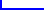   Verbális    Verbális  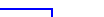 Beszéd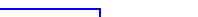 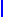 A beszéd folyamat oldalaA beszéd folyamat oldalaA beszéd folyamat oldalaA beszéd folyamat oldalaA beszéd tartalmi oldalaA beszéd tartalmi oldalaA beszéd tartalmi oldalaA beszéd tartalmi oldalaOlvasásOlvasástechnikaOlvasástechnikaOlvasástechnikaOlvasástechnikaA szöveg szószerinti megértéseA szöveg szószerinti megértéseA szöveg szószerinti megértéseA szöveg szószerinti megértéseEllentmondás észrevételeEllentmondás észrevételeEllentmondás észrevételeEllentmondás észrevételeAlkotó olvasásAlkotó olvasásAlkotó olvasásAlkotó olvasásEsztétikai olvasásEsztétikai olvasásEsztétikai olvasásEsztétikai olvasásÍrásAz írás nyomatékaAz írás nyomatékaAz írás nyomatékaAz írás nyomatékaVonalvezetésVonalvezetésVonalvezetésVonalvezetésBetűelemekBetűelemekBetűelemekBetűelemekBetűBetűBetűBetűSzóSzóSzóSzóMondatMondatMondatMondatII. síkII. síkII. síkKommunikációNonverbálisNonverbális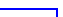 MetakommunikációMetakommunikációMetakommunikációMegjelenésMegjelenésTekintetTekintetMimikaMimikaPantomimikaPantomimikaGesztusGesztusVokális mimikaVokális mimikaTávolságtartás (proxémika)Távolságtartás (proxémika)Vizuális kommunikációVizuális kommunikációVizuális kommunikációKépolvasásKépolvasásFelolvasásFelolvasás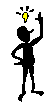 Az életjelenségek egy meghatározott csoportjával, a lelki jelenségekkel foglalkozó tudomány. A lelki jelenségek létrejöttét, kifejlődését, egymással való kapcsolatát vizsgálja, és az ezekből leszűrhető törvényszerűségeket állapítja meg. A tudományok rendszerében határterület a természettudományok és a társadalomtudományok között. Eredetileg a pszichológia is a filozófia része volt. A megismerő gondolkodás fejlődése és a természettudományos kutatások tökélesedése tette lehetővé, hogy önálló tudománnyá váljék.KommunikációNonverbálisMetakommunikációMegjelenésTekintetMimikaPantomimikaGesztusVokális mimikaTávolságtartás (proxémika)Vizuális kommunikációKépolvasásFelolvasás